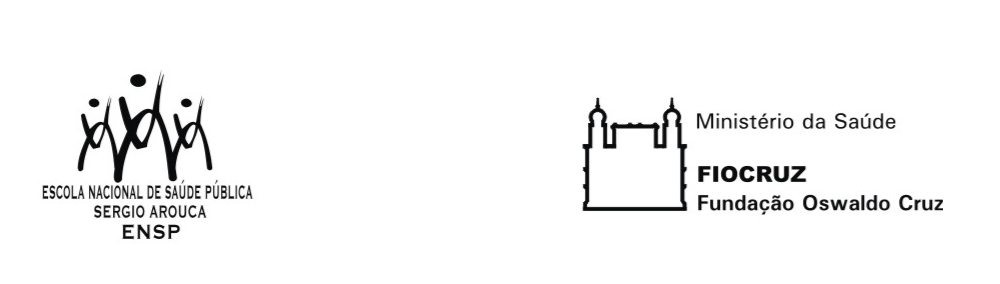 HOSPITAL MEDICAL RECORD - DATA COLLECTION INSTRUMENTRECORD ID |___|___|___|___|___|Attention! In the case of stillbirth, answer only the questions 172, 173, 174, 175, 176, 177, 178, 179, 180, 181, 216, 217, 218, 219, 251, 253, 2541. GENERAL DATA1. GENERAL DATA1. GENERAL DATA1. GENERAL DATA1. GENERAL DATA1. GENERAL DATA1. GENERAL DATA1. GENERAL DATA1. GENERAL DATA1. GENERAL DATA1. GENERAL DATA1. GENERAL DATA1. GENERAL DATA1. GENERAL DATA1. GENERAL DATA1. GENERAL DATA1. GENERAL DATA1. GENERAL DATA1. GENERAL DATA1. GENERAL DATA1. GENERAL DATADate of data collection from medical record|___|___|/|___|___|/|___|___| Date of data collection from medical record|___|___|/|___|___|/|___|___| Date of data collection from medical record|___|___|/|___|___|/|___|___| Date of data collection from medical record|___|___|/|___|___|/|___|___| Date of data collection from medical record|___|___|/|___|___|/|___|___| Date of data collection from medical record|___|___|/|___|___|/|___|___| Date of data collection from medical record|___|___|/|___|___|/|___|___| Date of data collection from medical record|___|___|/|___|___|/|___|___| Date of data collection from medical record|___|___|/|___|___|/|___|___| Date of data collection from medical record|___|___|/|___|___|/|___|___| Date of data collection from medical record|___|___|/|___|___|/|___|___| Date of data collection from medical record|___|___|/|___|___|/|___|___| Date of data collection from medical record|___|___|/|___|___|/|___|___| Date of data collection from medical record|___|___|/|___|___|/|___|___| Date of data collection from medical record|___|___|/|___|___|/|___|___| Date of data collection from medical record|___|___|/|___|___|/|___|___| Date of data collection from medical record|___|___|/|___|___|/|___|___| Date of data collection from medical record|___|___|/|___|___|/|___|___| Date of data collection from medical record|___|___|/|___|___|/|___|___| Date of data collection from medical record|___|___|/|___|___|/|___|___| Date of data collection from medical record|___|___|/|___|___|/|___|___| Name of post-partum woman_____________________________________________________________Name of post-partum woman_____________________________________________________________Name of post-partum woman_____________________________________________________________Name of post-partum woman_____________________________________________________________Name of post-partum woman_____________________________________________________________Name of post-partum woman_____________________________________________________________Name of post-partum woman_____________________________________________________________Name of post-partum woman_____________________________________________________________Name of post-partum woman_____________________________________________________________Name of post-partum woman_____________________________________________________________Name of post-partum woman_____________________________________________________________Name of post-partum woman_____________________________________________________________Name of post-partum woman_____________________________________________________________Name of post-partum woman_____________________________________________________________Name of post-partum woman_____________________________________________________________Name of post-partum woman_____________________________________________________________Name of post-partum woman_____________________________________________________________Name of post-partum woman_____________________________________________________________Name of post-partum woman_____________________________________________________________Name of post-partum woman_____________________________________________________________Name of post-partum woman_____________________________________________________________Woman`s number in Hospital medical record                      |___|___|___|___|___|___|___|___|___|___|___|___|. Woman`s number in Hospital medical record                      |___|___|___|___|___|___|___|___|___|___|___|___|. Woman`s number in Hospital medical record                      |___|___|___|___|___|___|___|___|___|___|___|___|. Woman`s number in Hospital medical record                      |___|___|___|___|___|___|___|___|___|___|___|___|. Woman`s number in Hospital medical record                      |___|___|___|___|___|___|___|___|___|___|___|___|. Woman`s number in Hospital medical record                      |___|___|___|___|___|___|___|___|___|___|___|___|. Woman`s number in Hospital medical record                      |___|___|___|___|___|___|___|___|___|___|___|___|. Woman`s number in Hospital medical record                      |___|___|___|___|___|___|___|___|___|___|___|___|. Woman`s number in Hospital medical record                      |___|___|___|___|___|___|___|___|___|___|___|___|. Woman`s number in Hospital medical record                      |___|___|___|___|___|___|___|___|___|___|___|___|. Woman`s number in Hospital medical record                      |___|___|___|___|___|___|___|___|___|___|___|___|. Woman`s number in Hospital medical record                      |___|___|___|___|___|___|___|___|___|___|___|___|. Woman`s number in Hospital medical record                      |___|___|___|___|___|___|___|___|___|___|___|___|. Woman`s number in Hospital medical record                      |___|___|___|___|___|___|___|___|___|___|___|___|. Woman`s number in Hospital medical record                      |___|___|___|___|___|___|___|___|___|___|___|___|. Woman`s number in Hospital medical record                      |___|___|___|___|___|___|___|___|___|___|___|___|. Woman`s number in Hospital medical record                      |___|___|___|___|___|___|___|___|___|___|___|___|. Woman`s number in Hospital medical record                      |___|___|___|___|___|___|___|___|___|___|___|___|. Woman`s number in Hospital medical record                      |___|___|___|___|___|___|___|___|___|___|___|___|. Woman`s number in Hospital medical record                      |___|___|___|___|___|___|___|___|___|___|___|___|. Woman`s number in Hospital medical record                      |___|___|___|___|___|___|___|___|___|___|___|___|. Is there any kind of signaling in the medical record concerning the participation of this woman in the “Adequate Birth” project?0. No  1. YesIs there any kind of signaling in the medical record concerning the participation of this woman in the “Adequate Birth” project?0. No  1. YesIs there any kind of signaling in the medical record concerning the participation of this woman in the “Adequate Birth” project?0. No  1. YesIs there any kind of signaling in the medical record concerning the participation of this woman in the “Adequate Birth” project?0. No  1. YesIs there any kind of signaling in the medical record concerning the participation of this woman in the “Adequate Birth” project?0. No  1. YesIs there any kind of signaling in the medical record concerning the participation of this woman in the “Adequate Birth” project?0. No  1. YesIs there any kind of signaling in the medical record concerning the participation of this woman in the “Adequate Birth” project?0. No  1. YesIs there any kind of signaling in the medical record concerning the participation of this woman in the “Adequate Birth” project?0. No  1. YesIs there any kind of signaling in the medical record concerning the participation of this woman in the “Adequate Birth” project?0. No  1. YesIs there any kind of signaling in the medical record concerning the participation of this woman in the “Adequate Birth” project?0. No  1. YesIs there any kind of signaling in the medical record concerning the participation of this woman in the “Adequate Birth” project?0. No  1. YesIs there any kind of signaling in the medical record concerning the participation of this woman in the “Adequate Birth” project?0. No  1. YesIs there any kind of signaling in the medical record concerning the participation of this woman in the “Adequate Birth” project?0. No  1. Yes|___||___||___||___||___||___||___||___|Type of Pregnancy                                                                                 1. Single    2. Twins (two)Type of Pregnancy                                                                                 1. Single    2. Twins (two)Type of Pregnancy                                                                                 1. Single    2. Twins (two)Type of Pregnancy                                                                                 1. Single    2. Twins (two)Type of Pregnancy                                                                                 1. Single    2. Twins (two)Type of Pregnancy                                                                                 1. Single    2. Twins (two)Type of Pregnancy                                                                                 1. Single    2. Twins (two)Type of Pregnancy                                                                                 1. Single    2. Twins (two)Type of Pregnancy                                                                                 1. Single    2. Twins (two)Type of Pregnancy                                                                                 1. Single    2. Twins (two)Type of Pregnancy                                                                                 1. Single    2. Twins (two)Type of Pregnancy                                                                                 1. Single    2. Twins (two)Type of Pregnancy                                                                                 1. Single    2. Twins (two)1º|___|2º |___|1º|___|2º |___|1º|___|2º |___|1º|___|2º |___|1º|___|2º |___|1º|___|2º |___|1º|___|2º |___|1º|___|2º |___|Condition at birth1. Live                2. Stillbirth  Condition at birth1. Live                2. Stillbirth  Condition at birth1. Live                2. Stillbirth  Condition at birth1. Live                2. Stillbirth  Condition at birth1. Live                2. Stillbirth  Condition at birth1. Live                2. Stillbirth  Condition at birth1. Live                2. Stillbirth  Condition at birth1. Live                2. Stillbirth  Condition at birth1. Live                2. Stillbirth  Condition at birth1. Live                2. Stillbirth  Condition at birth1. Live                2. Stillbirth  Condition at birth1. Live                2. Stillbirth  Condition at birth1. Live                2. Stillbirth  |___||___||___||___||___||___||___||___|2. Inpatient Information2. Inpatient Information2. Inpatient Information2. Inpatient Information2. Inpatient Information2. Inpatient Information2. Inpatient Information2. Inpatient Information2. Inpatient Information2. Inpatient Information2. Inpatient Information2. Inpatient Information2. Inpatient Information2. Inpatient Information2. Inpatient Information2. Inpatient Information2. Inpatient Information2. Inpatient Information2. Inpatient Information2. Inpatient Information2. Inpatient InformationDate of hospital admission: Date of hospital admission: Date of hospital admission: Date of hospital admission: Date of hospital admission: |___|___|/|___|___|/|___|___||___|___||___|___|/|___|___|/|___|___||___|___||___|___|/|___|___|/|___|___||___|___||___|___|/|___|___|/|___|___||___|___||___|___|/|___|___|/|___|___||___|___||___|___|/|___|___|/|___|___||___|___||___|___|/|___|___|/|___|___||___|___||___|___|/|___|___|/|___|___||___|___||___|___|/|___|___|/|___|___||___|___||___|___|/|___|___|/|___|___||___|___||___|___|/|___|___|/|___|___||___|___||___|___|/|___|___|/|___|___||___|___||___|___|/|___|___|/|___|___||___|___||___|___|/|___|___|/|___|___||___|___||___|___|/|___|___|/|___|___||___|___||___|___|/|___|___|/|___|___||___|___|Time of admission:Time of admission:Time of admission:Time of admission:Time of admission:|___|___| h |___|___| min|___|___| h |___|___| min|___|___| h |___|___| min|___|___| h |___|___| min|___|___| h |___|___| min|___|___| h |___|___| min|___|___| h |___|___| min|___|___| h |___|___| min|___|___| h |___|___| min|___|___| h |___|___| min|___|___| h |___|___| min|___|___| h |___|___| min|___|___| h |___|___| min|___|___| h |___|___| min|___|___| h |___|___| min|___|___| h |___|___| minDestination from hospital where the woman gave birth: 1. Discharged home/community from hospital2. Transferred in the postpartum period (go to question 11)3. Left hospital without medical autorization4. Death5. Remained hospitalized after 42 days of birth (go to section3)Destination from hospital where the woman gave birth: 1. Discharged home/community from hospital2. Transferred in the postpartum period (go to question 11)3. Left hospital without medical autorization4. Death5. Remained hospitalized after 42 days of birth (go to section3)Destination from hospital where the woman gave birth: 1. Discharged home/community from hospital2. Transferred in the postpartum period (go to question 11)3. Left hospital without medical autorization4. Death5. Remained hospitalized after 42 days of birth (go to section3)Destination from hospital where the woman gave birth: 1. Discharged home/community from hospital2. Transferred in the postpartum period (go to question 11)3. Left hospital without medical autorization4. Death5. Remained hospitalized after 42 days of birth (go to section3)Destination from hospital where the woman gave birth: 1. Discharged home/community from hospital2. Transferred in the postpartum period (go to question 11)3. Left hospital without medical autorization4. Death5. Remained hospitalized after 42 days of birth (go to section3)|___||___||___||___||___||___||___||___||___||___||___||___||___||___||___||___|Date of discharge from hospitalDate of discharge from hospitalDate of discharge from hospitalDate of discharge from hospitalDate of discharge from hospital|___|___|/|___|___|/|___|___||___|___||___|___|/|___|___|/|___|___||___|___||___|___|/|___|___|/|___|___||___|___||___|___|/|___|___|/|___|___||___|___||___|___|/|___|___|/|___|___||___|___||___|___|/|___|___|/|___|___||___|___||___|___|/|___|___|/|___|___||___|___||___|___|/|___|___|/|___|___||___|___||___|___|/|___|___|/|___|___||___|___||___|___|/|___|___|/|___|___||___|___||___|___|/|___|___|/|___|___||___|___||___|___|/|___|___|/|___|___||___|___||___|___|/|___|___|/|___|___||___|___||___|___|/|___|___|/|___|___||___|___||___|___|/|___|___|/|___|___||___|___||___|___|/|___|___|/|___|___||___|___|Hospital where woman was transferred after birth (hospital name - city - state)________________________________________________________________________________________________________________________________Hospital where woman was transferred after birth (hospital name - city - state)________________________________________________________________________________________________________________________________Hospital where woman was transferred after birth (hospital name - city - state)________________________________________________________________________________________________________________________________Hospital where woman was transferred after birth (hospital name - city - state)________________________________________________________________________________________________________________________________Hospital where woman was transferred after birth (hospital name - city - state)________________________________________________________________________________________________________________________________Hospital where woman was transferred after birth (hospital name - city - state)________________________________________________________________________________________________________________________________Hospital where woman was transferred after birth (hospital name - city - state)________________________________________________________________________________________________________________________________Hospital where woman was transferred after birth (hospital name - city - state)________________________________________________________________________________________________________________________________Hospital where woman was transferred after birth (hospital name - city - state)________________________________________________________________________________________________________________________________Hospital where woman was transferred after birth (hospital name - city - state)________________________________________________________________________________________________________________________________Hospital where woman was transferred after birth (hospital name - city - state)________________________________________________________________________________________________________________________________Hospital where woman was transferred after birth (hospital name - city - state)________________________________________________________________________________________________________________________________Hospital where woman was transferred after birth (hospital name - city - state)________________________________________________________________________________________________________________________________Hospital where woman was transferred after birth (hospital name - city - state)________________________________________________________________________________________________________________________________Hospital where woman was transferred after birth (hospital name - city - state)________________________________________________________________________________________________________________________________Hospital where woman was transferred after birth (hospital name - city - state)________________________________________________________________________________________________________________________________Hospital where woman was transferred after birth (hospital name - city - state)________________________________________________________________________________________________________________________________Hospital where woman was transferred after birth (hospital name - city - state)________________________________________________________________________________________________________________________________Hospital where woman was transferred after birth (hospital name - city - state)________________________________________________________________________________________________________________________________Hospital where woman was transferred after birth (hospital name - city - state)________________________________________________________________________________________________________________________________Hospital where woman was transferred after birth (hospital name - city - state)________________________________________________________________________________________________________________________________11.1 Reason for being transferred to another hospital:_____________________________________________________11.1 Reason for being transferred to another hospital:_____________________________________________________11.1 Reason for being transferred to another hospital:_____________________________________________________11.1 Reason for being transferred to another hospital:_____________________________________________________11.1 Reason for being transferred to another hospital:_____________________________________________________11.1 Reason for being transferred to another hospital:_____________________________________________________11.1 Reason for being transferred to another hospital:_____________________________________________________11.1 Reason for being transferred to another hospital:_____________________________________________________11.1 Reason for being transferred to another hospital:_____________________________________________________11.1 Reason for being transferred to another hospital:_____________________________________________________11.1 Reason for being transferred to another hospital:_____________________________________________________11.1 Reason for being transferred to another hospital:_____________________________________________________11.1 Reason for being transferred to another hospital:_____________________________________________________11.1 Reason for being transferred to another hospital:_____________________________________________________11.1 Reason for being transferred to another hospital:_____________________________________________________11.1 Reason for being transferred to another hospital:_____________________________________________________11.1 Reason for being transferred to another hospital:_____________________________________________________11.1 Reason for being transferred to another hospital:_____________________________________________________11.1 Reason for being transferred to another hospital:_____________________________________________________11.1 Reason for being transferred to another hospital:_____________________________________________________11.1 Reason for being transferred to another hospital:_____________________________________________________11.2 Destination from hospital where women was transferred to: 1. Discharged home/community from hospital (answer question 11.3 and go to part 3)2. Left hospital without medical authorization (answer question 11.3 and go to part 3)3. Death (answer questions 11.3 and 12 and go to part 3)4. Remained hospitalized after 42 days of birth (go to part 3)11.2 Destination from hospital where women was transferred to: 1. Discharged home/community from hospital (answer question 11.3 and go to part 3)2. Left hospital without medical authorization (answer question 11.3 and go to part 3)3. Death (answer questions 11.3 and 12 and go to part 3)4. Remained hospitalized after 42 days of birth (go to part 3)11.2 Destination from hospital where women was transferred to: 1. Discharged home/community from hospital (answer question 11.3 and go to part 3)2. Left hospital without medical authorization (answer question 11.3 and go to part 3)3. Death (answer questions 11.3 and 12 and go to part 3)4. Remained hospitalized after 42 days of birth (go to part 3)11.2 Destination from hospital where women was transferred to: 1. Discharged home/community from hospital (answer question 11.3 and go to part 3)2. Left hospital without medical authorization (answer question 11.3 and go to part 3)3. Death (answer questions 11.3 and 12 and go to part 3)4. Remained hospitalized after 42 days of birth (go to part 3)11.2 Destination from hospital where women was transferred to: 1. Discharged home/community from hospital (answer question 11.3 and go to part 3)2. Left hospital without medical authorization (answer question 11.3 and go to part 3)3. Death (answer questions 11.3 and 12 and go to part 3)4. Remained hospitalized after 42 days of birth (go to part 3)11.2 Destination from hospital where women was transferred to: 1. Discharged home/community from hospital (answer question 11.3 and go to part 3)2. Left hospital without medical authorization (answer question 11.3 and go to part 3)3. Death (answer questions 11.3 and 12 and go to part 3)4. Remained hospitalized after 42 days of birth (go to part 3)11.2 Destination from hospital where women was transferred to: 1. Discharged home/community from hospital (answer question 11.3 and go to part 3)2. Left hospital without medical authorization (answer question 11.3 and go to part 3)3. Death (answer questions 11.3 and 12 and go to part 3)4. Remained hospitalized after 42 days of birth (go to part 3)11.2 Destination from hospital where women was transferred to: 1. Discharged home/community from hospital (answer question 11.3 and go to part 3)2. Left hospital without medical authorization (answer question 11.3 and go to part 3)3. Death (answer questions 11.3 and 12 and go to part 3)4. Remained hospitalized after 42 days of birth (go to part 3)11.2 Destination from hospital where women was transferred to: 1. Discharged home/community from hospital (answer question 11.3 and go to part 3)2. Left hospital without medical authorization (answer question 11.3 and go to part 3)3. Death (answer questions 11.3 and 12 and go to part 3)4. Remained hospitalized after 42 days of birth (go to part 3)11.2 Destination from hospital where women was transferred to: 1. Discharged home/community from hospital (answer question 11.3 and go to part 3)2. Left hospital without medical authorization (answer question 11.3 and go to part 3)3. Death (answer questions 11.3 and 12 and go to part 3)4. Remained hospitalized after 42 days of birth (go to part 3)11.2 Destination from hospital where women was transferred to: 1. Discharged home/community from hospital (answer question 11.3 and go to part 3)2. Left hospital without medical authorization (answer question 11.3 and go to part 3)3. Death (answer questions 11.3 and 12 and go to part 3)4. Remained hospitalized after 42 days of birth (go to part 3)11.2 Destination from hospital where women was transferred to: 1. Discharged home/community from hospital (answer question 11.3 and go to part 3)2. Left hospital without medical authorization (answer question 11.3 and go to part 3)3. Death (answer questions 11.3 and 12 and go to part 3)4. Remained hospitalized after 42 days of birth (go to part 3)11.2 Destination from hospital where women was transferred to: 1. Discharged home/community from hospital (answer question 11.3 and go to part 3)2. Left hospital without medical authorization (answer question 11.3 and go to part 3)3. Death (answer questions 11.3 and 12 and go to part 3)4. Remained hospitalized after 42 days of birth (go to part 3)11.2 Destination from hospital where women was transferred to: 1. Discharged home/community from hospital (answer question 11.3 and go to part 3)2. Left hospital without medical authorization (answer question 11.3 and go to part 3)3. Death (answer questions 11.3 and 12 and go to part 3)4. Remained hospitalized after 42 days of birth (go to part 3)11.2 Destination from hospital where women was transferred to: 1. Discharged home/community from hospital (answer question 11.3 and go to part 3)2. Left hospital without medical authorization (answer question 11.3 and go to part 3)3. Death (answer questions 11.3 and 12 and go to part 3)4. Remained hospitalized after 42 days of birth (go to part 3)11.2 Destination from hospital where women was transferred to: 1. Discharged home/community from hospital (answer question 11.3 and go to part 3)2. Left hospital without medical authorization (answer question 11.3 and go to part 3)3. Death (answer questions 11.3 and 12 and go to part 3)4. Remained hospitalized after 42 days of birth (go to part 3)11.2 Destination from hospital where women was transferred to: 1. Discharged home/community from hospital (answer question 11.3 and go to part 3)2. Left hospital without medical authorization (answer question 11.3 and go to part 3)3. Death (answer questions 11.3 and 12 and go to part 3)4. Remained hospitalized after 42 days of birth (go to part 3)11.2 Destination from hospital where women was transferred to: 1. Discharged home/community from hospital (answer question 11.3 and go to part 3)2. Left hospital without medical authorization (answer question 11.3 and go to part 3)3. Death (answer questions 11.3 and 12 and go to part 3)4. Remained hospitalized after 42 days of birth (go to part 3)|___||___||___|11.3 Date of discharge from hospital where woman was transferred to11.3 Date of discharge from hospital where woman was transferred to11.3 Date of discharge from hospital where woman was transferred to11.3 Date of discharge from hospital where woman was transferred to11.3 Date of discharge from hospital where woman was transferred to11.3 Date of discharge from hospital where woman was transferred to11.3 Date of discharge from hospital where woman was transferred to11.3 Date of discharge from hospital where woman was transferred to11.3 Date of discharge from hospital where woman was transferred to|___|___|/|___|___|/|___|___||___|___|/|___|___|/|___|___||___|___|/|___|___|/|___|___||___|___|/|___|___|/|___|___||___|___|/|___|___|/|___|___||___|___|/|___|___|/|___|___||___|___|/|___|___|/|___|___||___|___|/|___|___|/|___|___||___|___|/|___|___|/|___|___||___|___|/|___|___|/|___|___||___|___|/|___|___|/|___|___||___|___|/|___|___|/|___|___|Death Certificate registry number:                                                     |___|___|___|___|___|___|___|___|___|___|___|___|___|___|Death Certificate registry number:                                                     |___|___|___|___|___|___|___|___|___|___|___|___|___|___|Death Certificate registry number:                                                     |___|___|___|___|___|___|___|___|___|___|___|___|___|___|Death Certificate registry number:                                                     |___|___|___|___|___|___|___|___|___|___|___|___|___|___|Death Certificate registry number:                                                     |___|___|___|___|___|___|___|___|___|___|___|___|___|___|Death Certificate registry number:                                                     |___|___|___|___|___|___|___|___|___|___|___|___|___|___|Death Certificate registry number:                                                     |___|___|___|___|___|___|___|___|___|___|___|___|___|___|Death Certificate registry number:                                                     |___|___|___|___|___|___|___|___|___|___|___|___|___|___|Death Certificate registry number:                                                     |___|___|___|___|___|___|___|___|___|___|___|___|___|___|Death Certificate registry number:                                                     |___|___|___|___|___|___|___|___|___|___|___|___|___|___|Death Certificate registry number:                                                     |___|___|___|___|___|___|___|___|___|___|___|___|___|___|Death Certificate registry number:                                                     |___|___|___|___|___|___|___|___|___|___|___|___|___|___|Death Certificate registry number:                                                     |___|___|___|___|___|___|___|___|___|___|___|___|___|___|Death Certificate registry number:                                                     |___|___|___|___|___|___|___|___|___|___|___|___|___|___|Death Certificate registry number:                                                     |___|___|___|___|___|___|___|___|___|___|___|___|___|___|Death Certificate registry number:                                                     |___|___|___|___|___|___|___|___|___|___|___|___|___|___|Death Certificate registry number:                                                     |___|___|___|___|___|___|___|___|___|___|___|___|___|___|Death Certificate registry number:                                                     |___|___|___|___|___|___|___|___|___|___|___|___|___|___|Death Certificate registry number:                                                     |___|___|___|___|___|___|___|___|___|___|___|___|___|___|Death Certificate registry number:                                                     |___|___|___|___|___|___|___|___|___|___|___|___|___|___|Death Certificate registry number:                                                     |___|___|___|___|___|___|___|___|___|___|___|___|___|___|3. CLINICAL-OBSTETRIC HISTORY3. CLINICAL-OBSTETRIC HISTORY3. CLINICAL-OBSTETRIC HISTORY3. CLINICAL-OBSTETRIC HISTORY3. CLINICAL-OBSTETRIC HISTORY3. CLINICAL-OBSTETRIC HISTORY3. CLINICAL-OBSTETRIC HISTORY3. CLINICAL-OBSTETRIC HISTORY3. CLINICAL-OBSTETRIC HISTORY3. CLINICAL-OBSTETRIC HISTORY3. CLINICAL-OBSTETRIC HISTORY3. CLINICAL-OBSTETRIC HISTORY3. CLINICAL-OBSTETRIC HISTORY3. CLINICAL-OBSTETRIC HISTORY3. CLINICAL-OBSTETRIC HISTORY3. CLINICAL-OBSTETRIC HISTORY3. CLINICAL-OBSTETRIC HISTORY3. CLINICAL-OBSTETRIC HISTORY3. CLINICAL-OBSTETRIC HISTORY3. CLINICAL-OBSTETRIC HISTORY3. CLINICAL-OBSTETRIC HISTORYPersonal medical history:Personal medical history:Heart diseaseHeart disease0. No    1. Yes0. No    1. Yes0. No    1. Yes0. No    1. Yes0. No    1. Yes0. No    1. Yes0. No    1. Yes0. No    1. Yes0. No    1. Yes0. No    1. Yes0. No    1. Yes0. No    1. Yes|___||___||___||___||___||___||___|High blood pressure with use of antihypertensive drugsHigh blood pressure with use of antihypertensive drugs0. No    1. Yes0. No    1. Yes0. No    1. Yes0. No    1. Yes0. No    1. Yes0. No    1. Yes0. No    1. Yes0. No    1. Yes0. No    1. Yes0. No    1. Yes0. No    1. Yes0. No    1. Yes|___||___||___||___||___||___||___|Severe anemia or other hemoglobinopathySevere anemia or other hemoglobinopathy0. No    1. Yes0. No    1. Yes0. No    1. Yes0. No    1. Yes0. No    1. Yes0. No    1. Yes0. No    1. Yes0. No    1. Yes0. No    1. Yes0. No    1. Yes0. No    1. Yes0. No    1. Yes|___||___||___||___||___||___||___|AsthmaAsthma0. No    1. Yes0. No    1. Yes0. No    1. Yes0. No    1. Yes0. No    1. Yes0. No    1. Yes0. No    1. Yes0. No    1. Yes0. No    1. Yes0. No    1. Yes0. No    1. Yes0. No    1. Yes|___||___||___||___||___||___||___|Lupus or sclerodermaLupus or scleroderma0. No    1. Yes0. No    1. Yes0. No    1. Yes0. No    1. Yes0. No    1. Yes0. No    1. Yes0. No    1. Yes0. No    1. Yes0. No    1. Yes0. No    1. Yes0. No    1. Yes0. No    1. Yes|___||___||___||___||___||___||___|HypothyroidismHypothyroidism0. No    1. Yes0. No    1. Yes0. No    1. Yes0. No    1. Yes0. No    1. Yes0. No    1. Yes0. No    1. Yes0. No    1. Yes0. No    1. Yes0. No    1. Yes0. No    1. Yes0. No    1. Yes|___||___||___||___||___||___||___|18.1. Hyperthyroidism18.1. Hyperthyroidism0. No    1. Yes0. No    1. Yes0. No    1. Yes0. No    1. Yes0. No    1. Yes0. No    1. Yes0. No    1. Yes0. No    1. Yes0. No    1. Yes0. No    1. Yes0. No    1. Yes0. No    1. Yes|___||___||___||___||___||___||___|Diabetes (non gestacional)Diabetes (non gestacional)0. No    1. Yes0. No    1. Yes0. No    1. Yes0. No    1. Yes0. No    1. Yes0. No    1. Yes0. No    1. Yes0. No    1. Yes0. No    1. Yes0. No    1. Yes0. No    1. Yes0. No    1. Yes|___||___||___||___||___||___||___|Chronic kidney diseaseChronic kidney disease0. No    1. Yes0. No    1. Yes0. No    1. Yes0. No    1. Yes0. No    1. Yes0. No    1. Yes0. No    1. Yes0. No    1. Yes0. No    1. Yes0. No    1. Yes0. No    1. Yes0. No    1. Yes|___||___||___||___||___||___||___|Seizures / epilepsySeizures / epilepsy0. No    1. Yes0. No    1. Yes0. No    1. Yes0. No    1. Yes0. No    1. Yes0. No    1. Yes0. No    1. Yes0. No    1. Yes0. No    1. Yes0. No    1. Yes0. No    1. Yes0. No    1. Yes|___||___||___||___||___||___||___|StrokeStroke0. No    1. Yes0. No    1. Yes0. No    1. Yes0. No    1. Yes0. No    1. Yes0. No    1. Yes0. No    1. Yes0. No    1. Yes0. No    1. Yes0. No    1. Yes0. No    1. Yes0. No    1. Yes|___||___||___||___||___||___||___|Chronic liver diseaseChronic liver disease0. No    1. Yes0. No    1. Yes0. No    1. Yes0. No    1. Yes0. No    1. Yes0. No    1. Yes0. No    1. Yes0. No    1. Yes0. No    1. Yes0. No    1. Yes0. No    1. Yes0. No    1. Yes|___||___||___||___||___||___||___|Psychiatric illnessPsychiatric illness0. No    1. Yes0. No    1. Yes0. No    1. Yes0. No    1. Yes0. No    1. Yes0. No    1. Yes0. No    1. Yes0. No    1. Yes0. No    1. Yes0. No    1. Yes0. No    1. Yes0. No    1. Yes|___||___||___||___||___||___||___|Other Other 0. No (go to question 27) 1. Yes0. No (go to question 27) 1. Yes0. No (go to question 27) 1. Yes0. No (go to question 27) 1. Yes0. No (go to question 27) 1. Yes0. No (go to question 27) 1. Yes0. No (go to question 27) 1. Yes0. No (go to question 27) 1. Yes0. No (go to question 27) 1. Yes0. No (go to question 27) 1. Yes0. No (go to question 27) 1. Yes0. No (go to question 27) 1. Yes|___||___||___||___||___||___||___|Specify others______________________________________________________________________________________Specify others______________________________________________________________________________________Specify others______________________________________________________________________________________Specify others______________________________________________________________________________________Specify others______________________________________________________________________________________Specify others______________________________________________________________________________________Specify others______________________________________________________________________________________Specify others______________________________________________________________________________________Specify others______________________________________________________________________________________Specify others______________________________________________________________________________________Specify others______________________________________________________________________________________Specify others______________________________________________________________________________________Specify others______________________________________________________________________________________Specify others______________________________________________________________________________________Specify others______________________________________________________________________________________Specify others______________________________________________________________________________________Specify others______________________________________________________________________________________Specify others______________________________________________________________________________________Specify others______________________________________________________________________________________Specify others______________________________________________________________________________________Specify others______________________________________________________________________________________Obstetric or medical complications in the current pregnancy (before hospital admission) Obstetric or medical complications in the current pregnancy (before hospital admission) Obstetric or medical complications in the current pregnancy (before hospital admission) Obstetric or medical complications in the current pregnancy (before hospital admission) Obstetric or medical complications in the current pregnancy (before hospital admission) Obstetric or medical complications in the current pregnancy (before hospital admission) Obstetric or medical complications in the current pregnancy (before hospital admission) Obstetric or medical complications in the current pregnancy (before hospital admission) Obstetric or medical complications in the current pregnancy (before hospital admission) Obstetric or medical complications in the current pregnancy (before hospital admission) Obstetric or medical complications in the current pregnancy (before hospital admission) Obstetric or medical complications in the current pregnancy (before hospital admission) Obstetric or medical complications in the current pregnancy (before hospital admission) Obstetric or medical complications in the current pregnancy (before hospital admission) Obstetric or medical complications in the current pregnancy (before hospital admission) Obstetric or medical complications in the current pregnancy (before hospital admission) Obstetric or medical complications in the current pregnancy (before hospital admission) Obstetric or medical complications in the current pregnancy (before hospital admission) Obstetric or medical complications in the current pregnancy (before hospital admission) Obstetric or medical complications in the current pregnancy (before hospital admission) Obstetric or medical complications in the current pregnancy (before hospital admission) Cervical incompetence?Cervical incompetence?Cervical incompetence?Cervical incompetence?Cervical incompetence?Cervical incompetence?Cervical incompetence?0. No    1. Yes0. No    1. Yes0. No    1. Yes0. No    1. Yes0. No    1. Yes0. No    1. Yes0. No    1. Yes|___||___||___||___||___||___||___|Intra Uterine Growth Restriction (IUGR)?Intra Uterine Growth Restriction (IUGR)?Intra Uterine Growth Restriction (IUGR)?Intra Uterine Growth Restriction (IUGR)?Intra Uterine Growth Restriction (IUGR)?Intra Uterine Growth Restriction (IUGR)?Intra Uterine Growth Restriction (IUGR)?0. No    1. Yes0. No    1. Yes0. No    1. Yes0. No    1. Yes0. No    1. Yes0. No    1. Yes0. No    1. Yes|___||___||___||___||___||___||___|Oligohydramnios?Oligohydramnios?Oligohydramnios?Oligohydramnios?Oligohydramnios?Oligohydramnios?Oligohydramnios?0. No    1. Yes0. No    1. Yes0. No    1. Yes0. No    1. Yes0. No    1. Yes0. No    1. Yes0. No    1. Yes|___||___||___||___||___||___||___|Polyhydramnios?Polyhydramnios?Polyhydramnios?Polyhydramnios?Polyhydramnios?Polyhydramnios?Polyhydramnios?0. No    1. Yes0. No    1. Yes0. No    1. Yes0. No    1. Yes0. No    1. Yes0. No    1. Yes0. No    1. Yes|___||___||___||___||___||___||___|RH alloimmunization?RH alloimmunization?RH alloimmunization?RH alloimmunization?RH alloimmunization?RH alloimmunization?RH alloimmunization?0. No    1. Yes0. No    1. Yes0. No    1. Yes0. No    1. Yes0. No    1. Yes0. No    1. Yes0. No    1. Yes|___||___||___||___||___||___||___|Placenta praevia?Placenta praevia?Placenta praevia?Placenta praevia?Placenta praevia?Placenta praevia?Placenta praevia?0. No    1. Yes0. No    1. Yes0. No    1. Yes0. No    1. Yes0. No    1. Yes0. No    1. Yes0. No    1. Yes|___||___||___||___||___||___||___|Placenta abruption?Placenta abruption?Placenta abruption?Placenta abruption?Placenta abruption?Placenta abruption?Placenta abruption?0. No    1. Yes0. No    1. Yes0. No    1. Yes0. No    1. Yes0. No    1. Yes0. No    1. Yes0. No    1. Yes|___||___||___||___||___||___||___|Premature rupture of membranes?Premature rupture of membranes?Premature rupture of membranes?Premature rupture of membranes?Premature rupture of membranes?Premature rupture of membranes?Premature rupture of membranes?0. No    1. Yes0. No    1. Yes0. No    1. Yes0. No    1. Yes0. No    1. Yes0. No    1. Yes0. No    1. Yes|___||___||___||___||___||___||___|Gestational Diabetes?Gestational Diabetes?Gestational Diabetes?Gestational Diabetes?Gestational Diabetes?Gestational Diabetes?Gestational Diabetes?0. No    1. Yes0. No    1. Yes0. No    1. Yes0. No    1. Yes0. No    1. Yes0. No    1. Yes0. No    1. Yes|___||___||___||___||___||___||___|Chronic hypertension before pregnancyChronic hypertension before pregnancyChronic hypertension before pregnancyChronic hypertension before pregnancyChronic hypertension before pregnancyChronic hypertension before pregnancyChronic hypertension before pregnancy0. No    1. Yes0. No    1. Yes0. No    1. Yes0. No    1. Yes0. No    1. Yes0. No    1. Yes0. No    1. Yes|___||___||___||___||___||___||___|Pre-eclampsia/ gestacional hypertension Pre-eclampsia/ gestacional hypertension Pre-eclampsia/ gestacional hypertension Pre-eclampsia/ gestacional hypertension Pre-eclampsia/ gestacional hypertension Pre-eclampsia/ gestacional hypertension Pre-eclampsia/ gestacional hypertension 0. No    1. Yes0. No    1. Yes0. No    1. Yes0. No    1. Yes0. No    1. Yes0. No    1. Yes0. No    1. Yes|___||___||___||___||___||___||___|Eclampsia / Seizures?Eclampsia / Seizures?Eclampsia / Seizures?Eclampsia / Seizures?Eclampsia / Seizures?Eclampsia / Seizures?Eclampsia / Seizures?0. No    1. Yes0. No    1. Yes0. No    1. Yes0. No    1. Yes0. No    1. Yes0. No    1. Yes0. No    1. Yes|___||___||___||___||___||___||___|HELLP syndromeHELLP syndromeHELLP syndromeHELLP syndromeHELLP syndromeHELLP syndromeHELLP syndrome0. No    1. Yes0. No    1. Yes0. No    1. Yes0. No    1. Yes0. No    1. Yes0. No    1. Yes0. No    1. Yes|___||___||___||___||___||___||___|Threat of preterm labour?Threat of preterm labour?Threat of preterm labour?Threat of preterm labour?Threat of preterm labour?Threat of preterm labour?Threat of preterm labour?0. No    1. Yes0. No    1. Yes0. No    1. Yes0. No    1. Yes0. No    1. Yes0. No    1. Yes0. No    1. Yes|___||___||___||___||___||___||___|Syphilis?Syphilis?Syphilis?Syphilis?Syphilis?Syphilis?Syphilis?0. No    1. Yes0. No    1. Yes0. No    1. Yes0. No    1. Yes0. No    1. Yes0. No    1. Yes0. No    1. Yes|___||___||___||___||___||___||___|Urinary tract infection?Urinary tract infection?Urinary tract infection?Urinary tract infection?Urinary tract infection?Urinary tract infection?Urinary tract infection?0. No    1. Yes0. No    1. Yes0. No    1. Yes0. No    1. Yes0. No    1. Yes0. No    1. Yes0. No    1. Yes|___||___||___||___||___||___||___|HIV infection?HIV infection?HIV infection?HIV infection?HIV infection?HIV infection?HIV infection?0. No    1. Yes0. No    1. Yes0. No    1. Yes0. No    1. Yes0. No    1. Yes0. No    1. Yes0. No    1. Yes|___||___||___||___||___||___||___|Toxoplasmosis (that needed to be treated)?Toxoplasmosis (that needed to be treated)?Toxoplasmosis (that needed to be treated)?Toxoplasmosis (that needed to be treated)?Toxoplasmosis (that needed to be treated)?Toxoplasmosis (that needed to be treated)?Toxoplasmosis (that needed to be treated)?0. No    1. Yes0. No    1. Yes0. No    1. Yes0. No    1. Yes0. No    1. Yes0. No    1. Yes0. No    1. Yes|___||___||___||___||___||___||___|Zika virus infectionZika virus infectionZika virus infectionZika virus infectionZika virus infectionZika virus infectionZika virus infection0. No    1. Yes0. No    1. Yes0. No    1. Yes0. No    1. Yes0. No    1. Yes0. No    1. Yes0. No    1. Yes|___||___||___||___||___||___||___|Dengue infectionDengue infectionDengue infectionDengue infectionDengue infectionDengue infectionDengue infection0. No    1. Yes0. No    1. Yes0. No    1. Yes0. No    1. Yes0. No    1. Yes0. No    1. Yes0. No    1. Yes|___||___||___||___||___||___||___|Chikungunya infectionChikungunya infectionChikungunya infectionChikungunya infectionChikungunya infectionChikungunya infectionChikungunya infection0. No    1. Yes0. No    1. Yes0. No    1. Yes0. No    1. Yes0. No    1. Yes0. No    1. Yes0. No    1. Yes|___||___||___||___||___||___||___|Positive culture for streptococcus in the vagina? Positive culture for streptococcus in the vagina? Positive culture for streptococcus in the vagina? Positive culture for streptococcus in the vagina? Positive culture for streptococcus in the vagina? Positive culture for streptococcus in the vagina? Positive culture for streptococcus in the vagina? 0. No    1. Yes0. No    1. Yes0. No    1. Yes0. No    1. Yes0. No    1. Yes0. No    1. Yes0. No    1. Yes|___||___||___||___||___||___||___|Newborn with birth defects?0. No (go to question 51)  1. YesNewborn with birth defects?0. No (go to question 51)  1. YesNewborn with birth defects?0. No (go to question 51)  1. YesNewborn with birth defects?0. No (go to question 51)  1. YesNewborn with birth defects?0. No (go to question 51)  1. YesNewborn with birth defects?0. No (go to question 51)  1. YesNewborn with birth defects?0. No (go to question 51)  1. YesNewborn with birth defects?0. No (go to question 51)  1. YesNewborn with birth defects?0. No (go to question 51)  1. YesNewborn with birth defects?0. No (go to question 51)  1. YesNewborn with birth defects?0. No (go to question 51)  1. YesNewborn with birth defects?0. No (go to question 51)  1. YesNewborn with birth defects?0. No (go to question 51)  1. YesNewborn with birth defects?0. No (go to question 51)  1. Yes|___||___||___||___||___||___||___|Which birth defects? ____________________________________________________________________________Which birth defects? ____________________________________________________________________________Which birth defects? ____________________________________________________________________________Which birth defects? ____________________________________________________________________________Which birth defects? ____________________________________________________________________________Which birth defects? ____________________________________________________________________________Which birth defects? ____________________________________________________________________________Which birth defects? ____________________________________________________________________________Which birth defects? ____________________________________________________________________________Which birth defects? ____________________________________________________________________________Which birth defects? ____________________________________________________________________________Which birth defects? ____________________________________________________________________________Which birth defects? ____________________________________________________________________________Which birth defects? ____________________________________________________________________________Which birth defects? ____________________________________________________________________________Which birth defects? ____________________________________________________________________________Which birth defects? ____________________________________________________________________________Which birth defects? ____________________________________________________________________________Which birth defects? ____________________________________________________________________________Which birth defects? ____________________________________________________________________________Which birth defects? ____________________________________________________________________________Other problems?                                                                                                    0. No (go to question 53)  1. YesOther problems?                                                                                                    0. No (go to question 53)  1. YesOther problems?                                                                                                    0. No (go to question 53)  1. YesOther problems?                                                                                                    0. No (go to question 53)  1. YesOther problems?                                                                                                    0. No (go to question 53)  1. YesOther problems?                                                                                                    0. No (go to question 53)  1. YesOther problems?                                                                                                    0. No (go to question 53)  1. YesOther problems?                                                                                                    0. No (go to question 53)  1. YesOther problems?                                                                                                    0. No (go to question 53)  1. YesOther problems?                                                                                                    0. No (go to question 53)  1. YesOther problems?                                                                                                    0. No (go to question 53)  1. YesOther problems?                                                                                                    0. No (go to question 53)  1. YesOther problems?                                                                                                    0. No (go to question 53)  1. YesOther problems?                                                                                                    0. No (go to question 53)  1. Yes|___||___||___||___||___||___||___|Which other problems? _________________________________________________________________________Which other problems? _________________________________________________________________________Which other problems? _________________________________________________________________________Which other problems? _________________________________________________________________________Which other problems? _________________________________________________________________________Which other problems? _________________________________________________________________________Which other problems? _________________________________________________________________________Which other problems? _________________________________________________________________________Which other problems? _________________________________________________________________________Which other problems? _________________________________________________________________________Which other problems? _________________________________________________________________________Which other problems? _________________________________________________________________________Which other problems? _________________________________________________________________________Which other problems? _________________________________________________________________________Which other problems? _________________________________________________________________________Which other problems? _________________________________________________________________________Which other problems? _________________________________________________________________________Which other problems? _________________________________________________________________________Which other problems? _________________________________________________________________________Which other problems? _________________________________________________________________________Which other problems? _________________________________________________________________________Previous uterine surgery (i.e. myomectomy,  hysterotomy to interrupt pregnancy, or other uterus surgical procedures)?                                                                                                                                       0. No     1. YesPrevious uterine surgery (i.e. myomectomy,  hysterotomy to interrupt pregnancy, or other uterus surgical procedures)?                                                                                                                                       0. No     1. YesPrevious uterine surgery (i.e. myomectomy,  hysterotomy to interrupt pregnancy, or other uterus surgical procedures)?                                                                                                                                       0. No     1. YesPrevious uterine surgery (i.e. myomectomy,  hysterotomy to interrupt pregnancy, or other uterus surgical procedures)?                                                                                                                                       0. No     1. YesPrevious uterine surgery (i.e. myomectomy,  hysterotomy to interrupt pregnancy, or other uterus surgical procedures)?                                                                                                                                       0. No     1. YesPrevious uterine surgery (i.e. myomectomy,  hysterotomy to interrupt pregnancy, or other uterus surgical procedures)?                                                                                                                                       0. No     1. YesPrevious uterine surgery (i.e. myomectomy,  hysterotomy to interrupt pregnancy, or other uterus surgical procedures)?                                                                                                                                       0. No     1. YesPrevious uterine surgery (i.e. myomectomy,  hysterotomy to interrupt pregnancy, or other uterus surgical procedures)?                                                                                                                                       0. No     1. YesPrevious uterine surgery (i.e. myomectomy,  hysterotomy to interrupt pregnancy, or other uterus surgical procedures)?                                                                                                                                       0. No     1. YesPrevious uterine surgery (i.e. myomectomy,  hysterotomy to interrupt pregnancy, or other uterus surgical procedures)?                                                                                                                                       0. No     1. YesPrevious uterine surgery (i.e. myomectomy,  hysterotomy to interrupt pregnancy, or other uterus surgical procedures)?                                                                                                                                       0. No     1. YesPrevious uterine surgery (i.e. myomectomy,  hysterotomy to interrupt pregnancy, or other uterus surgical procedures)?                                                                                                                                       0. No     1. YesPrevious uterine surgery (i.e. myomectomy,  hysterotomy to interrupt pregnancy, or other uterus surgical procedures)?                                                                                                                                       0. No     1. YesPrevious uterine surgery (i.e. myomectomy,  hysterotomy to interrupt pregnancy, or other uterus surgical procedures)?                                                                                                                                       0. No     1. Yes|___||___||___||___||___||___||___|4. INFORMATION ON HOSPITAL ADMISSION4. INFORMATION ON HOSPITAL ADMISSION4. INFORMATION ON HOSPITAL ADMISSION4. INFORMATION ON HOSPITAL ADMISSION4. INFORMATION ON HOSPITAL ADMISSION4. INFORMATION ON HOSPITAL ADMISSION4. INFORMATION ON HOSPITAL ADMISSION4. INFORMATION ON HOSPITAL ADMISSION4. INFORMATION ON HOSPITAL ADMISSION4. INFORMATION ON HOSPITAL ADMISSION4. INFORMATION ON HOSPITAL ADMISSION4. INFORMATION ON HOSPITAL ADMISSION4. INFORMATION ON HOSPITAL ADMISSION4. INFORMATION ON HOSPITAL ADMISSION4. INFORMATION ON HOSPITAL ADMISSION4. INFORMATION ON HOSPITAL ADMISSION4. INFORMATION ON HOSPITAL ADMISSION4. INFORMATION ON HOSPITAL ADMISSION4. INFORMATION ON HOSPITAL ADMISSION4. INFORMATION ON HOSPITAL ADMISSION4. INFORMATION ON HOSPITAL ADMISSIONDate of last menstrual period (LMP)Date of last menstrual period (LMP)Date of last menstrual period (LMP)Date of last menstrual period (LMP)|___|___|/|___|___|/|___|___||___|___||___|___|/|___|___|/|___|___||___|___||___|___|/|___|___|/|___|___||___|___||___|___|/|___|___|/|___|___||___|___||___|___|/|___|___|/|___|___||___|___||___|___|/|___|___|/|___|___||___|___||___|___|/|___|___|/|___|___||___|___||___|___|/|___|___|/|___|___||___|___||___|___|/|___|___|/|___|___||___|___||___|___|/|___|___|/|___|___||___|___||___|___|/|___|___|/|___|___||___|___||___|___|/|___|___|/|___|___||___|___||___|___|/|___|___|/|___|___||___|___||___|___|/|___|___|/|___|___||___|___||___|___|/|___|___|/|___|___||___|___||___|___|/|___|___|/|___|___||___|___||___|___|/|___|___|/|___|___||___|___|Gestational age  (on admission) calculated by LMP  (in weeks):Gestational age  (on admission) calculated by LMP  (in weeks):Gestational age  (on admission) calculated by LMP  (in weeks):Gestational age  (on admission) calculated by LMP  (in weeks):|___|___| weeks|___|___| weeks|___|___| weeks|___|___| weeks|___|___| weeks|___|___| weeks|___|___| weeks|___|___| weeks|___|___| weeks|___|___| weeks|___|___| weeks|___|___| weeks|___|___| weeks|___|___| weeks|___|___| weeks|___|___| weeks|___|___| weeksGestational age (on admission) measured by previous ultrasound scan (in weeks):Gestational age (on admission) measured by previous ultrasound scan (in weeks):Gestational age (on admission) measured by previous ultrasound scan (in weeks):Gestational age (on admission) measured by previous ultrasound scan (in weeks):|___|___| weeks|___|___| weeks|___|___| weeks|___|___| weeks|___|___| weeks|___|___| weeks|___|___| weeks|___|___| weeks|___|___| weeks|___|___| weeks|___|___| weeks|___|___| weeks|___|___| weeks|___|___| weeks|___|___| weeks|___|___| weeks|___|___| weeksGestational age (GA) estimated by the ultrasound scan used for the calculus:Gestational age (GA) estimated by the ultrasound scan used for the calculus:Gestational age (GA) estimated by the ultrasound scan used for the calculus:Gestational age (GA) estimated by the ultrasound scan used for the calculus:|___|___| weeks|___|___| weeks|___|___| weeks|___|___| weeks|___|___| weeks|___|___| weeks|___|___| weeks|___|___| weeks|___|___| weeks|___|___| weeks|___|___| weeks|___|___| weeks|___|___| weeks|___|___| weeks|___|___| weeks|___|___| weeks|___|___| weeksDate of the ultrasound scan used for the GA calculus:Date of the ultrasound scan used for the GA calculus:Date of the ultrasound scan used for the GA calculus:Date of the ultrasound scan used for the GA calculus:|___|___|/|___|___|/|___|___||___|___||___|___|/|___|___|/|___|___||___|___||___|___|/|___|___|/|___|___||___|___||___|___|/|___|___|/|___|___||___|___||___|___|/|___|___|/|___|___||___|___||___|___|/|___|___|/|___|___||___|___||___|___|/|___|___|/|___|___||___|___||___|___|/|___|___|/|___|___||___|___||___|___|/|___|___|/|___|___||___|___||___|___|/|___|___|/|___|___||___|___||___|___|/|___|___|/|___|___||___|___||___|___|/|___|___|/|___|___||___|___||___|___|/|___|___|/|___|___||___|___||___|___|/|___|___|/|___|___||___|___||___|___|/|___|___|/|___|___||___|___||___|___|/|___|___|/|___|___||___|___||___|___|/|___|___|/|___|___||___|___|Gestational age (on admission) but method of calculation not specified (in weeks):Gestational age (on admission) but method of calculation not specified (in weeks):Gestational age (on admission) but method of calculation not specified (in weeks):Gestational age (on admission) but method of calculation not specified (in weeks):|___|___| weeks|___|___| weeks|___|___| weeks|___|___| weeks|___|___| weeks|___|___| weeks|___|___| weeks|___|___| weeks|___|___| weeks|___|___| weeks|___|___| weeks|___|___| weeks|___|___| weeks|___|___| weeks|___|___| weeks|___|___| weeks|___|___| weeks60. Baby`s presentation: 1. Vertex (head first)    2.Breech     3. Other position      9. No registry60. Baby`s presentation: 1. Vertex (head first)    2.Breech     3. Other position      9. No registry60. Baby`s presentation: 1. Vertex (head first)    2.Breech     3. Other position      9. No registry60. Baby`s presentation: 1. Vertex (head first)    2.Breech     3. Other position      9. No registry60. Baby`s presentation: 1. Vertex (head first)    2.Breech     3. Other position      9. No registry60. Baby`s presentation: 1. Vertex (head first)    2.Breech     3. Other position      9. No registry60. Baby`s presentation: 1. Vertex (head first)    2.Breech     3. Other position      9. No registry60. Baby`s presentation: 1. Vertex (head first)    2.Breech     3. Other position      9. No registry60. Baby`s presentation: 1. Vertex (head first)    2.Breech     3. Other position      9. No registry60. Baby`s presentation: 1. Vertex (head first)    2.Breech     3. Other position      9. No registry1º newborn |___|2º newborn |___|1º newborn |___|2º newborn |___|1º newborn |___|2º newborn |___|1º newborn |___|2º newborn |___|1º newborn |___|2º newborn |___|1º newborn |___|2º newborn |___|1º newborn |___|2º newborn |___|1º newborn |___|2º newborn |___|1º newborn |___|2º newborn |___|1º newborn |___|2º newborn |___|1º newborn |___|2º newborn |___|Any record of blood pressure assessment upon admission?                                                                                     0. No (go to question 64)        1. YesAny record of blood pressure assessment upon admission?                                                                                     0. No (go to question 64)        1. YesAny record of blood pressure assessment upon admission?                                                                                     0. No (go to question 64)        1. YesAny record of blood pressure assessment upon admission?                                                                                     0. No (go to question 64)        1. YesAny record of blood pressure assessment upon admission?                                                                                     0. No (go to question 64)        1. YesAny record of blood pressure assessment upon admission?                                                                                     0. No (go to question 64)        1. YesAny record of blood pressure assessment upon admission?                                                                                     0. No (go to question 64)        1. YesAny record of blood pressure assessment upon admission?                                                                                     0. No (go to question 64)        1. YesAny record of blood pressure assessment upon admission?                                                                                     0. No (go to question 64)        1. YesAny record of blood pressure assessment upon admission?                                                                                     0. No (go to question 64)        1. Yes|___||___||___||___||___||___||___||___||___||___||___|First check of blood pressure: syst (mmHg):First check of blood pressure: syst (mmHg):First check of blood pressure: syst (mmHg):First check of blood pressure: syst (mmHg):First check of blood pressure: syst (mmHg):First check of blood pressure: syst (mmHg):First check of blood pressure: syst (mmHg):First check of blood pressure: syst (mmHg):First check of blood pressure: syst (mmHg):First check of blood pressure: syst (mmHg):sist |___||___||___|mmhgsist |___||___||___|mmhgsist |___||___||___|mmhgsist |___||___||___|mmhgsist |___||___||___|mmhgsist |___||___||___|mmhgsist |___||___||___|mmhgsist |___||___||___|mmhgsist |___||___||___|mmhgsist |___||___||___|mmhgsist |___||___||___|mmhgFirst check of blood pressure: diast (in mmHg):First check of blood pressure: diast (in mmHg):First check of blood pressure: diast (in mmHg):First check of blood pressure: diast (in mmHg):First check of blood pressure: diast (in mmHg):First check of blood pressure: diast (in mmHg):First check of blood pressure: diast (in mmHg):First check of blood pressure: diast (in mmHg):First check of blood pressure: diast (in mmHg):First check of blood pressure: diast (in mmHg):diast|___||___||___|mmhgdiast|___||___||___|mmhgdiast|___||___||___|mmhgdiast|___||___||___|mmhgdiast|___||___||___|mmhgdiast|___||___||___|mmhgdiast|___||___||___|mmhgdiast|___||___||___|mmhgdiast|___||___||___|mmhgdiast|___||___||___|mmhgdiast|___||___||___|mmhg64. Is there any record of magnesium sulfate prescription at hospital admission?  0. No  1. Yes64. Is there any record of magnesium sulfate prescription at hospital admission?  0. No  1. Yes64. Is there any record of magnesium sulfate prescription at hospital admission?  0. No  1. Yes64. Is there any record of magnesium sulfate prescription at hospital admission?  0. No  1. Yes64. Is there any record of magnesium sulfate prescription at hospital admission?  0. No  1. Yes64. Is there any record of magnesium sulfate prescription at hospital admission?  0. No  1. Yes64. Is there any record of magnesium sulfate prescription at hospital admission?  0. No  1. Yes64. Is there any record of magnesium sulfate prescription at hospital admission?  0. No  1. Yes64. Is there any record of magnesium sulfate prescription at hospital admission?  0. No  1. Yes64. Is there any record of magnesium sulfate prescription at hospital admission?  0. No  1. Yes|___||___||___||___||___||___||___||___||___||___||___|Vaginal bleeding after hospital admission and before delivery? 0. No
1. Yes, small
2. Yes, moderate
3. Yes, intense
4. Yes, unspecifiedVaginal bleeding after hospital admission and before delivery? 0. No
1. Yes, small
2. Yes, moderate
3. Yes, intense
4. Yes, unspecifiedVaginal bleeding after hospital admission and before delivery? 0. No
1. Yes, small
2. Yes, moderate
3. Yes, intense
4. Yes, unspecifiedVaginal bleeding after hospital admission and before delivery? 0. No
1. Yes, small
2. Yes, moderate
3. Yes, intense
4. Yes, unspecifiedVaginal bleeding after hospital admission and before delivery? 0. No
1. Yes, small
2. Yes, moderate
3. Yes, intense
4. Yes, unspecifiedVaginal bleeding after hospital admission and before delivery? 0. No
1. Yes, small
2. Yes, moderate
3. Yes, intense
4. Yes, unspecifiedVaginal bleeding after hospital admission and before delivery? 0. No
1. Yes, small
2. Yes, moderate
3. Yes, intense
4. Yes, unspecifiedVaginal bleeding after hospital admission and before delivery? 0. No
1. Yes, small
2. Yes, moderate
3. Yes, intense
4. Yes, unspecifiedVaginal bleeding after hospital admission and before delivery? 0. No
1. Yes, small
2. Yes, moderate
3. Yes, intense
4. Yes, unspecifiedVaginal bleeding after hospital admission and before delivery? 0. No
1. Yes, small
2. Yes, moderate
3. Yes, intense
4. Yes, unspecifiedVaginal bleeding after hospital admission and before delivery? 0. No
1. Yes, small
2. Yes, moderate
3. Yes, intense
4. Yes, unspecifiedVaginal bleeding after hospital admission and before delivery? 0. No
1. Yes, small
2. Yes, moderate
3. Yes, intense
4. Yes, unspecified|___||___||___||___||___||___||___||___||___|Loss of amniotic fluid (rupture of membranes) before hospital admission: NoYes, clear liquid Yes, fluid with meconiumYes, bloody fluidYes, purulent fluid / foul smelling amniotic fluidYes, unspecifiedLoss of amniotic fluid (rupture of membranes) before hospital admission: NoYes, clear liquid Yes, fluid with meconiumYes, bloody fluidYes, purulent fluid / foul smelling amniotic fluidYes, unspecifiedLoss of amniotic fluid (rupture of membranes) before hospital admission: NoYes, clear liquid Yes, fluid with meconiumYes, bloody fluidYes, purulent fluid / foul smelling amniotic fluidYes, unspecifiedLoss of amniotic fluid (rupture of membranes) before hospital admission: NoYes, clear liquid Yes, fluid with meconiumYes, bloody fluidYes, purulent fluid / foul smelling amniotic fluidYes, unspecifiedLoss of amniotic fluid (rupture of membranes) before hospital admission: NoYes, clear liquid Yes, fluid with meconiumYes, bloody fluidYes, purulent fluid / foul smelling amniotic fluidYes, unspecifiedLoss of amniotic fluid (rupture of membranes) before hospital admission: NoYes, clear liquid Yes, fluid with meconiumYes, bloody fluidYes, purulent fluid / foul smelling amniotic fluidYes, unspecifiedLoss of amniotic fluid (rupture of membranes) before hospital admission: NoYes, clear liquid Yes, fluid with meconiumYes, bloody fluidYes, purulent fluid / foul smelling amniotic fluidYes, unspecifiedLoss of amniotic fluid (rupture of membranes) before hospital admission: NoYes, clear liquid Yes, fluid with meconiumYes, bloody fluidYes, purulent fluid / foul smelling amniotic fluidYes, unspecifiedLoss of amniotic fluid (rupture of membranes) before hospital admission: NoYes, clear liquid Yes, fluid with meconiumYes, bloody fluidYes, purulent fluid / foul smelling amniotic fluidYes, unspecifiedLoss of amniotic fluid (rupture of membranes) before hospital admission: NoYes, clear liquid Yes, fluid with meconiumYes, bloody fluidYes, purulent fluid / foul smelling amniotic fluidYes, unspecifiedLoss of amniotic fluid (rupture of membranes) before hospital admission: NoYes, clear liquid Yes, fluid with meconiumYes, bloody fluidYes, purulent fluid / foul smelling amniotic fluidYes, unspecifiedLoss of amniotic fluid (rupture of membranes) before hospital admission: NoYes, clear liquid Yes, fluid with meconiumYes, bloody fluidYes, purulent fluid / foul smelling amniotic fluidYes, unspecified|___||___||___||___||___||___||___||___||___|Dilatation of the cervix on hospital admission in centimeters:Dilatation of the cervix on hospital admission in centimeters:Dilatation of the cervix on hospital admission in centimeters:Dilatation of the cervix on hospital admission in centimeters:Dilatation of the cervix on hospital admission in centimeters:Dilatation of the cervix on hospital admission in centimeters:Dilatation of the cervix on hospital admission in centimeters:Dilatation of the cervix on hospital admission in centimeters:Dilatation of the cervix on hospital admission in centimeters:Dilatation of the cervix on hospital admission in centimeters:Dilatation of the cervix on hospital admission in centimeters:Dilatation of the cervix on hospital admission in centimeters:|___|___|cm|___|___|cm|___|___|cm|___|___|cm|___|___|cm|___|___|cm|___|___|cm|___|___|cm|___|___|cmNumber of contractions every 10 minutes on hospital admission:Number of contractions every 10 minutes on hospital admission:Number of contractions every 10 minutes on hospital admission:Number of contractions every 10 minutes on hospital admission:Number of contractions every 10 minutes on hospital admission:Number of contractions every 10 minutes on hospital admission:Number of contractions every 10 minutes on hospital admission:Number of contractions every 10 minutes on hospital admission:Number of contractions every 10 minutes on hospital admission:Number of contractions every 10 minutes on hospital admission:Number of contractions every 10 minutes on hospital admission:Number of contractions every 10 minutes on hospital admission:|___|___| contractions|___|___| contractions|___|___| contractions|___|___| contractions|___|___| contractions|___|___| contractions|___|___| contractions|___|___| contractions|___|___| contractionsFetal heart rate (FHR) assessment on hospital admission (or the first examination): 0. Absent (go to question 71)        1. Present           9. No registryFetal heart rate (FHR) assessment on hospital admission (or the first examination): 0. Absent (go to question 71)        1. Present           9. No registryFetal heart rate (FHR) assessment on hospital admission (or the first examination): 0. Absent (go to question 71)        1. Present           9. No registryFetal heart rate (FHR) assessment on hospital admission (or the first examination): 0. Absent (go to question 71)        1. Present           9. No registryFetal heart rate (FHR) assessment on hospital admission (or the first examination): 0. Absent (go to question 71)        1. Present           9. No registryFetal heart rate (FHR) assessment on hospital admission (or the first examination): 0. Absent (go to question 71)        1. Present           9. No registryFetal heart rate (FHR) assessment on hospital admission (or the first examination): 0. Absent (go to question 71)        1. Present           9. No registryFetal heart rate (FHR) assessment on hospital admission (or the first examination): 0. Absent (go to question 71)        1. Present           9. No registryFetal heart rate (FHR) assessment on hospital admission (or the first examination): 0. Absent (go to question 71)        1. Present           9. No registryFetal heart rate (FHR) assessment on hospital admission (or the first examination): 0. Absent (go to question 71)        1. Present           9. No registryFetal heart rate (FHR) assessment on hospital admission (or the first examination): 0. Absent (go to question 71)        1. Present           9. No registryFetal heart rate (FHR) assessment on hospital admission (or the first examination): 0. Absent (go to question 71)        1. Present           9. No registry|___||___||___||___||___||___||___||___||___|Frequency  of  FHR?Frequency  of  FHR?Frequency  of  FHR?Frequency  of  FHR?Frequency  of  FHR?Frequency  of  FHR?Frequency  of  FHR?Frequency  of  FHR?Frequency  of  FHR?Frequency  of  FHR?Frequency  of  FHR?Frequency  of  FHR?|___||___||___|bpm|___||___||___|bpm|___||___||___|bpm|___||___||___|bpm|___||___||___|bpm|___||___||___|bpm|___||___||___|bpm|___||___||___|bpm|___||___||___|bpmAny cardiotocography (CTG)? (Allows more than one option)0. No (go to question 73)1. Yes, before arrival at the hospital2. Yes, at the time of hospital admission3. Yes, during labourAny cardiotocography (CTG)? (Allows more than one option)0. No (go to question 73)1. Yes, before arrival at the hospital2. Yes, at the time of hospital admission3. Yes, during labourAny cardiotocography (CTG)? (Allows more than one option)0. No (go to question 73)1. Yes, before arrival at the hospital2. Yes, at the time of hospital admission3. Yes, during labourAny cardiotocography (CTG)? (Allows more than one option)0. No (go to question 73)1. Yes, before arrival at the hospital2. Yes, at the time of hospital admission3. Yes, during labourAny cardiotocography (CTG)? (Allows more than one option)0. No (go to question 73)1. Yes, before arrival at the hospital2. Yes, at the time of hospital admission3. Yes, during labourAny cardiotocography (CTG)? (Allows more than one option)0. No (go to question 73)1. Yes, before arrival at the hospital2. Yes, at the time of hospital admission3. Yes, during labourAny cardiotocography (CTG)? (Allows more than one option)0. No (go to question 73)1. Yes, before arrival at the hospital2. Yes, at the time of hospital admission3. Yes, during labourAny cardiotocography (CTG)? (Allows more than one option)0. No (go to question 73)1. Yes, before arrival at the hospital2. Yes, at the time of hospital admission3. Yes, during labourAny cardiotocography (CTG)? (Allows more than one option)0. No (go to question 73)1. Yes, before arrival at the hospital2. Yes, at the time of hospital admission3. Yes, during labourAny cardiotocography (CTG)? (Allows more than one option)0. No (go to question 73)1. Yes, before arrival at the hospital2. Yes, at the time of hospital admission3. Yes, during labourAny cardiotocography (CTG)? (Allows more than one option)0. No (go to question 73)1. Yes, before arrival at the hospital2. Yes, at the time of hospital admission3. Yes, during labourAny cardiotocography (CTG)? (Allows more than one option)0. No (go to question 73)1. Yes, before arrival at the hospital2. Yes, at the time of hospital admission3. Yes, during labour|___||___||___||___||___||___||___||___||___||___||___||___||___||___||___||___||___||___||___||___||___||___||___||___||___||___||___|Any abnormality in the CTG?                                      0. No    1. Yes      9. No registryAny abnormality in the CTG?                                      0. No    1. Yes      9. No registryAny abnormality in the CTG?                                      0. No    1. Yes      9. No registryAny abnormality in the CTG?                                      0. No    1. Yes      9. No registryAny abnormality in the CTG?                                      0. No    1. Yes      9. No registryAny abnormality in the CTG?                                      0. No    1. Yes      9. No registryAny abnormality in the CTG?                                      0. No    1. Yes      9. No registryAny abnormality in the CTG?                                      0. No    1. Yes      9. No registryAny abnormality in the CTG?                                      0. No    1. Yes      9. No registryAny abnormality in the CTG?                                      0. No    1. Yes      9. No registryAny abnormality in the CTG?                                      0. No    1. Yes      9. No registryAny abnormality in the CTG?                                      0. No    1. Yes      9. No registry|___||___||___||___||___||___||___||___||___|Any Fetal Doppler ultrasound? (Allows more than one option)                                                                                                             0. No (go to question 75)                                                                                            1. Yes, before arrival at the hospital                                                                             2. Yes, at the time of hospital admission3. Yes, during labourAny Fetal Doppler ultrasound? (Allows more than one option)                                                                                                             0. No (go to question 75)                                                                                            1. Yes, before arrival at the hospital                                                                             2. Yes, at the time of hospital admission3. Yes, during labourAny Fetal Doppler ultrasound? (Allows more than one option)                                                                                                             0. No (go to question 75)                                                                                            1. Yes, before arrival at the hospital                                                                             2. Yes, at the time of hospital admission3. Yes, during labourAny Fetal Doppler ultrasound? (Allows more than one option)                                                                                                             0. No (go to question 75)                                                                                            1. Yes, before arrival at the hospital                                                                             2. Yes, at the time of hospital admission3. Yes, during labourAny Fetal Doppler ultrasound? (Allows more than one option)                                                                                                             0. No (go to question 75)                                                                                            1. Yes, before arrival at the hospital                                                                             2. Yes, at the time of hospital admission3. Yes, during labourAny Fetal Doppler ultrasound? (Allows more than one option)                                                                                                             0. No (go to question 75)                                                                                            1. Yes, before arrival at the hospital                                                                             2. Yes, at the time of hospital admission3. Yes, during labourAny Fetal Doppler ultrasound? (Allows more than one option)                                                                                                             0. No (go to question 75)                                                                                            1. Yes, before arrival at the hospital                                                                             2. Yes, at the time of hospital admission3. Yes, during labourAny Fetal Doppler ultrasound? (Allows more than one option)                                                                                                             0. No (go to question 75)                                                                                            1. Yes, before arrival at the hospital                                                                             2. Yes, at the time of hospital admission3. Yes, during labourAny Fetal Doppler ultrasound? (Allows more than one option)                                                                                                             0. No (go to question 75)                                                                                            1. Yes, before arrival at the hospital                                                                             2. Yes, at the time of hospital admission3. Yes, during labourAny Fetal Doppler ultrasound? (Allows more than one option)                                                                                                             0. No (go to question 75)                                                                                            1. Yes, before arrival at the hospital                                                                             2. Yes, at the time of hospital admission3. Yes, during labourAny Fetal Doppler ultrasound? (Allows more than one option)                                                                                                             0. No (go to question 75)                                                                                            1. Yes, before arrival at the hospital                                                                             2. Yes, at the time of hospital admission3. Yes, during labourAny Fetal Doppler ultrasound? (Allows more than one option)                                                                                                             0. No (go to question 75)                                                                                            1. Yes, before arrival at the hospital                                                                             2. Yes, at the time of hospital admission3. Yes, during labour|___||___||___||___||___||___||___||___||___||___||___||___||___||___||___||___||___||___| Any abnormality in the fetal Doppler ultrasound?                                                                                               0. No    1. Yes      9. No registry Any abnormality in the fetal Doppler ultrasound?                                                                                               0. No    1. Yes      9. No registry Any abnormality in the fetal Doppler ultrasound?                                                                                               0. No    1. Yes      9. No registry Any abnormality in the fetal Doppler ultrasound?                                                                                               0. No    1. Yes      9. No registry Any abnormality in the fetal Doppler ultrasound?                                                                                               0. No    1. Yes      9. No registry Any abnormality in the fetal Doppler ultrasound?                                                                                               0. No    1. Yes      9. No registry Any abnormality in the fetal Doppler ultrasound?                                                                                               0. No    1. Yes      9. No registry Any abnormality in the fetal Doppler ultrasound?                                                                                               0. No    1. Yes      9. No registry Any abnormality in the fetal Doppler ultrasound?                                                                                               0. No    1. Yes      9. No registry Any abnormality in the fetal Doppler ultrasound?                                                                                               0. No    1. Yes      9. No registry Any abnormality in the fetal Doppler ultrasound?                                                                                               0. No    1. Yes      9. No registry Any abnormality in the fetal Doppler ultrasound?                                                                                               0. No    1. Yes      9. No registry|___||___||___||___||___||___||___||___||___|Use of corticosteroids before delivery? (Allows more than one option) 0. No (go to question 86)
1. Yes, before arrival at the hospital
2. Yes, at the time of hospital admissionUse of corticosteroids before delivery? (Allows more than one option) 0. No (go to question 86)
1. Yes, before arrival at the hospital
2. Yes, at the time of hospital admissionUse of corticosteroids before delivery? (Allows more than one option) 0. No (go to question 86)
1. Yes, before arrival at the hospital
2. Yes, at the time of hospital admissionUse of corticosteroids before delivery? (Allows more than one option) 0. No (go to question 86)
1. Yes, before arrival at the hospital
2. Yes, at the time of hospital admissionUse of corticosteroids before delivery? (Allows more than one option) 0. No (go to question 86)
1. Yes, before arrival at the hospital
2. Yes, at the time of hospital admissionUse of corticosteroids before delivery? (Allows more than one option) 0. No (go to question 86)
1. Yes, before arrival at the hospital
2. Yes, at the time of hospital admissionUse of corticosteroids before delivery? (Allows more than one option) 0. No (go to question 86)
1. Yes, before arrival at the hospital
2. Yes, at the time of hospital admissionUse of corticosteroids before delivery? (Allows more than one option) 0. No (go to question 86)
1. Yes, before arrival at the hospital
2. Yes, at the time of hospital admissionUse of corticosteroids before delivery? (Allows more than one option) 0. No (go to question 86)
1. Yes, before arrival at the hospital
2. Yes, at the time of hospital admissionUse of corticosteroids before delivery? (Allows more than one option) 0. No (go to question 86)
1. Yes, before arrival at the hospital
2. Yes, at the time of hospital admissionUse of corticosteroids before delivery? (Allows more than one option) 0. No (go to question 86)
1. Yes, before arrival at the hospital
2. Yes, at the time of hospital admissionUse of corticosteroids before delivery? (Allows more than one option) 0. No (go to question 86)
1. Yes, before arrival at the hospital
2. Yes, at the time of hospital admission|___||___||___||___||___||___||___||___||___||___||___||___||___||___||___||___||___||___|75.1 Date of corticosteroids use: 75.1 Date of corticosteroids use: 75.1 Date of corticosteroids use: |___|___|/|___|___|/|___|___||___|___||___|___|/|___|___|/|___|___||___|___||___|___|/|___|___|/|___|___||___|___||___|___|/|___|___|/|___|___||___|___||___|___|/|___|___|/|___|___||___|___||___|___|/|___|___|/|___|___||___|___||___|___|/|___|___|/|___|___||___|___||___|___|/|___|___|/|___|___||___|___||___|___|/|___|___|/|___|___||___|___||___|___|/|___|___|/|___|___||___|___||___|___|/|___|___|/|___|___||___|___||___|___|/|___|___|/|___|___||___|___||___|___|/|___|___|/|___|___||___|___||___|___|/|___|___|/|___|___||___|___||___|___|/|___|___|/|___|___||___|___||___|___|/|___|___|/|___|___||___|___||___|___|/|___|___|/|___|___||___|___||___|___|/|___|___|/|___|___||___|___|Diagnosis at the time of hospital admission: (Allows more than one option)Labour prodromes Labour inductionPreterm labour/ thread of preterm  labourActive LabourRuptured membranesMultiple pregnancy (two fetuses or more)Prolonged pregnancy / post-maturityFetal distress (acute / chronic) Abnormal Fetal Doppler ultrasound (umbilical or cerebral)Intra uterine growth restriction (IUGR)PolyhydramniosOligohydramniosPlacental abruptionVaginal bleedingPlacenta praeviaChronic hypertensionPre-eclampsiaEclampsia / seizuresHELLP syndromeBreech presentationother abnormal presentation ( transverse)Previous c-section Non gestational diabetesGestational DiabetesHIV Infection Fetal deathSepsisElective caesarean sectionNo clinical or obstetric diagnosis registredOther diagnosis (answer question 77)Clinical complications (go to question 78)Diagnosis at the time of hospital admission: (Allows more than one option)Labour prodromes Labour inductionPreterm labour/ thread of preterm  labourActive LabourRuptured membranesMultiple pregnancy (two fetuses or more)Prolonged pregnancy / post-maturityFetal distress (acute / chronic) Abnormal Fetal Doppler ultrasound (umbilical or cerebral)Intra uterine growth restriction (IUGR)PolyhydramniosOligohydramniosPlacental abruptionVaginal bleedingPlacenta praeviaChronic hypertensionPre-eclampsiaEclampsia / seizuresHELLP syndromeBreech presentationother abnormal presentation ( transverse)Previous c-section Non gestational diabetesGestational DiabetesHIV Infection Fetal deathSepsisElective caesarean sectionNo clinical or obstetric diagnosis registredOther diagnosis (answer question 77)Clinical complications (go to question 78)Diagnosis at the time of hospital admission: (Allows more than one option)Labour prodromes Labour inductionPreterm labour/ thread of preterm  labourActive LabourRuptured membranesMultiple pregnancy (two fetuses or more)Prolonged pregnancy / post-maturityFetal distress (acute / chronic) Abnormal Fetal Doppler ultrasound (umbilical or cerebral)Intra uterine growth restriction (IUGR)PolyhydramniosOligohydramniosPlacental abruptionVaginal bleedingPlacenta praeviaChronic hypertensionPre-eclampsiaEclampsia / seizuresHELLP syndromeBreech presentationother abnormal presentation ( transverse)Previous c-section Non gestational diabetesGestational DiabetesHIV Infection Fetal deathSepsisElective caesarean sectionNo clinical or obstetric diagnosis registredOther diagnosis (answer question 77)Clinical complications (go to question 78)Diagnosis at the time of hospital admission: (Allows more than one option)Labour prodromes Labour inductionPreterm labour/ thread of preterm  labourActive LabourRuptured membranesMultiple pregnancy (two fetuses or more)Prolonged pregnancy / post-maturityFetal distress (acute / chronic) Abnormal Fetal Doppler ultrasound (umbilical or cerebral)Intra uterine growth restriction (IUGR)PolyhydramniosOligohydramniosPlacental abruptionVaginal bleedingPlacenta praeviaChronic hypertensionPre-eclampsiaEclampsia / seizuresHELLP syndromeBreech presentationother abnormal presentation ( transverse)Previous c-section Non gestational diabetesGestational DiabetesHIV Infection Fetal deathSepsisElective caesarean sectionNo clinical or obstetric diagnosis registredOther diagnosis (answer question 77)Clinical complications (go to question 78)Diagnosis at the time of hospital admission: (Allows more than one option)Labour prodromes Labour inductionPreterm labour/ thread of preterm  labourActive LabourRuptured membranesMultiple pregnancy (two fetuses or more)Prolonged pregnancy / post-maturityFetal distress (acute / chronic) Abnormal Fetal Doppler ultrasound (umbilical or cerebral)Intra uterine growth restriction (IUGR)PolyhydramniosOligohydramniosPlacental abruptionVaginal bleedingPlacenta praeviaChronic hypertensionPre-eclampsiaEclampsia / seizuresHELLP syndromeBreech presentationother abnormal presentation ( transverse)Previous c-section Non gestational diabetesGestational DiabetesHIV Infection Fetal deathSepsisElective caesarean sectionNo clinical or obstetric diagnosis registredOther diagnosis (answer question 77)Clinical complications (go to question 78)Diagnosis at the time of hospital admission: (Allows more than one option)Labour prodromes Labour inductionPreterm labour/ thread of preterm  labourActive LabourRuptured membranesMultiple pregnancy (two fetuses or more)Prolonged pregnancy / post-maturityFetal distress (acute / chronic) Abnormal Fetal Doppler ultrasound (umbilical or cerebral)Intra uterine growth restriction (IUGR)PolyhydramniosOligohydramniosPlacental abruptionVaginal bleedingPlacenta praeviaChronic hypertensionPre-eclampsiaEclampsia / seizuresHELLP syndromeBreech presentationother abnormal presentation ( transverse)Previous c-section Non gestational diabetesGestational DiabetesHIV Infection Fetal deathSepsisElective caesarean sectionNo clinical or obstetric diagnosis registredOther diagnosis (answer question 77)Clinical complications (go to question 78)Diagnosis at the time of hospital admission: (Allows more than one option)Labour prodromes Labour inductionPreterm labour/ thread of preterm  labourActive LabourRuptured membranesMultiple pregnancy (two fetuses or more)Prolonged pregnancy / post-maturityFetal distress (acute / chronic) Abnormal Fetal Doppler ultrasound (umbilical or cerebral)Intra uterine growth restriction (IUGR)PolyhydramniosOligohydramniosPlacental abruptionVaginal bleedingPlacenta praeviaChronic hypertensionPre-eclampsiaEclampsia / seizuresHELLP syndromeBreech presentationother abnormal presentation ( transverse)Previous c-section Non gestational diabetesGestational DiabetesHIV Infection Fetal deathSepsisElective caesarean sectionNo clinical or obstetric diagnosis registredOther diagnosis (answer question 77)Clinical complications (go to question 78)Diagnosis at the time of hospital admission: (Allows more than one option)Labour prodromes Labour inductionPreterm labour/ thread of preterm  labourActive LabourRuptured membranesMultiple pregnancy (two fetuses or more)Prolonged pregnancy / post-maturityFetal distress (acute / chronic) Abnormal Fetal Doppler ultrasound (umbilical or cerebral)Intra uterine growth restriction (IUGR)PolyhydramniosOligohydramniosPlacental abruptionVaginal bleedingPlacenta praeviaChronic hypertensionPre-eclampsiaEclampsia / seizuresHELLP syndromeBreech presentationother abnormal presentation ( transverse)Previous c-section Non gestational diabetesGestational DiabetesHIV Infection Fetal deathSepsisElective caesarean sectionNo clinical or obstetric diagnosis registredOther diagnosis (answer question 77)Clinical complications (go to question 78)Diagnosis at the time of hospital admission: (Allows more than one option)Labour prodromes Labour inductionPreterm labour/ thread of preterm  labourActive LabourRuptured membranesMultiple pregnancy (two fetuses or more)Prolonged pregnancy / post-maturityFetal distress (acute / chronic) Abnormal Fetal Doppler ultrasound (umbilical or cerebral)Intra uterine growth restriction (IUGR)PolyhydramniosOligohydramniosPlacental abruptionVaginal bleedingPlacenta praeviaChronic hypertensionPre-eclampsiaEclampsia / seizuresHELLP syndromeBreech presentationother abnormal presentation ( transverse)Previous c-section Non gestational diabetesGestational DiabetesHIV Infection Fetal deathSepsisElective caesarean sectionNo clinical or obstetric diagnosis registredOther diagnosis (answer question 77)Clinical complications (go to question 78)Diagnosis at the time of hospital admission: (Allows more than one option)Labour prodromes Labour inductionPreterm labour/ thread of preterm  labourActive LabourRuptured membranesMultiple pregnancy (two fetuses or more)Prolonged pregnancy / post-maturityFetal distress (acute / chronic) Abnormal Fetal Doppler ultrasound (umbilical or cerebral)Intra uterine growth restriction (IUGR)PolyhydramniosOligohydramniosPlacental abruptionVaginal bleedingPlacenta praeviaChronic hypertensionPre-eclampsiaEclampsia / seizuresHELLP syndromeBreech presentationother abnormal presentation ( transverse)Previous c-section Non gestational diabetesGestational DiabetesHIV Infection Fetal deathSepsisElective caesarean sectionNo clinical or obstetric diagnosis registredOther diagnosis (answer question 77)Clinical complications (go to question 78)Diagnosis at the time of hospital admission: (Allows more than one option)Labour prodromes Labour inductionPreterm labour/ thread of preterm  labourActive LabourRuptured membranesMultiple pregnancy (two fetuses or more)Prolonged pregnancy / post-maturityFetal distress (acute / chronic) Abnormal Fetal Doppler ultrasound (umbilical or cerebral)Intra uterine growth restriction (IUGR)PolyhydramniosOligohydramniosPlacental abruptionVaginal bleedingPlacenta praeviaChronic hypertensionPre-eclampsiaEclampsia / seizuresHELLP syndromeBreech presentationother abnormal presentation ( transverse)Previous c-section Non gestational diabetesGestational DiabetesHIV Infection Fetal deathSepsisElective caesarean sectionNo clinical or obstetric diagnosis registredOther diagnosis (answer question 77)Clinical complications (go to question 78)Diagnosis at the time of hospital admission: (Allows more than one option)Labour prodromes Labour inductionPreterm labour/ thread of preterm  labourActive LabourRuptured membranesMultiple pregnancy (two fetuses or more)Prolonged pregnancy / post-maturityFetal distress (acute / chronic) Abnormal Fetal Doppler ultrasound (umbilical or cerebral)Intra uterine growth restriction (IUGR)PolyhydramniosOligohydramniosPlacental abruptionVaginal bleedingPlacenta praeviaChronic hypertensionPre-eclampsiaEclampsia / seizuresHELLP syndromeBreech presentationother abnormal presentation ( transverse)Previous c-section Non gestational diabetesGestational DiabetesHIV Infection Fetal deathSepsisElective caesarean sectionNo clinical or obstetric diagnosis registredOther diagnosis (answer question 77)Clinical complications (go to question 78)Diagnosis at the time of hospital admission: (Allows more than one option)Labour prodromes Labour inductionPreterm labour/ thread of preterm  labourActive LabourRuptured membranesMultiple pregnancy (two fetuses or more)Prolonged pregnancy / post-maturityFetal distress (acute / chronic) Abnormal Fetal Doppler ultrasound (umbilical or cerebral)Intra uterine growth restriction (IUGR)PolyhydramniosOligohydramniosPlacental abruptionVaginal bleedingPlacenta praeviaChronic hypertensionPre-eclampsiaEclampsia / seizuresHELLP syndromeBreech presentationother abnormal presentation ( transverse)Previous c-section Non gestational diabetesGestational DiabetesHIV Infection Fetal deathSepsisElective caesarean sectionNo clinical or obstetric diagnosis registredOther diagnosis (answer question 77)Clinical complications (go to question 78)Diagnosis at the time of hospital admission: (Allows more than one option)Labour prodromes Labour inductionPreterm labour/ thread of preterm  labourActive LabourRuptured membranesMultiple pregnancy (two fetuses or more)Prolonged pregnancy / post-maturityFetal distress (acute / chronic) Abnormal Fetal Doppler ultrasound (umbilical or cerebral)Intra uterine growth restriction (IUGR)PolyhydramniosOligohydramniosPlacental abruptionVaginal bleedingPlacenta praeviaChronic hypertensionPre-eclampsiaEclampsia / seizuresHELLP syndromeBreech presentationother abnormal presentation ( transverse)Previous c-section Non gestational diabetesGestational DiabetesHIV Infection Fetal deathSepsisElective caesarean sectionNo clinical or obstetric diagnosis registredOther diagnosis (answer question 77)Clinical complications (go to question 78)Diagnosis at the time of hospital admission: (Allows more than one option)Labour prodromes Labour inductionPreterm labour/ thread of preterm  labourActive LabourRuptured membranesMultiple pregnancy (two fetuses or more)Prolonged pregnancy / post-maturityFetal distress (acute / chronic) Abnormal Fetal Doppler ultrasound (umbilical or cerebral)Intra uterine growth restriction (IUGR)PolyhydramniosOligohydramniosPlacental abruptionVaginal bleedingPlacenta praeviaChronic hypertensionPre-eclampsiaEclampsia / seizuresHELLP syndromeBreech presentationother abnormal presentation ( transverse)Previous c-section Non gestational diabetesGestational DiabetesHIV Infection Fetal deathSepsisElective caesarean sectionNo clinical or obstetric diagnosis registredOther diagnosis (answer question 77)Clinical complications (go to question 78)Diagnosis at the time of hospital admission: (Allows more than one option)Labour prodromes Labour inductionPreterm labour/ thread of preterm  labourActive LabourRuptured membranesMultiple pregnancy (two fetuses or more)Prolonged pregnancy / post-maturityFetal distress (acute / chronic) Abnormal Fetal Doppler ultrasound (umbilical or cerebral)Intra uterine growth restriction (IUGR)PolyhydramniosOligohydramniosPlacental abruptionVaginal bleedingPlacenta praeviaChronic hypertensionPre-eclampsiaEclampsia / seizuresHELLP syndromeBreech presentationother abnormal presentation ( transverse)Previous c-section Non gestational diabetesGestational DiabetesHIV Infection Fetal deathSepsisElective caesarean sectionNo clinical or obstetric diagnosis registredOther diagnosis (answer question 77)Clinical complications (go to question 78)Diagnosis at the time of hospital admission: (Allows more than one option)Labour prodromes Labour inductionPreterm labour/ thread of preterm  labourActive LabourRuptured membranesMultiple pregnancy (two fetuses or more)Prolonged pregnancy / post-maturityFetal distress (acute / chronic) Abnormal Fetal Doppler ultrasound (umbilical or cerebral)Intra uterine growth restriction (IUGR)PolyhydramniosOligohydramniosPlacental abruptionVaginal bleedingPlacenta praeviaChronic hypertensionPre-eclampsiaEclampsia / seizuresHELLP syndromeBreech presentationother abnormal presentation ( transverse)Previous c-section Non gestational diabetesGestational DiabetesHIV Infection Fetal deathSepsisElective caesarean sectionNo clinical or obstetric diagnosis registredOther diagnosis (answer question 77)Clinical complications (go to question 78)|___| |___| |___| |___||___| |___| |___| |___||___| |___| |___||___| |___| |___||___| |___| |___| |___||___||___||___||___| |___| |___| |___||___||___||___||___| |___| |___| |___||___| |___| |___| |___||___| |___| |___||___| |___| |___||___| |___| |___| |___||___||___||___||___| |___| |___| |___||___||___||___||___| |___| |___| |___||___| |___| |___| |___||___| |___| |___||___| |___| |___||___| |___| |___| |___||___||___||___||___| |___| |___| |___||___||___||___||___| |___| |___| |___||___| |___| |___| |___||___| |___| |___||___| |___| |___||___| |___| |___| |___||___||___||___||___| |___| |___| |___||___||___||___|Which other diagnosis? _________________________________________________________________________Which other diagnosis? _________________________________________________________________________Which other diagnosis? _________________________________________________________________________Which other diagnosis? _________________________________________________________________________Which other diagnosis? _________________________________________________________________________Which other diagnosis? _________________________________________________________________________Which other diagnosis? _________________________________________________________________________Which other diagnosis? _________________________________________________________________________Which other diagnosis? _________________________________________________________________________Which other diagnosis? _________________________________________________________________________Which other diagnosis? _________________________________________________________________________Which other diagnosis? _________________________________________________________________________Which other diagnosis? _________________________________________________________________________Which other diagnosis? _________________________________________________________________________Which other diagnosis? _________________________________________________________________________Which other diagnosis? _________________________________________________________________________Which other diagnosis? _________________________________________________________________________Which other diagnosis? _________________________________________________________________________Which other diagnosis? _________________________________________________________________________Which other diagnosis? _________________________________________________________________________Which other diagnosis? _________________________________________________________________________Which medical complications? ______________________________________________________________________Which medical complications? ______________________________________________________________________Which medical complications? ______________________________________________________________________Which medical complications? ______________________________________________________________________Which medical complications? ______________________________________________________________________Which medical complications? ______________________________________________________________________Which medical complications? ______________________________________________________________________Which medical complications? ______________________________________________________________________Which medical complications? ______________________________________________________________________Which medical complications? ______________________________________________________________________Which medical complications? ______________________________________________________________________Which medical complications? ______________________________________________________________________Which medical complications? ______________________________________________________________________Which medical complications? ______________________________________________________________________Which medical complications? ______________________________________________________________________Which medical complications? ______________________________________________________________________Which medical complications? ______________________________________________________________________Which medical complications? ______________________________________________________________________Which medical complications? ______________________________________________________________________Which medical complications? ______________________________________________________________________Which medical complications? ______________________________________________________________________5. LABOUR CARE 5. LABOUR CARE 5. LABOUR CARE 5. LABOUR CARE 5. LABOUR CARE 5. LABOUR CARE 5. LABOUR CARE 5. LABOUR CARE 5. LABOUR CARE 5. LABOUR CARE 5. LABOUR CARE 5. LABOUR CARE 5. LABOUR CARE 5. LABOUR CARE 5. LABOUR CARE 5. LABOUR CARE 5. LABOUR CARE 5. LABOUR CARE 5. LABOUR CARE 5. LABOUR CARE 5. LABOUR CARE Type of Labour Spontaneous labourInducted labourFailed induction  No labour  (answer the question 80 and go to question 102)Type of Labour Spontaneous labourInducted labourFailed induction  No labour  (answer the question 80 and go to question 102)Type of Labour Spontaneous labourInducted labourFailed induction  No labour  (answer the question 80 and go to question 102)Type of Labour Spontaneous labourInducted labourFailed induction  No labour  (answer the question 80 and go to question 102)Type of Labour Spontaneous labourInducted labourFailed induction  No labour  (answer the question 80 and go to question 102)Type of Labour Spontaneous labourInducted labourFailed induction  No labour  (answer the question 80 and go to question 102)Type of Labour Spontaneous labourInducted labourFailed induction  No labour  (answer the question 80 and go to question 102)Type of Labour Spontaneous labourInducted labourFailed induction  No labour  (answer the question 80 and go to question 102)Type of Labour Spontaneous labourInducted labourFailed induction  No labour  (answer the question 80 and go to question 102)Type of Labour Spontaneous labourInducted labourFailed induction  No labour  (answer the question 80 and go to question 102)Type of Labour Spontaneous labourInducted labourFailed induction  No labour  (answer the question 80 and go to question 102)Type of Labour Spontaneous labourInducted labourFailed induction  No labour  (answer the question 80 and go to question 102)Type of Labour Spontaneous labourInducted labourFailed induction  No labour  (answer the question 80 and go to question 102)Type of Labour Spontaneous labourInducted labourFailed induction  No labour  (answer the question 80 and go to question 102)Type of Labour Spontaneous labourInducted labourFailed induction  No labour  (answer the question 80 and go to question 102)|___||___||___||___||___||___|Was there a caesarean section indication at the time of hospital admission?0. No   1. YesIF “Yes” and “spontaneous labour” at question 79, go to question 102.  If “yes” and “Inducted labour” or “Failed induction” at question 79 answer question 83 and go to question 102Was there a caesarean section indication at the time of hospital admission?0. No   1. YesIF “Yes” and “spontaneous labour” at question 79, go to question 102.  If “yes” and “Inducted labour” or “Failed induction” at question 79 answer question 83 and go to question 102Was there a caesarean section indication at the time of hospital admission?0. No   1. YesIF “Yes” and “spontaneous labour” at question 79, go to question 102.  If “yes” and “Inducted labour” or “Failed induction” at question 79 answer question 83 and go to question 102Was there a caesarean section indication at the time of hospital admission?0. No   1. YesIF “Yes” and “spontaneous labour” at question 79, go to question 102.  If “yes” and “Inducted labour” or “Failed induction” at question 79 answer question 83 and go to question 102Was there a caesarean section indication at the time of hospital admission?0. No   1. YesIF “Yes” and “spontaneous labour” at question 79, go to question 102.  If “yes” and “Inducted labour” or “Failed induction” at question 79 answer question 83 and go to question 102Was there a caesarean section indication at the time of hospital admission?0. No   1. YesIF “Yes” and “spontaneous labour” at question 79, go to question 102.  If “yes” and “Inducted labour” or “Failed induction” at question 79 answer question 83 and go to question 102Was there a caesarean section indication at the time of hospital admission?0. No   1. YesIF “Yes” and “spontaneous labour” at question 79, go to question 102.  If “yes” and “Inducted labour” or “Failed induction” at question 79 answer question 83 and go to question 102Was there a caesarean section indication at the time of hospital admission?0. No   1. YesIF “Yes” and “spontaneous labour” at question 79, go to question 102.  If “yes” and “Inducted labour” or “Failed induction” at question 79 answer question 83 and go to question 102Was there a caesarean section indication at the time of hospital admission?0. No   1. YesIF “Yes” and “spontaneous labour” at question 79, go to question 102.  If “yes” and “Inducted labour” or “Failed induction” at question 79 answer question 83 and go to question 102Was there a caesarean section indication at the time of hospital admission?0. No   1. YesIF “Yes” and “spontaneous labour” at question 79, go to question 102.  If “yes” and “Inducted labour” or “Failed induction” at question 79 answer question 83 and go to question 102Was there a caesarean section indication at the time of hospital admission?0. No   1. YesIF “Yes” and “spontaneous labour” at question 79, go to question 102.  If “yes” and “Inducted labour” or “Failed induction” at question 79 answer question 83 and go to question 102Was there a caesarean section indication at the time of hospital admission?0. No   1. YesIF “Yes” and “spontaneous labour” at question 79, go to question 102.  If “yes” and “Inducted labour” or “Failed induction” at question 79 answer question 83 and go to question 102Was there a caesarean section indication at the time of hospital admission?0. No   1. YesIF “Yes” and “spontaneous labour” at question 79, go to question 102.  If “yes” and “Inducted labour” or “Failed induction” at question 79 answer question 83 and go to question 102Was there a caesarean section indication at the time of hospital admission?0. No   1. YesIF “Yes” and “spontaneous labour” at question 79, go to question 102.  If “yes” and “Inducted labour” or “Failed induction” at question 79 answer question 83 and go to question 102Was there a caesarean section indication at the time of hospital admission?0. No   1. YesIF “Yes” and “spontaneous labour” at question 79, go to question 102.  If “yes” and “Inducted labour” or “Failed induction” at question 79 answer question 83 and go to question 102Was there a caesarean section indication at the time of hospital admission?0. No   1. YesIF “Yes” and “spontaneous labour” at question 79, go to question 102.  If “yes” and “Inducted labour” or “Failed induction” at question 79 answer question 83 and go to question 102Was there a caesarean section indication at the time of hospital admission?0. No   1. YesIF “Yes” and “spontaneous labour” at question 79, go to question 102.  If “yes” and “Inducted labour” or “Failed induction” at question 79 answer question 83 and go to question 102Was there a caesarean section indication at the time of hospital admission?0. No   1. YesIF “Yes” and “spontaneous labour” at question 79, go to question 102.  If “yes” and “Inducted labour” or “Failed induction” at question 79 answer question 83 and go to question 102Was there a caesarean section indication at the time of hospital admission?0. No   1. YesIF “Yes” and “spontaneous labour” at question 79, go to question 102.  If “yes” and “Inducted labour” or “Failed induction” at question 79 answer question 83 and go to question 102Was there a caesarean section indication at the time of hospital admission?0. No   1. YesIF “Yes” and “spontaneous labour” at question 79, go to question 102.  If “yes” and “Inducted labour” or “Failed induction” at question 79 answer question 83 and go to question 102|___|Date of admission at the labour ward:Date of admission at the labour ward:Date of admission at the labour ward:Date of admission at the labour ward:Date of admission at the labour ward:Date of admission at the labour ward:|___|___|/|___|___|/|___|___||___|___||___|___|/|___|___|/|___|___||___|___||___|___|/|___|___|/|___|___||___|___||___|___|/|___|___|/|___|___||___|___||___|___|/|___|___|/|___|___||___|___||___|___|/|___|___|/|___|___||___|___||___|___|/|___|___|/|___|___||___|___||___|___|/|___|___|/|___|___||___|___||___|___|/|___|___|/|___|___||___|___||___|___|/|___|___|/|___|___||___|___||___|___|/|___|___|/|___|___||___|___||___|___|/|___|___|/|___|___||___|___||___|___|/|___|___|/|___|___||___|___||___|___|/|___|___|/|___|___||___|___||___|___|/|___|___|/|___|___||___|___|Time of admission at the labour ward:Time of admission at the labour ward:Time of admission at the labour ward:Time of admission at the labour ward:Time of admission at the labour ward:Time of admission at the labour ward:Time of admission at the labour ward:Time of admission at the labour ward:Time of admission at the labour ward:Time of admission at the labour ward:Time of admission at the labour ward:|___|___| h |___|___| min|___|___| h |___|___| min|___|___| h |___|___| min|___|___| h |___|___| min|___|___| h |___|___| min|___|___| h |___|___| min|___|___| h |___|___| min|___|___| h |___|___| min|___|___| h |___|___| min|___|___| h |___|___| minThis question must be answerd whenever the answer to question 79 is “Inducted labour” or “Failed Trial of labour”Medications/ methods used for labour induction     1. Oxytocin2.Misoprostol3.Krause /foley/baloon4. DinoprostoneThis question must be answerd whenever the answer to question 79 is “Inducted labour” or “Failed Trial of labour”Medications/ methods used for labour induction     1. Oxytocin2.Misoprostol3.Krause /foley/baloon4. DinoprostoneThis question must be answerd whenever the answer to question 79 is “Inducted labour” or “Failed Trial of labour”Medications/ methods used for labour induction     1. Oxytocin2.Misoprostol3.Krause /foley/baloon4. DinoprostoneThis question must be answerd whenever the answer to question 79 is “Inducted labour” or “Failed Trial of labour”Medications/ methods used for labour induction     1. Oxytocin2.Misoprostol3.Krause /foley/baloon4. DinoprostoneThis question must be answerd whenever the answer to question 79 is “Inducted labour” or “Failed Trial of labour”Medications/ methods used for labour induction     1. Oxytocin2.Misoprostol3.Krause /foley/baloon4. DinoprostoneThis question must be answerd whenever the answer to question 79 is “Inducted labour” or “Failed Trial of labour”Medications/ methods used for labour induction     1. Oxytocin2.Misoprostol3.Krause /foley/baloon4. DinoprostoneThis question must be answerd whenever the answer to question 79 is “Inducted labour” or “Failed Trial of labour”Medications/ methods used for labour induction     1. Oxytocin2.Misoprostol3.Krause /foley/baloon4. DinoprostoneThis question must be answerd whenever the answer to question 79 is “Inducted labour” or “Failed Trial of labour”Medications/ methods used for labour induction     1. Oxytocin2.Misoprostol3.Krause /foley/baloon4. DinoprostoneThis question must be answerd whenever the answer to question 79 is “Inducted labour” or “Failed Trial of labour”Medications/ methods used for labour induction     1. Oxytocin2.Misoprostol3.Krause /foley/baloon4. DinoprostoneThis question must be answerd whenever the answer to question 79 is “Inducted labour” or “Failed Trial of labour”Medications/ methods used for labour induction     1. Oxytocin2.Misoprostol3.Krause /foley/baloon4. DinoprostoneThis question must be answerd whenever the answer to question 79 is “Inducted labour” or “Failed Trial of labour”Medications/ methods used for labour induction     1. Oxytocin2.Misoprostol3.Krause /foley/baloon4. Dinoprostone|___||___||___||___||___||___||___||___||___||___||___||___||___||___||___||___||___||___||___||___|Diet prescription during labour:0. None 1. Liquid diet  2. Another type of diet   9. No registryDiet prescription during labour:0. None 1. Liquid diet  2. Another type of diet   9. No registryDiet prescription during labour:0. None 1. Liquid diet  2. Another type of diet   9. No registryDiet prescription during labour:0. None 1. Liquid diet  2. Another type of diet   9. No registryDiet prescription during labour:0. None 1. Liquid diet  2. Another type of diet   9. No registryDiet prescription during labour:0. None 1. Liquid diet  2. Another type of diet   9. No registryDiet prescription during labour:0. None 1. Liquid diet  2. Another type of diet   9. No registryDiet prescription during labour:0. None 1. Liquid diet  2. Another type of diet   9. No registryDiet prescription during labour:0. None 1. Liquid diet  2. Another type of diet   9. No registryDiet prescription during labour:0. None 1. Liquid diet  2. Another type of diet   9. No registryDiet prescription during labour:0. None 1. Liquid diet  2. Another type of diet   9. No registry|___||___||___||___||___||___||___||___||___||___|Intravenous fluids prescription during labour:     0. No    1. Yes  (go to question  87)Intravenous fluids prescription during labour:     0. No    1. Yes  (go to question  87)Intravenous fluids prescription during labour:     0. No    1. Yes  (go to question  87)Intravenous fluids prescription during labour:     0. No    1. Yes  (go to question  87)Intravenous fluids prescription during labour:     0. No    1. Yes  (go to question  87)Intravenous fluids prescription during labour:     0. No    1. Yes  (go to question  87)Intravenous fluids prescription during labour:     0. No    1. Yes  (go to question  87)Intravenous fluids prescription during labour:     0. No    1. Yes  (go to question  87)Intravenous fluids prescription during labour:     0. No    1. Yes  (go to question  87)Intravenous fluids prescription during labour:     0. No    1. Yes  (go to question  87)Intravenous fluids prescription during labour:     0. No    1. Yes  (go to question  87)|___||___||___||___||___||___||___||___||___||___|Placement of peripheral venous access during labour:                                  0. No    1. YesPlacement of peripheral venous access during labour:                                  0. No    1. YesPlacement of peripheral venous access during labour:                                  0. No    1. YesPlacement of peripheral venous access during labour:                                  0. No    1. YesPlacement of peripheral venous access during labour:                                  0. No    1. YesPlacement of peripheral venous access during labour:                                  0. No    1. YesPlacement of peripheral venous access during labour:                                  0. No    1. YesPlacement of peripheral venous access during labour:                                  0. No    1. YesPlacement of peripheral venous access during labour:                                  0. No    1. YesPlacement of peripheral venous access during labour:                                  0. No    1. YesPlacement of peripheral venous access during labour:                                  0. No    1. Yes|___||___||___||___||___||___||___||___||___||___|Antibiotic prescription during labour:                                                 0. No    1. YesAntibiotic prescription during labour:                                                 0. No    1. YesAntibiotic prescription during labour:                                                 0. No    1. YesAntibiotic prescription during labour:                                                 0. No    1. YesAntibiotic prescription during labour:                                                 0. No    1. YesAntibiotic prescription during labour:                                                 0. No    1. YesAntibiotic prescription during labour:                                                 0. No    1. YesAntibiotic prescription during labour:                                                 0. No    1. YesAntibiotic prescription during labour:                                                 0. No    1. YesAntibiotic prescription during labour:                                                 0. No    1. YesAntibiotic prescription during labour:                                                 0. No    1. Yes|___||___||___||___||___||___||___||___||___||___|Shaving for birth (at the hospital)?                                                      0. No    1. YesShaving for birth (at the hospital)?                                                      0. No    1. YesShaving for birth (at the hospital)?                                                      0. No    1. YesShaving for birth (at the hospital)?                                                      0. No    1. YesShaving for birth (at the hospital)?                                                      0. No    1. YesShaving for birth (at the hospital)?                                                      0. No    1. YesShaving for birth (at the hospital)?                                                      0. No    1. YesShaving for birth (at the hospital)?                                                      0. No    1. YesShaving for birth (at the hospital)?                                                      0. No    1. YesShaving for birth (at the hospital)?                                                      0. No    1. YesShaving for birth (at the hospital)?                                                      0. No    1. Yes|___||___||___||___||___||___||___||___||___||___|Enema before delivery?                                                                       0. No    1. YesEnema before delivery?                                                                       0. No    1. YesEnema before delivery?                                                                       0. No    1. YesEnema before delivery?                                                                       0. No    1. YesEnema before delivery?                                                                       0. No    1. YesEnema before delivery?                                                                       0. No    1. YesEnema before delivery?                                                                       0. No    1. YesEnema before delivery?                                                                       0. No    1. YesEnema before delivery?                                                                       0. No    1. YesEnema before delivery?                                                                       0. No    1. YesEnema before delivery?                                                                       0. No    1. Yes|___||___||___||___||___||___||___||___||___||___|Care provider during labour: (Allows more than one option) 1. Medical doctor       2. Obstetric nurse3. Nurse4.Other9. No registryCare provider during labour: (Allows more than one option) 1. Medical doctor       2. Obstetric nurse3. Nurse4.Other9. No registryCare provider during labour: (Allows more than one option) 1. Medical doctor       2. Obstetric nurse3. Nurse4.Other9. No registryCare provider during labour: (Allows more than one option) 1. Medical doctor       2. Obstetric nurse3. Nurse4.Other9. No registryCare provider during labour: (Allows more than one option) 1. Medical doctor       2. Obstetric nurse3. Nurse4.Other9. No registryCare provider during labour: (Allows more than one option) 1. Medical doctor       2. Obstetric nurse3. Nurse4.Other9. No registryCare provider during labour: (Allows more than one option) 1. Medical doctor       2. Obstetric nurse3. Nurse4.Other9. No registryCare provider during labour: (Allows more than one option) 1. Medical doctor       2. Obstetric nurse3. Nurse4.Other9. No registryCare provider during labour: (Allows more than one option) 1. Medical doctor       2. Obstetric nurse3. Nurse4.Other9. No registryCare provider during labour: (Allows more than one option) 1. Medical doctor       2. Obstetric nurse3. Nurse4.Other9. No registryCare provider during labour: (Allows more than one option) 1. Medical doctor       2. Obstetric nurse3. Nurse4.Other9. No registry|___| |___||___| |___||___| |___||___| |___||___| |___||___| |___||___| |___||___| |___||___| |___||___| |___||___| |___||___| |___||___| |___||___| |___||___| |___||___| |___||___| |___||___| |___||___| |___||___| |___|Was there a partogram in the hospital medical record:                                           0. No (go to question 94)  1. YesWas there a partogram in the hospital medical record:                                           0. No (go to question 94)  1. YesWas there a partogram in the hospital medical record:                                           0. No (go to question 94)  1. YesWas there a partogram in the hospital medical record:                                           0. No (go to question 94)  1. YesWas there a partogram in the hospital medical record:                                           0. No (go to question 94)  1. YesWas there a partogram in the hospital medical record:                                           0. No (go to question 94)  1. YesWas there a partogram in the hospital medical record:                                           0. No (go to question 94)  1. YesWas there a partogram in the hospital medical record:                                           0. No (go to question 94)  1. YesWas there a partogram in the hospital medical record:                                           0. No (go to question 94)  1. YesWas there a partogram in the hospital medical record:                                           0. No (go to question 94)  1. YesWas there a partogram in the hospital medical record:                                           0. No (go to question 94)  1. Yes|___||___||___||___||___||___||___||___||___||___|Cervical dilatation at the partograph first registration? Cervical dilatation at the partograph first registration? Cervical dilatation at the partograph first registration? Cervical dilatation at the partograph first registration? Cervical dilatation at the partograph first registration? Cervical dilatation at the partograph first registration? Cervical dilatation at the partograph first registration? Cervical dilatation at the partograph first registration? Cervical dilatation at the partograph first registration? Cervical dilatation at the partograph first registration? Cervical dilatation at the partograph first registration? |___||___|cm|___||___|cm|___||___|cm|___||___|cm|___||___|cm|___||___|cm|___||___|cm|___||___|cm|___||___|cm|___||___|cmHow many times during labour were there clinical and obstetric information recorded at the partograph?  How many times during labour were there clinical and obstetric information recorded at the partograph?  How many times during labour were there clinical and obstetric information recorded at the partograph?  How many times during labour were there clinical and obstetric information recorded at the partograph?  How many times during labour were there clinical and obstetric information recorded at the partograph?  How many times during labour were there clinical and obstetric information recorded at the partograph?  How many times during labour were there clinical and obstetric information recorded at the partograph?  How many times during labour were there clinical and obstetric information recorded at the partograph?  How many times during labour were there clinical and obstetric information recorded at the partograph?  How many times during labour were there clinical and obstetric information recorded at the partograph?  How many times during labour were there clinical and obstetric information recorded at the partograph?  |___||___||___||___||___||___||___||___||___||___||___||___||___||___||___||___||___||___||___||___|Synthetic oxytocin prescription during labour?0.No (go to 96) 1. YesSynthetic oxytocin prescription during labour?0.No (go to 96) 1. YesSynthetic oxytocin prescription during labour?0.No (go to 96) 1. YesSynthetic oxytocin prescription during labour?0.No (go to 96) 1. YesSynthetic oxytocin prescription during labour?0.No (go to 96) 1. YesSynthetic oxytocin prescription during labour?0.No (go to 96) 1. YesSynthetic oxytocin prescription during labour?0.No (go to 96) 1. YesSynthetic oxytocin prescription during labour?0.No (go to 96) 1. YesSynthetic oxytocin prescription during labour?0.No (go to 96) 1. YesSynthetic oxytocin prescription during labour?0.No (go to 96) 1. YesSynthetic oxytocin prescription during labour?0.No (go to 96) 1. Yes|___||___||___||___||___||___||___||___||___||___|Uterus cervix dilatation when oxytocin was administered (in centimeters)Uterus cervix dilatation when oxytocin was administered (in centimeters)Uterus cervix dilatation when oxytocin was administered (in centimeters)Uterus cervix dilatation when oxytocin was administered (in centimeters)Uterus cervix dilatation when oxytocin was administered (in centimeters)Uterus cervix dilatation when oxytocin was administered (in centimeters)Uterus cervix dilatation when oxytocin was administered (in centimeters)Uterus cervix dilatation when oxytocin was administered (in centimeters)Uterus cervix dilatation when oxytocin was administered (in centimeters)Uterus cervix dilatation when oxytocin was administered (in centimeters)Uterus cervix dilatation when oxytocin was administered (in centimeters)Uterus cervix dilatation when oxytocin was administered (in centimeters)Uterus cervix dilatation when oxytocin was administered (in centimeters)Uterus cervix dilatation when oxytocin was administered (in centimeters)Uterus cervix dilatation when oxytocin was administered (in centimeters)Uterus cervix dilatation when oxytocin was administered (in centimeters)     |___||___|cm     |___||___|cm     |___||___|cm     |___||___|cm     |___||___|cmPain relief drugs prescription during labour (Allows more than one option) 1. No
2. Yes, opioids (Mepergan, meperidine, demerol or pethidine)
3. Yes, other (buscopam, dipyrone, hyoscine)Pain relief drugs prescription during labour (Allows more than one option) 1. No
2. Yes, opioids (Mepergan, meperidine, demerol or pethidine)
3. Yes, other (buscopam, dipyrone, hyoscine)Pain relief drugs prescription during labour (Allows more than one option) 1. No
2. Yes, opioids (Mepergan, meperidine, demerol or pethidine)
3. Yes, other (buscopam, dipyrone, hyoscine)Pain relief drugs prescription during labour (Allows more than one option) 1. No
2. Yes, opioids (Mepergan, meperidine, demerol or pethidine)
3. Yes, other (buscopam, dipyrone, hyoscine)Pain relief drugs prescription during labour (Allows more than one option) 1. No
2. Yes, opioids (Mepergan, meperidine, demerol or pethidine)
3. Yes, other (buscopam, dipyrone, hyoscine)Pain relief drugs prescription during labour (Allows more than one option) 1. No
2. Yes, opioids (Mepergan, meperidine, demerol or pethidine)
3. Yes, other (buscopam, dipyrone, hyoscine)Pain relief drugs prescription during labour (Allows more than one option) 1. No
2. Yes, opioids (Mepergan, meperidine, demerol or pethidine)
3. Yes, other (buscopam, dipyrone, hyoscine)Pain relief drugs prescription during labour (Allows more than one option) 1. No
2. Yes, opioids (Mepergan, meperidine, demerol or pethidine)
3. Yes, other (buscopam, dipyrone, hyoscine)Pain relief drugs prescription during labour (Allows more than one option) 1. No
2. Yes, opioids (Mepergan, meperidine, demerol or pethidine)
3. Yes, other (buscopam, dipyrone, hyoscine)Pain relief drugs prescription during labour (Allows more than one option) 1. No
2. Yes, opioids (Mepergan, meperidine, demerol or pethidine)
3. Yes, other (buscopam, dipyrone, hyoscine)Pain relief drugs prescription during labour (Allows more than one option) 1. No
2. Yes, opioids (Mepergan, meperidine, demerol or pethidine)
3. Yes, other (buscopam, dipyrone, hyoscine)Pain relief drugs prescription during labour (Allows more than one option) 1. No
2. Yes, opioids (Mepergan, meperidine, demerol or pethidine)
3. Yes, other (buscopam, dipyrone, hyoscine)Pain relief drugs prescription during labour (Allows more than one option) 1. No
2. Yes, opioids (Mepergan, meperidine, demerol or pethidine)
3. Yes, other (buscopam, dipyrone, hyoscine)Pain relief drugs prescription during labour (Allows more than one option) 1. No
2. Yes, opioids (Mepergan, meperidine, demerol or pethidine)
3. Yes, other (buscopam, dipyrone, hyoscine)Pain relief drugs prescription during labour (Allows more than one option) 1. No
2. Yes, opioids (Mepergan, meperidine, demerol or pethidine)
3. Yes, other (buscopam, dipyrone, hyoscine)Pain relief drugs prescription during labour (Allows more than one option) 1. No
2. Yes, opioids (Mepergan, meperidine, demerol or pethidine)
3. Yes, other (buscopam, dipyrone, hyoscine)|___||___||___||___||___||___||___||___||___||___|Use of anesthesia/analgesia during labour:0. No    1. Epidural    2. Spinal    3. Spinal + epidural (combined)   4. GeneralUse of anesthesia/analgesia during labour:0. No    1. Epidural    2. Spinal    3. Spinal + epidural (combined)   4. GeneralUse of anesthesia/analgesia during labour:0. No    1. Epidural    2. Spinal    3. Spinal + epidural (combined)   4. GeneralUse of anesthesia/analgesia during labour:0. No    1. Epidural    2. Spinal    3. Spinal + epidural (combined)   4. GeneralUse of anesthesia/analgesia during labour:0. No    1. Epidural    2. Spinal    3. Spinal + epidural (combined)   4. GeneralUse of anesthesia/analgesia during labour:0. No    1. Epidural    2. Spinal    3. Spinal + epidural (combined)   4. GeneralUse of anesthesia/analgesia during labour:0. No    1. Epidural    2. Spinal    3. Spinal + epidural (combined)   4. GeneralUse of anesthesia/analgesia during labour:0. No    1. Epidural    2. Spinal    3. Spinal + epidural (combined)   4. GeneralUse of anesthesia/analgesia during labour:0. No    1. Epidural    2. Spinal    3. Spinal + epidural (combined)   4. GeneralUse of anesthesia/analgesia during labour:0. No    1. Epidural    2. Spinal    3. Spinal + epidural (combined)   4. GeneralUse of anesthesia/analgesia during labour:0. No    1. Epidural    2. Spinal    3. Spinal + epidural (combined)   4. GeneralUse of anesthesia/analgesia during labour:0. No    1. Epidural    2. Spinal    3. Spinal + epidural (combined)   4. GeneralUse of anesthesia/analgesia during labour:0. No    1. Epidural    2. Spinal    3. Spinal + epidural (combined)   4. GeneralUse of anesthesia/analgesia during labour:0. No    1. Epidural    2. Spinal    3. Spinal + epidural (combined)   4. GeneralUse of anesthesia/analgesia during labour:0. No    1. Epidural    2. Spinal    3. Spinal + epidural (combined)   4. General|___||___||___||___||___||___|Rupture of membranes during labour/delivery: (If membranes ruptured before  hospital admission, register “8”)1. Yes, spontaneous rupture2. Yes, artificial rupture 3. Yes, unspecified Rupture of membranes during labour/delivery: (If membranes ruptured before  hospital admission, register “8”)1. Yes, spontaneous rupture2. Yes, artificial rupture 3. Yes, unspecified Rupture of membranes during labour/delivery: (If membranes ruptured before  hospital admission, register “8”)1. Yes, spontaneous rupture2. Yes, artificial rupture 3. Yes, unspecified Rupture of membranes during labour/delivery: (If membranes ruptured before  hospital admission, register “8”)1. Yes, spontaneous rupture2. Yes, artificial rupture 3. Yes, unspecified Rupture of membranes during labour/delivery: (If membranes ruptured before  hospital admission, register “8”)1. Yes, spontaneous rupture2. Yes, artificial rupture 3. Yes, unspecified Rupture of membranes during labour/delivery: (If membranes ruptured before  hospital admission, register “8”)1. Yes, spontaneous rupture2. Yes, artificial rupture 3. Yes, unspecified Rupture of membranes during labour/delivery: (If membranes ruptured before  hospital admission, register “8”)1. Yes, spontaneous rupture2. Yes, artificial rupture 3. Yes, unspecified Rupture of membranes during labour/delivery: (If membranes ruptured before  hospital admission, register “8”)1. Yes, spontaneous rupture2. Yes, artificial rupture 3. Yes, unspecified Rupture of membranes during labour/delivery: (If membranes ruptured before  hospital admission, register “8”)1. Yes, spontaneous rupture2. Yes, artificial rupture 3. Yes, unspecified Rupture of membranes during labour/delivery: (If membranes ruptured before  hospital admission, register “8”)1. Yes, spontaneous rupture2. Yes, artificial rupture 3. Yes, unspecified Rupture of membranes during labour/delivery: (If membranes ruptured before  hospital admission, register “8”)1. Yes, spontaneous rupture2. Yes, artificial rupture 3. Yes, unspecified Rupture of membranes during labour/delivery: (If membranes ruptured before  hospital admission, register “8”)1. Yes, spontaneous rupture2. Yes, artificial rupture 3. Yes, unspecified Rupture of membranes during labour/delivery: (If membranes ruptured before  hospital admission, register “8”)1. Yes, spontaneous rupture2. Yes, artificial rupture 3. Yes, unspecified Rupture of membranes during labour/delivery: (If membranes ruptured before  hospital admission, register “8”)1. Yes, spontaneous rupture2. Yes, artificial rupture 3. Yes, unspecified Rupture of membranes during labour/delivery: (If membranes ruptured before  hospital admission, register “8”)1. Yes, spontaneous rupture2. Yes, artificial rupture 3. Yes, unspecified |___||___||___||___||___||___|Uterus cervix dilatation at the time of rupture of membranes (in cm):Uterus cervix dilatation at the time of rupture of membranes (in cm):Uterus cervix dilatation at the time of rupture of membranes (in cm):Uterus cervix dilatation at the time of rupture of membranes (in cm):Uterus cervix dilatation at the time of rupture of membranes (in cm):Uterus cervix dilatation at the time of rupture of membranes (in cm):Uterus cervix dilatation at the time of rupture of membranes (in cm):Uterus cervix dilatation at the time of rupture of membranes (in cm):Uterus cervix dilatation at the time of rupture of membranes (in cm):Uterus cervix dilatation at the time of rupture of membranes (in cm):Uterus cervix dilatation at the time of rupture of membranes (in cm):Uterus cervix dilatation at the time of rupture of membranes (in cm):Uterus cervix dilatation at the time of rupture of membranes (in cm):Uterus cervix dilatation at the time of rupture of membranes (in cm):Uterus cervix dilatation at the time of rupture of membranes (in cm):|___||___|cm|___||___|cm|___||___|cm|___||___|cm|___||___|cm|___||___|cmCharacteristic of amniotic liquid::1. Clear liquid2. Fluid with meconium3. Bloody fluid4. Purulent fluid / foul smelling amniotic fluid5. UnspecifiedCharacteristic of amniotic liquid::1. Clear liquid2. Fluid with meconium3. Bloody fluid4. Purulent fluid / foul smelling amniotic fluid5. UnspecifiedCharacteristic of amniotic liquid::1. Clear liquid2. Fluid with meconium3. Bloody fluid4. Purulent fluid / foul smelling amniotic fluid5. UnspecifiedCharacteristic of amniotic liquid::1. Clear liquid2. Fluid with meconium3. Bloody fluid4. Purulent fluid / foul smelling amniotic fluid5. UnspecifiedCharacteristic of amniotic liquid::1. Clear liquid2. Fluid with meconium3. Bloody fluid4. Purulent fluid / foul smelling amniotic fluid5. UnspecifiedCharacteristic of amniotic liquid::1. Clear liquid2. Fluid with meconium3. Bloody fluid4. Purulent fluid / foul smelling amniotic fluid5. UnspecifiedCharacteristic of amniotic liquid::1. Clear liquid2. Fluid with meconium3. Bloody fluid4. Purulent fluid / foul smelling amniotic fluid5. UnspecifiedCharacteristic of amniotic liquid::1. Clear liquid2. Fluid with meconium3. Bloody fluid4. Purulent fluid / foul smelling amniotic fluid5. UnspecifiedCharacteristic of amniotic liquid::1. Clear liquid2. Fluid with meconium3. Bloody fluid4. Purulent fluid / foul smelling amniotic fluid5. UnspecifiedCharacteristic of amniotic liquid::1. Clear liquid2. Fluid with meconium3. Bloody fluid4. Purulent fluid / foul smelling amniotic fluid5. UnspecifiedCharacteristic of amniotic liquid::1. Clear liquid2. Fluid with meconium3. Bloody fluid4. Purulent fluid / foul smelling amniotic fluid5. UnspecifiedCharacteristic of amniotic liquid::1. Clear liquid2. Fluid with meconium3. Bloody fluid4. Purulent fluid / foul smelling amniotic fluid5. UnspecifiedCharacteristic of amniotic liquid::1. Clear liquid2. Fluid with meconium3. Bloody fluid4. Purulent fluid / foul smelling amniotic fluid5. UnspecifiedCharacteristic of amniotic liquid::1. Clear liquid2. Fluid with meconium3. Bloody fluid4. Purulent fluid / foul smelling amniotic fluid5. UnspecifiedCharacteristic of amniotic liquid::1. Clear liquid2. Fluid with meconium3. Bloody fluid4. Purulent fluid / foul smelling amniotic fluid5. Unspecified|___||___||___||___||___||___|Was there any of the following conditions registered at the hospital medical chart?  (Allows more than one option )Fetal distress during labourElimination of thick meconiumFetal bradycardia (BCF <110)Fetal tachycardia (BCF> 160)Presence of late decelerations (slowdown in cardiotocography) CTG - categories 2 or 3Diagnosis of chorioamnionitis. or intrauterine infection before birthNo record of any of the above conditionsWas there any of the following conditions registered at the hospital medical chart?  (Allows more than one option )Fetal distress during labourElimination of thick meconiumFetal bradycardia (BCF <110)Fetal tachycardia (BCF> 160)Presence of late decelerations (slowdown in cardiotocography) CTG - categories 2 or 3Diagnosis of chorioamnionitis. or intrauterine infection before birthNo record of any of the above conditionsWas there any of the following conditions registered at the hospital medical chart?  (Allows more than one option )Fetal distress during labourElimination of thick meconiumFetal bradycardia (BCF <110)Fetal tachycardia (BCF> 160)Presence of late decelerations (slowdown in cardiotocography) CTG - categories 2 or 3Diagnosis of chorioamnionitis. or intrauterine infection before birthNo record of any of the above conditionsWas there any of the following conditions registered at the hospital medical chart?  (Allows more than one option )Fetal distress during labourElimination of thick meconiumFetal bradycardia (BCF <110)Fetal tachycardia (BCF> 160)Presence of late decelerations (slowdown in cardiotocography) CTG - categories 2 or 3Diagnosis of chorioamnionitis. or intrauterine infection before birthNo record of any of the above conditionsWas there any of the following conditions registered at the hospital medical chart?  (Allows more than one option )Fetal distress during labourElimination of thick meconiumFetal bradycardia (BCF <110)Fetal tachycardia (BCF> 160)Presence of late decelerations (slowdown in cardiotocography) CTG - categories 2 or 3Diagnosis of chorioamnionitis. or intrauterine infection before birthNo record of any of the above conditionsWas there any of the following conditions registered at the hospital medical chart?  (Allows more than one option )Fetal distress during labourElimination of thick meconiumFetal bradycardia (BCF <110)Fetal tachycardia (BCF> 160)Presence of late decelerations (slowdown in cardiotocography) CTG - categories 2 or 3Diagnosis of chorioamnionitis. or intrauterine infection before birthNo record of any of the above conditionsWas there any of the following conditions registered at the hospital medical chart?  (Allows more than one option )Fetal distress during labourElimination of thick meconiumFetal bradycardia (BCF <110)Fetal tachycardia (BCF> 160)Presence of late decelerations (slowdown in cardiotocography) CTG - categories 2 or 3Diagnosis of chorioamnionitis. or intrauterine infection before birthNo record of any of the above conditionsWas there any of the following conditions registered at the hospital medical chart?  (Allows more than one option )Fetal distress during labourElimination of thick meconiumFetal bradycardia (BCF <110)Fetal tachycardia (BCF> 160)Presence of late decelerations (slowdown in cardiotocography) CTG - categories 2 or 3Diagnosis of chorioamnionitis. or intrauterine infection before birthNo record of any of the above conditionsWas there any of the following conditions registered at the hospital medical chart?  (Allows more than one option )Fetal distress during labourElimination of thick meconiumFetal bradycardia (BCF <110)Fetal tachycardia (BCF> 160)Presence of late decelerations (slowdown in cardiotocography) CTG - categories 2 or 3Diagnosis of chorioamnionitis. or intrauterine infection before birthNo record of any of the above conditionsWas there any of the following conditions registered at the hospital medical chart?  (Allows more than one option )Fetal distress during labourElimination of thick meconiumFetal bradycardia (BCF <110)Fetal tachycardia (BCF> 160)Presence of late decelerations (slowdown in cardiotocography) CTG - categories 2 or 3Diagnosis of chorioamnionitis. or intrauterine infection before birthNo record of any of the above conditionsWas there any of the following conditions registered at the hospital medical chart?  (Allows more than one option )Fetal distress during labourElimination of thick meconiumFetal bradycardia (BCF <110)Fetal tachycardia (BCF> 160)Presence of late decelerations (slowdown in cardiotocography) CTG - categories 2 or 3Diagnosis of chorioamnionitis. or intrauterine infection before birthNo record of any of the above conditionsWas there any of the following conditions registered at the hospital medical chart?  (Allows more than one option )Fetal distress during labourElimination of thick meconiumFetal bradycardia (BCF <110)Fetal tachycardia (BCF> 160)Presence of late decelerations (slowdown in cardiotocography) CTG - categories 2 or 3Diagnosis of chorioamnionitis. or intrauterine infection before birthNo record of any of the above conditionsWas there any of the following conditions registered at the hospital medical chart?  (Allows more than one option )Fetal distress during labourElimination of thick meconiumFetal bradycardia (BCF <110)Fetal tachycardia (BCF> 160)Presence of late decelerations (slowdown in cardiotocography) CTG - categories 2 or 3Diagnosis of chorioamnionitis. or intrauterine infection before birthNo record of any of the above conditionsWas there any of the following conditions registered at the hospital medical chart?  (Allows more than one option )Fetal distress during labourElimination of thick meconiumFetal bradycardia (BCF <110)Fetal tachycardia (BCF> 160)Presence of late decelerations (slowdown in cardiotocography) CTG - categories 2 or 3Diagnosis of chorioamnionitis. or intrauterine infection before birthNo record of any of the above conditionsWas there any of the following conditions registered at the hospital medical chart?  (Allows more than one option )Fetal distress during labourElimination of thick meconiumFetal bradycardia (BCF <110)Fetal tachycardia (BCF> 160)Presence of late decelerations (slowdown in cardiotocography) CTG - categories 2 or 3Diagnosis of chorioamnionitis. or intrauterine infection before birthNo record of any of the above conditionsWas there any of the following conditions registered at the hospital medical chart?  (Allows more than one option )Fetal distress during labourElimination of thick meconiumFetal bradycardia (BCF <110)Fetal tachycardia (BCF> 160)Presence of late decelerations (slowdown in cardiotocography) CTG - categories 2 or 3Diagnosis of chorioamnionitis. or intrauterine infection before birthNo record of any of the above conditions|___||___||___||___||___||___||___||___||___||___||___||___||___||___||___||___||___||___||___||___||___||___||___||___||___|6. BIRTH CARE6. BIRTH CARE6. BIRTH CARE6. BIRTH CARE6. BIRTH CARE6. BIRTH CARE6. BIRTH CARE6. BIRTH CARE6. BIRTH CARE6. BIRTH CARE6. BIRTH CARE6. BIRTH CARE6. BIRTH CARE6. BIRTH CARE6. BIRTH CARE6. BIRTH CARE6. BIRTH CARE6. BIRTH CARE6. BIRTH CARE6. BIRTH CARE6. BIRTH CAREDate of birth?Date of birth?Date of birth?Date of birth?|___|___|/|___|___|/|___|___||___|___||___|___|/|___|___|/|___|___||___|___||___|___|/|___|___|/|___|___||___|___||___|___|/|___|___|/|___|___||___|___||___|___|/|___|___|/|___|___||___|___||___|___|/|___|___|/|___|___||___|___||___|___|/|___|___|/|___|___||___|___||___|___|/|___|___|/|___|___||___|___||___|___|/|___|___|/|___|___||___|___||___|___|/|___|___|/|___|___||___|___||___|___|/|___|___|/|___|___||___|___||___|___|/|___|___|/|___|___||___|___||___|___|/|___|___|/|___|___||___|___||___|___|/|___|___|/|___|___||___|___||___|___|/|___|___|/|___|___||___|___||___|___|/|___|___|/|___|___||___|___||___|___|/|___|___|/|___|___||___|___|Time of birth?Time of birth?Time of birth?Time of birth?Time of birth?Time of birth?Time of birth?Time of birth?|___|___| horas|___|___| min|___|___| horas|___|___| min|___|___| horas|___|___| min|___|___| horas|___|___| min|___|___| horas|___|___| min|___|___| horas|___|___| min|___|___| horas|___|___| min|___|___| horas|___|___| min|___|___| horas|___|___| min|___|___| horas|___|___| min|___|___| horas|___|___| min|___|___| horas|___|___| min|___|___| horas|___|___| minType of delivery? 1. Vaginal (including forceps/vacuum)                                                                                                         2. Cesarean (go to question 114)
(In case of twins with both vaginal and cesarean birth, complete with both types of birth) Type of delivery? 1. Vaginal (including forceps/vacuum)                                                                                                         2. Cesarean (go to question 114)
(In case of twins with both vaginal and cesarean birth, complete with both types of birth) Type of delivery? 1. Vaginal (including forceps/vacuum)                                                                                                         2. Cesarean (go to question 114)
(In case of twins with both vaginal and cesarean birth, complete with both types of birth) Type of delivery? 1. Vaginal (including forceps/vacuum)                                                                                                         2. Cesarean (go to question 114)
(In case of twins with both vaginal and cesarean birth, complete with both types of birth) Type of delivery? 1. Vaginal (including forceps/vacuum)                                                                                                         2. Cesarean (go to question 114)
(In case of twins with both vaginal and cesarean birth, complete with both types of birth) Type of delivery? 1. Vaginal (including forceps/vacuum)                                                                                                         2. Cesarean (go to question 114)
(In case of twins with both vaginal and cesarean birth, complete with both types of birth) Type of delivery? 1. Vaginal (including forceps/vacuum)                                                                                                         2. Cesarean (go to question 114)
(In case of twins with both vaginal and cesarean birth, complete with both types of birth) Type of delivery? 1. Vaginal (including forceps/vacuum)                                                                                                         2. Cesarean (go to question 114)
(In case of twins with both vaginal and cesarean birth, complete with both types of birth) Type of delivery? 1. Vaginal (including forceps/vacuum)                                                                                                         2. Cesarean (go to question 114)
(In case of twins with both vaginal and cesarean birth, complete with both types of birth) Type of delivery? 1. Vaginal (including forceps/vacuum)                                                                                                         2. Cesarean (go to question 114)
(In case of twins with both vaginal and cesarean birth, complete with both types of birth) Type of delivery? 1. Vaginal (including forceps/vacuum)                                                                                                         2. Cesarean (go to question 114)
(In case of twins with both vaginal and cesarean birth, complete with both types of birth) Type of delivery? 1. Vaginal (including forceps/vacuum)                                                                                                         2. Cesarean (go to question 114)
(In case of twins with both vaginal and cesarean birth, complete with both types of birth) Type of delivery? 1. Vaginal (including forceps/vacuum)                                                                                                         2. Cesarean (go to question 114)
(In case of twins with both vaginal and cesarean birth, complete with both types of birth) Type of delivery? 1. Vaginal (including forceps/vacuum)                                                                                                         2. Cesarean (go to question 114)
(In case of twins with both vaginal and cesarean birth, complete with both types of birth) Type of delivery? 1. Vaginal (including forceps/vacuum)                                                                                                         2. Cesarean (go to question 114)
(In case of twins with both vaginal and cesarean birth, complete with both types of birth) Type of delivery? 1. Vaginal (including forceps/vacuum)                                                                                                         2. Cesarean (go to question 114)
(In case of twins with both vaginal and cesarean birth, complete with both types of birth) Type of delivery? 1. Vaginal (including forceps/vacuum)                                                                                                         2. Cesarean (go to question 114)
(In case of twins with both vaginal and cesarean birth, complete with both types of birth) |___||___||___||___||___||___||___||___|Use of forceps / vacuum extractor?       0. No    1. Forceps     2. VacuumUse of forceps / vacuum extractor?       0. No    1. Forceps     2. VacuumUse of forceps / vacuum extractor?       0. No    1. Forceps     2. VacuumUse of forceps / vacuum extractor?       0. No    1. Forceps     2. VacuumUse of forceps / vacuum extractor?       0. No    1. Forceps     2. VacuumUse of forceps / vacuum extractor?       0. No    1. Forceps     2. VacuumUse of forceps / vacuum extractor?       0. No    1. Forceps     2. VacuumUse of forceps / vacuum extractor?       0. No    1. Forceps     2. VacuumUse of forceps / vacuum extractor?       0. No    1. Forceps     2. VacuumUse of forceps / vacuum extractor?       0. No    1. Forceps     2. VacuumUse of forceps / vacuum extractor?       0. No    1. Forceps     2. VacuumUse of forceps / vacuum extractor?       0. No    1. Forceps     2. VacuumUse of forceps / vacuum extractor?       0. No    1. Forceps     2. VacuumUse of forceps / vacuum extractor?       0. No    1. Forceps     2. VacuumUse of forceps / vacuum extractor?       0. No    1. Forceps     2. VacuumUse of forceps / vacuum extractor?       0. No    1. Forceps     2. VacuumUse of forceps / vacuum extractor?       0. No    1. Forceps     2. Vacuum|___||___||___||___||___||___||___||___|Care provider during birth?1. Medical doctor       2. Obstetric nurse3. Nurse4.Other9. No registryCare provider during birth?1. Medical doctor       2. Obstetric nurse3. Nurse4.Other9. No registryCare provider during birth?1. Medical doctor       2. Obstetric nurse3. Nurse4.Other9. No registryCare provider during birth?1. Medical doctor       2. Obstetric nurse3. Nurse4.Other9. No registryCare provider during birth?1. Medical doctor       2. Obstetric nurse3. Nurse4.Other9. No registryCare provider during birth?1. Medical doctor       2. Obstetric nurse3. Nurse4.Other9. No registryCare provider during birth?1. Medical doctor       2. Obstetric nurse3. Nurse4.Other9. No registryCare provider during birth?1. Medical doctor       2. Obstetric nurse3. Nurse4.Other9. No registryCare provider during birth?1. Medical doctor       2. Obstetric nurse3. Nurse4.Other9. No registryCare provider during birth?1. Medical doctor       2. Obstetric nurse3. Nurse4.Other9. No registryCare provider during birth?1. Medical doctor       2. Obstetric nurse3. Nurse4.Other9. No registryCare provider during birth?1. Medical doctor       2. Obstetric nurse3. Nurse4.Other9. No registryCare provider during birth?1. Medical doctor       2. Obstetric nurse3. Nurse4.Other9. No registryCare provider during birth?1. Medical doctor       2. Obstetric nurse3. Nurse4.Other9. No registryCare provider during birth?1. Medical doctor       2. Obstetric nurse3. Nurse4.Other9. No registryCare provider during birth?1. Medical doctor       2. Obstetric nurse3. Nurse4.Other9. No registryCare provider during birth?1. Medical doctor       2. Obstetric nurse3. Nurse4.Other9. No registry|___||___||___||___|Last cervical dilatation registered at partograph/hospital chart before birth Last cervical dilatation registered at partograph/hospital chart before birth Last cervical dilatation registered at partograph/hospital chart before birth Last cervical dilatation registered at partograph/hospital chart before birth Last cervical dilatation registered at partograph/hospital chart before birth Last cervical dilatation registered at partograph/hospital chart before birth Last cervical dilatation registered at partograph/hospital chart before birth Last cervical dilatation registered at partograph/hospital chart before birth Last cervical dilatation registered at partograph/hospital chart before birth Last cervical dilatation registered at partograph/hospital chart before birth Last cervical dilatation registered at partograph/hospital chart before birth Last cervical dilatation registered at partograph/hospital chart before birth Last cervical dilatation registered at partograph/hospital chart before birth Last cervical dilatation registered at partograph/hospital chart before birth Last cervical dilatation registered at partograph/hospital chart before birth Last cervical dilatation registered at partograph/hospital chart before birth Last cervical dilatation registered at partograph/hospital chart before birth |___||___|cm|___||___|cm|___||___|cm|___||___|cmTime when the pregnant woman reached full dilatation (in partogram or medical records):Time when the pregnant woman reached full dilatation (in partogram or medical records):Time when the pregnant woman reached full dilatation (in partogram or medical records):Time when the pregnant woman reached full dilatation (in partogram or medical records):Time when the pregnant woman reached full dilatation (in partogram or medical records):Time when the pregnant woman reached full dilatation (in partogram or medical records):Time when the pregnant woman reached full dilatation (in partogram or medical records):Time when the pregnant woman reached full dilatation (in partogram or medical records):Time when the pregnant woman reached full dilatation (in partogram or medical records):Time when the pregnant woman reached full dilatation (in partogram or medical records):|___|___| h|___|___| min|___|___| h|___|___| min|___|___| h|___|___| min|___|___| h|___|___| min|___|___| h|___|___| min|___|___| h|___|___| min|___|___| h|___|___| min|___|___| h|___|___| min|___|___| h|___|___| min|___|___| h|___|___| min|___|___| h|___|___| minEpisiotomy:0. No    1. YesEpisiotomy:0. No    1. YesEpisiotomy:0. No    1. YesEpisiotomy:0. No    1. YesEpisiotomy:0. No    1. YesEpisiotomy:0. No    1. YesEpisiotomy:0. No    1. YesEpisiotomy:0. No    1. YesEpisiotomy:0. No    1. YesEpisiotomy:0. No    1. YesEpisiotomy:0. No    1. YesEpisiotomy:0. No    1. YesEpisiotomy:0. No    1. YesEpisiotomy:0. No    1. YesEpisiotomy:0. No    1. YesEpisiotomy:0. No    1. YesEpisiotomy:0. No    1. Yes|___||___||___||___|Occurrence of vaginal/perineal lacerations?                                                  0. No                                                                                                                                  1. Yes, first   degree                                                                                                   2. Yes, second degree                                                                                                                                3. Yes, third degree                                                                                                              4. Yes, fourth degree     5. Yes, unkown degreeOccurrence of vaginal/perineal lacerations?                                                  0. No                                                                                                                                  1. Yes, first   degree                                                                                                   2. Yes, second degree                                                                                                                                3. Yes, third degree                                                                                                              4. Yes, fourth degree     5. Yes, unkown degreeOccurrence of vaginal/perineal lacerations?                                                  0. No                                                                                                                                  1. Yes, first   degree                                                                                                   2. Yes, second degree                                                                                                                                3. Yes, third degree                                                                                                              4. Yes, fourth degree     5. Yes, unkown degreeOccurrence of vaginal/perineal lacerations?                                                  0. No                                                                                                                                  1. Yes, first   degree                                                                                                   2. Yes, second degree                                                                                                                                3. Yes, third degree                                                                                                              4. Yes, fourth degree     5. Yes, unkown degreeOccurrence of vaginal/perineal lacerations?                                                  0. No                                                                                                                                  1. Yes, first   degree                                                                                                   2. Yes, second degree                                                                                                                                3. Yes, third degree                                                                                                              4. Yes, fourth degree     5. Yes, unkown degreeOccurrence of vaginal/perineal lacerations?                                                  0. No                                                                                                                                  1. Yes, first   degree                                                                                                   2. Yes, second degree                                                                                                                                3. Yes, third degree                                                                                                              4. Yes, fourth degree     5. Yes, unkown degreeOccurrence of vaginal/perineal lacerations?                                                  0. No                                                                                                                                  1. Yes, first   degree                                                                                                   2. Yes, second degree                                                                                                                                3. Yes, third degree                                                                                                              4. Yes, fourth degree     5. Yes, unkown degreeOccurrence of vaginal/perineal lacerations?                                                  0. No                                                                                                                                  1. Yes, first   degree                                                                                                   2. Yes, second degree                                                                                                                                3. Yes, third degree                                                                                                              4. Yes, fourth degree     5. Yes, unkown degreeOccurrence of vaginal/perineal lacerations?                                                  0. No                                                                                                                                  1. Yes, first   degree                                                                                                   2. Yes, second degree                                                                                                                                3. Yes, third degree                                                                                                              4. Yes, fourth degree     5. Yes, unkown degreeOccurrence of vaginal/perineal lacerations?                                                  0. No                                                                                                                                  1. Yes, first   degree                                                                                                   2. Yes, second degree                                                                                                                                3. Yes, third degree                                                                                                              4. Yes, fourth degree     5. Yes, unkown degreeOccurrence of vaginal/perineal lacerations?                                                  0. No                                                                                                                                  1. Yes, first   degree                                                                                                   2. Yes, second degree                                                                                                                                3. Yes, third degree                                                                                                              4. Yes, fourth degree     5. Yes, unkown degreeOccurrence of vaginal/perineal lacerations?                                                  0. No                                                                                                                                  1. Yes, first   degree                                                                                                   2. Yes, second degree                                                                                                                                3. Yes, third degree                                                                                                              4. Yes, fourth degree     5. Yes, unkown degreeOccurrence of vaginal/perineal lacerations?                                                  0. No                                                                                                                                  1. Yes, first   degree                                                                                                   2. Yes, second degree                                                                                                                                3. Yes, third degree                                                                                                              4. Yes, fourth degree     5. Yes, unkown degreeOccurrence of vaginal/perineal lacerations?                                                  0. No                                                                                                                                  1. Yes, first   degree                                                                                                   2. Yes, second degree                                                                                                                                3. Yes, third degree                                                                                                              4. Yes, fourth degree     5. Yes, unkown degreeOccurrence of vaginal/perineal lacerations?                                                  0. No                                                                                                                                  1. Yes, first   degree                                                                                                   2. Yes, second degree                                                                                                                                3. Yes, third degree                                                                                                              4. Yes, fourth degree     5. Yes, unkown degreeOccurrence of vaginal/perineal lacerations?                                                  0. No                                                                                                                                  1. Yes, first   degree                                                                                                   2. Yes, second degree                                                                                                                                3. Yes, third degree                                                                                                              4. Yes, fourth degree     5. Yes, unkown degreeOccurrence of vaginal/perineal lacerations?                                                  0. No                                                                                                                                  1. Yes, first   degree                                                                                                   2. Yes, second degree                                                                                                                                3. Yes, third degree                                                                                                              4. Yes, fourth degree     5. Yes, unkown degree|___||___||___||___|Ocurrance of vaginal/perineal suture or episiotomy suture? 0. No			1. Yes9. No registryOcurrance of vaginal/perineal suture or episiotomy suture? 0. No			1. Yes9. No registryOcurrance of vaginal/perineal suture or episiotomy suture? 0. No			1. Yes9. No registryOcurrance of vaginal/perineal suture or episiotomy suture? 0. No			1. Yes9. No registryOcurrance of vaginal/perineal suture or episiotomy suture? 0. No			1. Yes9. No registryOcurrance of vaginal/perineal suture or episiotomy suture? 0. No			1. Yes9. No registryOcurrance of vaginal/perineal suture or episiotomy suture? 0. No			1. Yes9. No registryOcurrance of vaginal/perineal suture or episiotomy suture? 0. No			1. Yes9. No registryOcurrance of vaginal/perineal suture or episiotomy suture? 0. No			1. Yes9. No registryOcurrance of vaginal/perineal suture or episiotomy suture? 0. No			1. Yes9. No registryOcurrance of vaginal/perineal suture or episiotomy suture? 0. No			1. Yes9. No registryOcurrance of vaginal/perineal suture or episiotomy suture? 0. No			1. Yes9. No registryOcurrance of vaginal/perineal suture or episiotomy suture? 0. No			1. Yes9. No registryOcurrance of vaginal/perineal suture or episiotomy suture? 0. No			1. Yes9. No registryOcurrance of vaginal/perineal suture or episiotomy suture? 0. No			1. Yes9. No registryOcurrance of vaginal/perineal suture or episiotomy suture? 0. No			1. Yes9. No registryOcurrance of vaginal/perineal suture or episiotomy suture? 0. No			1. Yes9. No registry|___||___||___||___| Regional anesthesia before suture or episiotomy suture? 0. No    1. Yes    9. No registry Regional anesthesia before suture or episiotomy suture? 0. No    1. Yes    9. No registry Regional anesthesia before suture or episiotomy suture? 0. No    1. Yes    9. No registry Regional anesthesia before suture or episiotomy suture? 0. No    1. Yes    9. No registry Regional anesthesia before suture or episiotomy suture? 0. No    1. Yes    9. No registry Regional anesthesia before suture or episiotomy suture? 0. No    1. Yes    9. No registry Regional anesthesia before suture or episiotomy suture? 0. No    1. Yes    9. No registry Regional anesthesia before suture or episiotomy suture? 0. No    1. Yes    9. No registry Regional anesthesia before suture or episiotomy suture? 0. No    1. Yes    9. No registry Regional anesthesia before suture or episiotomy suture? 0. No    1. Yes    9. No registry Regional anesthesia before suture or episiotomy suture? 0. No    1. Yes    9. No registry Regional anesthesia before suture or episiotomy suture? 0. No    1. Yes    9. No registry Regional anesthesia before suture or episiotomy suture? 0. No    1. Yes    9. No registry Regional anesthesia before suture or episiotomy suture? 0. No    1. Yes    9. No registry Regional anesthesia before suture or episiotomy suture? 0. No    1. Yes    9. No registry Regional anesthesia before suture or episiotomy suture? 0. No    1. Yes    9. No registry Regional anesthesia before suture or episiotomy suture? 0. No    1. Yes    9. No registry|___||___||___||___|Shoulder dystocia?                                                                                                   0. No    1. YesShoulder dystocia?                                                                                                   0. No    1. YesShoulder dystocia?                                                                                                   0. No    1. YesShoulder dystocia?                                                                                                   0. No    1. YesShoulder dystocia?                                                                                                   0. No    1. YesShoulder dystocia?                                                                                                   0. No    1. YesShoulder dystocia?                                                                                                   0. No    1. YesShoulder dystocia?                                                                                                   0. No    1. YesShoulder dystocia?                                                                                                   0. No    1. YesShoulder dystocia?                                                                                                   0. No    1. YesShoulder dystocia?                                                                                                   0. No    1. YesShoulder dystocia?                                                                                                   0. No    1. YesShoulder dystocia?                                                                                                   0. No    1. YesShoulder dystocia?                                                                                                   0. No    1. YesShoulder dystocia?                                                                                                   0. No    1. YesShoulder dystocia?                                                                                                   0. No    1. YesShoulder dystocia?                                                                                                   0. No    1. Yes1º newborn |___|2º newborn |___|1º newborn |___|2º newborn |___|1º newborn |___|2º newborn |___|1º newborn |___|2º newborn |___|Umbilical Cord prolapse?                                                                                          0. No    1. YesUmbilical Cord prolapse?                                                                                          0. No    1. YesUmbilical Cord prolapse?                                                                                          0. No    1. YesUmbilical Cord prolapse?                                                                                          0. No    1. YesUmbilical Cord prolapse?                                                                                          0. No    1. YesUmbilical Cord prolapse?                                                                                          0. No    1. YesUmbilical Cord prolapse?                                                                                          0. No    1. YesUmbilical Cord prolapse?                                                                                          0. No    1. YesUmbilical Cord prolapse?                                                                                          0. No    1. YesUmbilical Cord prolapse?                                                                                          0. No    1. YesUmbilical Cord prolapse?                                                                                          0. No    1. YesUmbilical Cord prolapse?                                                                                          0. No    1. YesUmbilical Cord prolapse?                                                                                          0. No    1. YesUmbilical Cord prolapse?                                                                                          0. No    1. YesUmbilical Cord prolapse?                                                                                          0. No    1. YesUmbilical Cord prolapse?                                                                                          0. No    1. YesUmbilical Cord prolapse?                                                                                          0. No    1. Yes1º newborn |___|2º newborn |___|1º newborn |___|2º newborn |___|1º newborn |___|2º newborn |___|1º newborn |___|2º newborn |___|7. C section indication7. C section indication7. C section indication7. C section indication7. C section indication7. C section indication7. C section indication7. C section indication7. C section indication7. C section indication7. C section indication7. C section indication7. C section indication7. C section indication7. C section indication7. C section indication7. C section indication7. C section indication7. C section indication7. C section indication7. C section indicationObstetrician Information: (check the surgery report and register the indications following the same order described by the assistant obstetrician)Obstetrician Information: (check the surgery report and register the indications following the same order described by the assistant obstetrician)Obstetrician Information: (check the surgery report and register the indications following the same order described by the assistant obstetrician)Obstetrician Information: (check the surgery report and register the indications following the same order described by the assistant obstetrician)Obstetrician Information: (check the surgery report and register the indications following the same order described by the assistant obstetrician)Obstetrician Information: (check the surgery report and register the indications following the same order described by the assistant obstetrician)Obstetrician Information: (check the surgery report and register the indications following the same order described by the assistant obstetrician)Obstetrician Information: (check the surgery report and register the indications following the same order described by the assistant obstetrician)Obstetrician Information: (check the surgery report and register the indications following the same order described by the assistant obstetrician)Obstetrician Information: (check the surgery report and register the indications following the same order described by the assistant obstetrician)Obstetrician Information: (check the surgery report and register the indications following the same order described by the assistant obstetrician)Obstetrician Information: (check the surgery report and register the indications following the same order described by the assistant obstetrician)Obstetrician Information: (check the surgery report and register the indications following the same order described by the assistant obstetrician)Obstetrician Information: (check the surgery report and register the indications following the same order described by the assistant obstetrician)Obstetrician Information: (check the surgery report and register the indications following the same order described by the assistant obstetrician)Obstetrician Information: (check the surgery report and register the indications following the same order described by the assistant obstetrician)Obstetrician Information: (check the surgery report and register the indications following the same order described by the assistant obstetrician)Obstetrician Information: (check the surgery report and register the indications following the same order described by the assistant obstetrician)Obstetrician Information: (check the surgery report and register the indications following the same order described by the assistant obstetrician)Obstetrician Information: (check the surgery report and register the indications following the same order described by the assistant obstetrician)Obstetrician Information: (check the surgery report and register the indications following the same order described by the assistant obstetrician)Mother requestPrevious uterine scar other than c-sectionPrevious Cesarean SectionTubal ligationUmbilical Cord Breech presentationTransverse presentation Cephalopelvic Disproportion (CPD)Failure to Progress Placenta praeviaPlacenta abruptionFetal distressIntrauterine Growth Restriction (IUGR)Fetal Doppler ultrasound abnormalitiesRuptured  membranesHypertension / Pre-eclampsiaEclampsiaHELLP syndromeDiabetesOligohydramniosPolidramniaTwin pregnancyPreterm GA > 41 weekss/ Postmaturity (Prolonged Pregnancy)MacrosomiaFailed inductionMalformationFetal deathHIV Infection Clinical complicationsNot specified  in the medical records Others(answer question 116)Mother requestPrevious uterine scar other than c-sectionPrevious Cesarean SectionTubal ligationUmbilical Cord Breech presentationTransverse presentation Cephalopelvic Disproportion (CPD)Failure to Progress Placenta praeviaPlacenta abruptionFetal distressIntrauterine Growth Restriction (IUGR)Fetal Doppler ultrasound abnormalitiesRuptured  membranesHypertension / Pre-eclampsiaEclampsiaHELLP syndromeDiabetesOligohydramniosPolidramniaTwin pregnancyPreterm GA > 41 weekss/ Postmaturity (Prolonged Pregnancy)MacrosomiaFailed inductionMalformationFetal deathHIV Infection Clinical complicationsNot specified  in the medical records Others(answer question 116)Mother requestPrevious uterine scar other than c-sectionPrevious Cesarean SectionTubal ligationUmbilical Cord Breech presentationTransverse presentation Cephalopelvic Disproportion (CPD)Failure to Progress Placenta praeviaPlacenta abruptionFetal distressIntrauterine Growth Restriction (IUGR)Fetal Doppler ultrasound abnormalitiesRuptured  membranesHypertension / Pre-eclampsiaEclampsiaHELLP syndromeDiabetesOligohydramniosPolidramniaTwin pregnancyPreterm GA > 41 weekss/ Postmaturity (Prolonged Pregnancy)MacrosomiaFailed inductionMalformationFetal deathHIV Infection Clinical complicationsNot specified  in the medical records Others(answer question 116)Mother requestPrevious uterine scar other than c-sectionPrevious Cesarean SectionTubal ligationUmbilical Cord Breech presentationTransverse presentation Cephalopelvic Disproportion (CPD)Failure to Progress Placenta praeviaPlacenta abruptionFetal distressIntrauterine Growth Restriction (IUGR)Fetal Doppler ultrasound abnormalitiesRuptured  membranesHypertension / Pre-eclampsiaEclampsiaHELLP syndromeDiabetesOligohydramniosPolidramniaTwin pregnancyPreterm GA > 41 weekss/ Postmaturity (Prolonged Pregnancy)MacrosomiaFailed inductionMalformationFetal deathHIV Infection Clinical complicationsNot specified  in the medical records Others(answer question 116)Mother requestPrevious uterine scar other than c-sectionPrevious Cesarean SectionTubal ligationUmbilical Cord Breech presentationTransverse presentation Cephalopelvic Disproportion (CPD)Failure to Progress Placenta praeviaPlacenta abruptionFetal distressIntrauterine Growth Restriction (IUGR)Fetal Doppler ultrasound abnormalitiesRuptured  membranesHypertension / Pre-eclampsiaEclampsiaHELLP syndromeDiabetesOligohydramniosPolidramniaTwin pregnancyPreterm GA > 41 weekss/ Postmaturity (Prolonged Pregnancy)MacrosomiaFailed inductionMalformationFetal deathHIV Infection Clinical complicationsNot specified  in the medical records Others(answer question 116)Mother requestPrevious uterine scar other than c-sectionPrevious Cesarean SectionTubal ligationUmbilical Cord Breech presentationTransverse presentation Cephalopelvic Disproportion (CPD)Failure to Progress Placenta praeviaPlacenta abruptionFetal distressIntrauterine Growth Restriction (IUGR)Fetal Doppler ultrasound abnormalitiesRuptured  membranesHypertension / Pre-eclampsiaEclampsiaHELLP syndromeDiabetesOligohydramniosPolidramniaTwin pregnancyPreterm GA > 41 weekss/ Postmaturity (Prolonged Pregnancy)MacrosomiaFailed inductionMalformationFetal deathHIV Infection Clinical complicationsNot specified  in the medical records Others(answer question 116)Mother requestPrevious uterine scar other than c-sectionPrevious Cesarean SectionTubal ligationUmbilical Cord Breech presentationTransverse presentation Cephalopelvic Disproportion (CPD)Failure to Progress Placenta praeviaPlacenta abruptionFetal distressIntrauterine Growth Restriction (IUGR)Fetal Doppler ultrasound abnormalitiesRuptured  membranesHypertension / Pre-eclampsiaEclampsiaHELLP syndromeDiabetesOligohydramniosPolidramniaTwin pregnancyPreterm GA > 41 weekss/ Postmaturity (Prolonged Pregnancy)MacrosomiaFailed inductionMalformationFetal deathHIV Infection Clinical complicationsNot specified  in the medical records Others(answer question 116)Mother requestPrevious uterine scar other than c-sectionPrevious Cesarean SectionTubal ligationUmbilical Cord Breech presentationTransverse presentation Cephalopelvic Disproportion (CPD)Failure to Progress Placenta praeviaPlacenta abruptionFetal distressIntrauterine Growth Restriction (IUGR)Fetal Doppler ultrasound abnormalitiesRuptured  membranesHypertension / Pre-eclampsiaEclampsiaHELLP syndromeDiabetesOligohydramniosPolidramniaTwin pregnancyPreterm GA > 41 weekss/ Postmaturity (Prolonged Pregnancy)MacrosomiaFailed inductionMalformationFetal deathHIV Infection Clinical complicationsNot specified  in the medical records Others(answer question 116)Mother requestPrevious uterine scar other than c-sectionPrevious Cesarean SectionTubal ligationUmbilical Cord Breech presentationTransverse presentation Cephalopelvic Disproportion (CPD)Failure to Progress Placenta praeviaPlacenta abruptionFetal distressIntrauterine Growth Restriction (IUGR)Fetal Doppler ultrasound abnormalitiesRuptured  membranesHypertension / Pre-eclampsiaEclampsiaHELLP syndromeDiabetesOligohydramniosPolidramniaTwin pregnancyPreterm GA > 41 weekss/ Postmaturity (Prolonged Pregnancy)MacrosomiaFailed inductionMalformationFetal deathHIV Infection Clinical complicationsNot specified  in the medical records Others(answer question 116)Mother requestPrevious uterine scar other than c-sectionPrevious Cesarean SectionTubal ligationUmbilical Cord Breech presentationTransverse presentation Cephalopelvic Disproportion (CPD)Failure to Progress Placenta praeviaPlacenta abruptionFetal distressIntrauterine Growth Restriction (IUGR)Fetal Doppler ultrasound abnormalitiesRuptured  membranesHypertension / Pre-eclampsiaEclampsiaHELLP syndromeDiabetesOligohydramniosPolidramniaTwin pregnancyPreterm GA > 41 weekss/ Postmaturity (Prolonged Pregnancy)MacrosomiaFailed inductionMalformationFetal deathHIV Infection Clinical complicationsNot specified  in the medical records Others(answer question 116)1ª information |___||___|2ª information |___||___|3ª information |___||___|4ª information |___||___|1ª information |___||___|2ª information |___||___|3ª information |___||___|4ª information |___||___|1ª information |___||___|2ª information |___||___|3ª information |___||___|4ª information |___||___|1ª information |___||___|2ª information |___||___|3ª information |___||___|4ª information |___||___|1ª information |___||___|2ª information |___||___|3ª information |___||___|4ª information |___||___|1ª information |___||___|2ª information |___||___|3ª information |___||___|4ª information |___||___|1ª information |___||___|2ª information |___||___|3ª information |___||___|4ª information |___||___|1ª information |___||___|2ª information |___||___|3ª information |___||___|4ª information |___||___|1ª information |___||___|2ª information |___||___|3ª information |___||___|4ª information |___||___|1ª information |___||___|2ª information |___||___|3ª information |___||___|4ª information |___||___|1ª information |___||___|2ª information |___||___|3ª information |___||___|4ª information |___||___|Another. Which?_______________________________________________________________________________Another. Which?_______________________________________________________________________________Another. Which?_______________________________________________________________________________Another. Which?_______________________________________________________________________________Another. Which?_______________________________________________________________________________Another. Which?_______________________________________________________________________________Another. Which?_______________________________________________________________________________Another. Which?_______________________________________________________________________________Another. Which?_______________________________________________________________________________Another. Which?_______________________________________________________________________________Another. Which?_______________________________________________________________________________Another. Which?_______________________________________________________________________________Another. Which?_______________________________________________________________________________Another. Which?_______________________________________________________________________________Another. Which?_______________________________________________________________________________Another. Which?_______________________________________________________________________________Another. Which?_______________________________________________________________________________Another. Which?_______________________________________________________________________________Another. Which?_______________________________________________________________________________Another. Which?_______________________________________________________________________________Another. Which?_______________________________________________________________________________type of Anaesthesia:                                                                                                             1. Epidural2. Spinal3. Spinal + epidural4. Generaltype of Anaesthesia:                                                                                                             1. Epidural2. Spinal3. Spinal + epidural4. Generaltype of Anaesthesia:                                                                                                             1. Epidural2. Spinal3. Spinal + epidural4. Generaltype of Anaesthesia:                                                                                                             1. Epidural2. Spinal3. Spinal + epidural4. Generaltype of Anaesthesia:                                                                                                             1. Epidural2. Spinal3. Spinal + epidural4. Generaltype of Anaesthesia:                                                                                                             1. Epidural2. Spinal3. Spinal + epidural4. Generaltype of Anaesthesia:                                                                                                             1. Epidural2. Spinal3. Spinal + epidural4. Generaltype of Anaesthesia:                                                                                                             1. Epidural2. Spinal3. Spinal + epidural4. Generaltype of Anaesthesia:                                                                                                             1. Epidural2. Spinal3. Spinal + epidural4. Generaltype of Anaesthesia:                                                                                                             1. Epidural2. Spinal3. Spinal + epidural4. Generaltype of Anaesthesia:                                                                                                             1. Epidural2. Spinal3. Spinal + epidural4. Generaltype of Anaesthesia:                                                                                                             1. Epidural2. Spinal3. Spinal + epidural4. Generaltype of Anaesthesia:                                                                                                             1. Epidural2. Spinal3. Spinal + epidural4. Generaltype of Anaesthesia:                                                                                                             1. Epidural2. Spinal3. Spinal + epidural4. Generaltype of Anaesthesia:                                                                                                             1. Epidural2. Spinal3. Spinal + epidural4. Generaltype of Anaesthesia:                                                                                                             1. Epidural2. Spinal3. Spinal + epidural4. Generaltype of Anaesthesia:                                                                                                             1. Epidural2. Spinal3. Spinal + epidural4. General|___||___||___||___|116.1 Prophylactic antibiotics prescription/use:0. No    1. Yes 9. No registry116.1 Prophylactic antibiotics prescription/use:0. No    1. Yes 9. No registry116.1 Prophylactic antibiotics prescription/use:0. No    1. Yes 9. No registry116.1 Prophylactic antibiotics prescription/use:0. No    1. Yes 9. No registry116.1 Prophylactic antibiotics prescription/use:0. No    1. Yes 9. No registry116.1 Prophylactic antibiotics prescription/use:0. No    1. Yes 9. No registry116.1 Prophylactic antibiotics prescription/use:0. No    1. Yes 9. No registry116.1 Prophylactic antibiotics prescription/use:0. No    1. Yes 9. No registry116.1 Prophylactic antibiotics prescription/use:0. No    1. Yes 9. No registry116.1 Prophylactic antibiotics prescription/use:0. No    1. Yes 9. No registry116.1 Prophylactic antibiotics prescription/use:0. No    1. Yes 9. No registry116.1 Prophylactic antibiotics prescription/use:0. No    1. Yes 9. No registry116.1 Prophylactic antibiotics prescription/use:0. No    1. Yes 9. No registry116.1 Prophylactic antibiotics prescription/use:0. No    1. Yes 9. No registry116.1 Prophylactic antibiotics prescription/use:0. No    1. Yes 9. No registry116.1 Prophylactic antibiotics prescription/use:0. No    1. Yes 9. No registry116.1 Prophylactic antibiotics prescription/use:0. No    1. Yes 9. No registry|___||___||___||___|117. Perioperative complications 0. No 1. Bladder injury2. Ureter injury3. Bowel injury4.Other types of lesion (answer question 118)117. Perioperative complications 0. No 1. Bladder injury2. Ureter injury3. Bowel injury4.Other types of lesion (answer question 118)117. Perioperative complications 0. No 1. Bladder injury2. Ureter injury3. Bowel injury4.Other types of lesion (answer question 118)117. Perioperative complications 0. No 1. Bladder injury2. Ureter injury3. Bowel injury4.Other types of lesion (answer question 118)117. Perioperative complications 0. No 1. Bladder injury2. Ureter injury3. Bowel injury4.Other types of lesion (answer question 118)117. Perioperative complications 0. No 1. Bladder injury2. Ureter injury3. Bowel injury4.Other types of lesion (answer question 118)117. Perioperative complications 0. No 1. Bladder injury2. Ureter injury3. Bowel injury4.Other types of lesion (answer question 118)117. Perioperative complications 0. No 1. Bladder injury2. Ureter injury3. Bowel injury4.Other types of lesion (answer question 118)117. Perioperative complications 0. No 1. Bladder injury2. Ureter injury3. Bowel injury4.Other types of lesion (answer question 118)117. Perioperative complications 0. No 1. Bladder injury2. Ureter injury3. Bowel injury4.Other types of lesion (answer question 118)117. Perioperative complications 0. No 1. Bladder injury2. Ureter injury3. Bowel injury4.Other types of lesion (answer question 118)117. Perioperative complications 0. No 1. Bladder injury2. Ureter injury3. Bowel injury4.Other types of lesion (answer question 118)117. Perioperative complications 0. No 1. Bladder injury2. Ureter injury3. Bowel injury4.Other types of lesion (answer question 118)117. Perioperative complications 0. No 1. Bladder injury2. Ureter injury3. Bowel injury4.Other types of lesion (answer question 118)117. Perioperative complications 0. No 1. Bladder injury2. Ureter injury3. Bowel injury4.Other types of lesion (answer question 118)117. Perioperative complications 0. No 1. Bladder injury2. Ureter injury3. Bowel injury4.Other types of lesion (answer question 118)117. Perioperative complications 0. No 1. Bladder injury2. Ureter injury3. Bowel injury4.Other types of lesion (answer question 118)Which lesions?__________________________________________________________________________Which lesions?__________________________________________________________________________Which lesions?__________________________________________________________________________Which lesions?__________________________________________________________________________Which lesions?__________________________________________________________________________Which lesions?__________________________________________________________________________Which lesions?__________________________________________________________________________Which lesions?__________________________________________________________________________Which lesions?__________________________________________________________________________Which lesions?__________________________________________________________________________Which lesions?__________________________________________________________________________Which lesions?__________________________________________________________________________Which lesions?__________________________________________________________________________Which lesions?__________________________________________________________________________Which lesions?__________________________________________________________________________Which lesions?__________________________________________________________________________Which lesions?__________________________________________________________________________Which lesions?__________________________________________________________________________Which lesions?__________________________________________________________________________Which lesions?__________________________________________________________________________Which lesions?__________________________________________________________________________8. Immediate puerperium8. Immediate puerperium8. Immediate puerperium8. Immediate puerperium8. Immediate puerperium8. Immediate puerperium8. Immediate puerperium8. Immediate puerperium8. Immediate puerperium8. Immediate puerperium8. Immediate puerperium8. Immediate puerperium8. Immediate puerperium8. Immediate puerperium8. Immediate puerperium8. Immediate puerperium8. Immediate puerperium8. Immediate puerperium8. Immediate puerperium8. Immediate puerperium8. Immediate puerperiumPrescription / use of anti-human immunoglobulin for RH incompatibility0. No    1. YesPrescription / use of anti-human immunoglobulin for RH incompatibility0. No    1. YesPrescription / use of anti-human immunoglobulin for RH incompatibility0. No    1. YesPrescription / use of anti-human immunoglobulin for RH incompatibility0. No    1. YesPrescription / use of anti-human immunoglobulin for RH incompatibility0. No    1. YesPrescription / use of anti-human immunoglobulin for RH incompatibility0. No    1. YesPrescription / use of anti-human immunoglobulin for RH incompatibility0. No    1. YesPrescription / use of anti-human immunoglobulin for RH incompatibility0. No    1. YesPrescription / use of anti-human immunoglobulin for RH incompatibility0. No    1. YesPrescription / use of anti-human immunoglobulin for RH incompatibility0. No    1. YesPrescription / use of anti-human immunoglobulin for RH incompatibility0. No    1. YesPrescription / use of anti-human immunoglobulin for RH incompatibility0. No    1. YesPrescription / use of anti-human immunoglobulin for RH incompatibility0. No    1. YesPrescription / use of anti-human immunoglobulin for RH incompatibility0. No    1. YesPrescription / use of anti-human immunoglobulin for RH incompatibility0. No    1. YesPrescription / use of anti-human immunoglobulin for RH incompatibility0. No    1. YesPrescription / use of anti-human immunoglobulin for RH incompatibility0. No    1. Yes|___||___||___||___|Prescription / use of prophylactic oxytocin after immediate delivery?0. No    1. YesPrescription / use of prophylactic oxytocin after immediate delivery?0. No    1. YesPrescription / use of prophylactic oxytocin after immediate delivery?0. No    1. YesPrescription / use of prophylactic oxytocin after immediate delivery?0. No    1. YesPrescription / use of prophylactic oxytocin after immediate delivery?0. No    1. YesPrescription / use of prophylactic oxytocin after immediate delivery?0. No    1. YesPrescription / use of prophylactic oxytocin after immediate delivery?0. No    1. YesPrescription / use of prophylactic oxytocin after immediate delivery?0. No    1. YesPrescription / use of prophylactic oxytocin after immediate delivery?0. No    1. YesPrescription / use of prophylactic oxytocin after immediate delivery?0. No    1. YesPrescription / use of prophylactic oxytocin after immediate delivery?0. No    1. YesPrescription / use of prophylactic oxytocin after immediate delivery?0. No    1. YesPrescription / use of prophylactic oxytocin after immediate delivery?0. No    1. YesPrescription / use of prophylactic oxytocin after immediate delivery?0. No    1. YesPrescription / use of prophylactic oxytocin after immediate delivery?0. No    1. YesPrescription / use of prophylactic oxytocin after immediate delivery?0. No    1. YesPrescription / use of prophylactic oxytocin after immediate delivery?0. No    1. Yes|___||___||___||___| Was there postpartum haemorrhage?0. No (go to question  123)     1. Sim Was there postpartum haemorrhage?0. No (go to question  123)     1. Sim Was there postpartum haemorrhage?0. No (go to question  123)     1. Sim Was there postpartum haemorrhage?0. No (go to question  123)     1. Sim Was there postpartum haemorrhage?0. No (go to question  123)     1. Sim Was there postpartum haemorrhage?0. No (go to question  123)     1. Sim Was there postpartum haemorrhage?0. No (go to question  123)     1. Sim Was there postpartum haemorrhage?0. No (go to question  123)     1. Sim Was there postpartum haemorrhage?0. No (go to question  123)     1. Sim Was there postpartum haemorrhage?0. No (go to question  123)     1. Sim Was there postpartum haemorrhage?0. No (go to question  123)     1. Sim Was there postpartum haemorrhage?0. No (go to question  123)     1. Sim Was there postpartum haemorrhage?0. No (go to question  123)     1. Sim Was there postpartum haemorrhage?0. No (go to question  123)     1. Sim Was there postpartum haemorrhage?0. No (go to question  123)     1. Sim Was there postpartum haemorrhage?0. No (go to question  123)     1. Sim Was there postpartum haemorrhage?0. No (go to question  123)     1. Sim|___||___||___||___|Was there severe postpartum haemorrhage?0. No    1. YesWas there severe postpartum haemorrhage?0. No    1. YesWas there severe postpartum haemorrhage?0. No    1. YesWas there severe postpartum haemorrhage?0. No    1. YesWas there severe postpartum haemorrhage?0. No    1. YesWas there severe postpartum haemorrhage?0. No    1. YesWas there severe postpartum haemorrhage?0. No    1. YesWas there severe postpartum haemorrhage?0. No    1. YesWas there severe postpartum haemorrhage?0. No    1. YesWas there severe postpartum haemorrhage?0. No    1. YesWas there severe postpartum haemorrhage?0. No    1. YesWas there severe postpartum haemorrhage?0. No    1. YesWas there severe postpartum haemorrhage?0. No    1. YesWas there severe postpartum haemorrhage?0. No    1. YesWas there severe postpartum haemorrhage?0. No    1. YesWas there severe postpartum haemorrhage?0. No    1. YesWas there severe postpartum haemorrhage?0. No    1. Yes|___||___||___||___|Was there a diagnosis of uterine atony / hypotonia?0. No    1. YesWas there a diagnosis of uterine atony / hypotonia?0. No    1. YesWas there a diagnosis of uterine atony / hypotonia?0. No    1. YesWas there a diagnosis of uterine atony / hypotonia?0. No    1. YesWas there a diagnosis of uterine atony / hypotonia?0. No    1. YesWas there a diagnosis of uterine atony / hypotonia?0. No    1. YesWas there a diagnosis of uterine atony / hypotonia?0. No    1. YesWas there a diagnosis of uterine atony / hypotonia?0. No    1. YesWas there a diagnosis of uterine atony / hypotonia?0. No    1. YesWas there a diagnosis of uterine atony / hypotonia?0. No    1. YesWas there a diagnosis of uterine atony / hypotonia?0. No    1. YesWas there a diagnosis of uterine atony / hypotonia?0. No    1. YesWas there a diagnosis of uterine atony / hypotonia?0. No    1. YesWas there a diagnosis of uterine atony / hypotonia?0. No    1. YesWas there a diagnosis of uterine atony / hypotonia?0. No    1. YesWas there a diagnosis of uterine atony / hypotonia?0. No    1. YesWas there a diagnosis of uterine atony / hypotonia?0. No    1. Yes|___||___||___||___|Prescription / use of any treatment with uterotonic? (Allows more than one option)0. No1. Oxytocin2. Methergin3. MisoprsotolPrescription / use of any treatment with uterotonic? (Allows more than one option)0. No1. Oxytocin2. Methergin3. MisoprsotolPrescription / use of any treatment with uterotonic? (Allows more than one option)0. No1. Oxytocin2. Methergin3. MisoprsotolPrescription / use of any treatment with uterotonic? (Allows more than one option)0. No1. Oxytocin2. Methergin3. MisoprsotolPrescription / use of any treatment with uterotonic? (Allows more than one option)0. No1. Oxytocin2. Methergin3. MisoprsotolPrescription / use of any treatment with uterotonic? (Allows more than one option)0. No1. Oxytocin2. Methergin3. MisoprsotolPrescription / use of any treatment with uterotonic? (Allows more than one option)0. No1. Oxytocin2. Methergin3. MisoprsotolPrescription / use of any treatment with uterotonic? (Allows more than one option)0. No1. Oxytocin2. Methergin3. MisoprsotolPrescription / use of any treatment with uterotonic? (Allows more than one option)0. No1. Oxytocin2. Methergin3. MisoprsotolPrescription / use of any treatment with uterotonic? (Allows more than one option)0. No1. Oxytocin2. Methergin3. MisoprsotolPrescription / use of any treatment with uterotonic? (Allows more than one option)0. No1. Oxytocin2. Methergin3. MisoprsotolPrescription / use of any treatment with uterotonic? (Allows more than one option)0. No1. Oxytocin2. Methergin3. MisoprsotolPrescription / use of any treatment with uterotonic? (Allows more than one option)0. No1. Oxytocin2. Methergin3. MisoprsotolPrescription / use of any treatment with uterotonic? (Allows more than one option)0. No1. Oxytocin2. Methergin3. MisoprsotolPrescription / use of any treatment with uterotonic? (Allows more than one option)0. No1. Oxytocin2. Methergin3. MisoprsotolPrescription / use of any treatment with uterotonic? (Allows more than one option)0. No1. Oxytocin2. Methergin3. MisoprsotolPrescription / use of any treatment with uterotonic? (Allows more than one option)0. No1. Oxytocin2. Methergin3. Misoprsotol|___||___||___||___||___||___||___||___||___||___||___||___||___||___||___||___|Was there a diagnosis of retained placenta?                                                              0. No    1. YesWas there a diagnosis of retained placenta?                                                              0. No    1. YesWas there a diagnosis of retained placenta?                                                              0. No    1. YesWas there a diagnosis of retained placenta?                                                              0. No    1. YesWas there a diagnosis of retained placenta?                                                              0. No    1. YesWas there a diagnosis of retained placenta?                                                              0. No    1. YesWas there a diagnosis of retained placenta?                                                              0. No    1. YesWas there a diagnosis of retained placenta?                                                              0. No    1. YesWas there a diagnosis of retained placenta?                                                              0. No    1. YesWas there a diagnosis of retained placenta?                                                              0. No    1. YesWas there a diagnosis of retained placenta?                                                              0. No    1. YesWas there a diagnosis of retained placenta?                                                              0. No    1. YesWas there a diagnosis of retained placenta?                                                              0. No    1. YesWas there a diagnosis of retained placenta?                                                              0. No    1. YesWas there a diagnosis of retained placenta?                                                              0. No    1. YesWas there a diagnosis of retained placenta?                                                              0. No    1. YesWas there a diagnosis of retained placenta?                                                              0. No    1. Yes|___||___||___||___|Was there a diagnosis of placenta accreta?                                                                0. No    1. YesWas there a diagnosis of placenta accreta?                                                                0. No    1. YesWas there a diagnosis of placenta accreta?                                                                0. No    1. YesWas there a diagnosis of placenta accreta?                                                                0. No    1. YesWas there a diagnosis of placenta accreta?                                                                0. No    1. YesWas there a diagnosis of placenta accreta?                                                                0. No    1. YesWas there a diagnosis of placenta accreta?                                                                0. No    1. YesWas there a diagnosis of placenta accreta?                                                                0. No    1. YesWas there a diagnosis of placenta accreta?                                                                0. No    1. YesWas there a diagnosis of placenta accreta?                                                                0. No    1. YesWas there a diagnosis of placenta accreta?                                                                0. No    1. YesWas there a diagnosis of placenta accreta?                                                                0. No    1. YesWas there a diagnosis of placenta accreta?                                                                0. No    1. YesWas there a diagnosis of placenta accreta?                                                                0. No    1. YesWas there a diagnosis of placenta accreta?                                                                0. No    1. YesWas there a diagnosis of placenta accreta?                                                                0. No    1. YesWas there a diagnosis of placenta accreta?                                                                0. No    1. Yes|___||___||___||___|Uterine rupture?                                                                                                         0. No    1. YesUterine rupture?                                                                                                         0. No    1. YesUterine rupture?                                                                                                         0. No    1. YesUterine rupture?                                                                                                         0. No    1. YesUterine rupture?                                                                                                         0. No    1. YesUterine rupture?                                                                                                         0. No    1. YesUterine rupture?                                                                                                         0. No    1. YesUterine rupture?                                                                                                         0. No    1. YesUterine rupture?                                                                                                         0. No    1. YesUterine rupture?                                                                                                         0. No    1. YesUterine rupture?                                                                                                         0. No    1. YesUterine rupture?                                                                                                         0. No    1. YesUterine rupture?                                                                                                         0. No    1. YesUterine rupture?                                                                                                         0. No    1. YesUterine rupture?                                                                                                         0. No    1. YesUterine rupture?                                                                                                         0. No    1. YesUterine rupture?                                                                                                         0. No    1. Yes|___||___||___||___| Blood transfusion?                                                                                 0. No (go to question 130)   1. Yes, before delivery     2. Yes, after delivery Blood transfusion?                                                                                 0. No (go to question 130)   1. Yes, before delivery     2. Yes, after delivery Blood transfusion?                                                                                 0. No (go to question 130)   1. Yes, before delivery     2. Yes, after delivery Blood transfusion?                                                                                 0. No (go to question 130)   1. Yes, before delivery     2. Yes, after delivery Blood transfusion?                                                                                 0. No (go to question 130)   1. Yes, before delivery     2. Yes, after delivery Blood transfusion?                                                                                 0. No (go to question 130)   1. Yes, before delivery     2. Yes, after delivery Blood transfusion?                                                                                 0. No (go to question 130)   1. Yes, before delivery     2. Yes, after delivery Blood transfusion?                                                                                 0. No (go to question 130)   1. Yes, before delivery     2. Yes, after delivery Blood transfusion?                                                                                 0. No (go to question 130)   1. Yes, before delivery     2. Yes, after delivery Blood transfusion?                                                                                 0. No (go to question 130)   1. Yes, before delivery     2. Yes, after delivery Blood transfusion?                                                                                 0. No (go to question 130)   1. Yes, before delivery     2. Yes, after delivery Blood transfusion?                                                                                 0. No (go to question 130)   1. Yes, before delivery     2. Yes, after delivery Blood transfusion?                                                                                 0. No (go to question 130)   1. Yes, before delivery     2. Yes, after delivery Blood transfusion?                                                                                 0. No (go to question 130)   1. Yes, before delivery     2. Yes, after delivery Blood transfusion?                                                                                 0. No (go to question 130)   1. Yes, before delivery     2. Yes, after delivery Blood transfusion?                                                                                 0. No (go to question 130)   1. Yes, before delivery     2. Yes, after delivery Blood transfusion?                                                                                 0. No (go to question 130)   1. Yes, before delivery     2. Yes, after delivery|___||___||___||___|How many units of blood?How many units of blood?How many units of blood?How many units of blood?How many units of blood?How many units of blood?How many units of blood?How many units of blood?How many units of blood?How many units of blood?How many units of blood?How many units of blood?How many units of blood?How many units of blood?How many units of blood?How many units of blood?How many units of blood?|___||___||___||___||___||___||___||___|130. Interventional radiology for treatment of postpartum haemorrhage?0. No    1. Yes130. Interventional radiology for treatment of postpartum haemorrhage?0. No    1. Yes130. Interventional radiology for treatment of postpartum haemorrhage?0. No    1. Yes130. Interventional radiology for treatment of postpartum haemorrhage?0. No    1. Yes130. Interventional radiology for treatment of postpartum haemorrhage?0. No    1. Yes130. Interventional radiology for treatment of postpartum haemorrhage?0. No    1. Yes130. Interventional radiology for treatment of postpartum haemorrhage?0. No    1. Yes130. Interventional radiology for treatment of postpartum haemorrhage?0. No    1. Yes130. Interventional radiology for treatment of postpartum haemorrhage?0. No    1. Yes130. Interventional radiology for treatment of postpartum haemorrhage?0. No    1. Yes130. Interventional radiology for treatment of postpartum haemorrhage?0. No    1. Yes130. Interventional radiology for treatment of postpartum haemorrhage?0. No    1. Yes130. Interventional radiology for treatment of postpartum haemorrhage?0. No    1. Yes130. Interventional radiology for treatment of postpartum haemorrhage?0. No    1. Yes130. Interventional radiology for treatment of postpartum haemorrhage?0. No    1. Yes130. Interventional radiology for treatment of postpartum haemorrhage?0. No    1. Yes130. Interventional radiology for treatment of postpartum haemorrhage?0. No    1. Yes|___||___||___||___|Was there a diagnosis of postpartum endometritis?                                                 0. No    1. YesWas there a diagnosis of postpartum endometritis?                                                 0. No    1. YesWas there a diagnosis of postpartum endometritis?                                                 0. No    1. YesWas there a diagnosis of postpartum endometritis?                                                 0. No    1. YesWas there a diagnosis of postpartum endometritis?                                                 0. No    1. YesWas there a diagnosis of postpartum endometritis?                                                 0. No    1. YesWas there a diagnosis of postpartum endometritis?                                                 0. No    1. YesWas there a diagnosis of postpartum endometritis?                                                 0. No    1. YesWas there a diagnosis of postpartum endometritis?                                                 0. No    1. YesWas there a diagnosis of postpartum endometritis?                                                 0. No    1. YesWas there a diagnosis of postpartum endometritis?                                                 0. No    1. YesWas there a diagnosis of postpartum endometritis?                                                 0. No    1. YesWas there a diagnosis of postpartum endometritis?                                                 0. No    1. YesWas there a diagnosis of postpartum endometritis?                                                 0. No    1. YesWas there a diagnosis of postpartum endometritis?                                                 0. No    1. YesWas there a diagnosis of postpartum endometritis?                                                 0. No    1. YesWas there a diagnosis of postpartum endometritis?                                                 0. No    1. Yes|___||___||___||___| Surgical or perineal wound infection?                                                                      0. No    1. Yes Surgical or perineal wound infection?                                                                      0. No    1. Yes Surgical or perineal wound infection?                                                                      0. No    1. Yes Surgical or perineal wound infection?                                                                      0. No    1. Yes Surgical or perineal wound infection?                                                                      0. No    1. Yes Surgical or perineal wound infection?                                                                      0. No    1. Yes Surgical or perineal wound infection?                                                                      0. No    1. Yes Surgical or perineal wound infection?                                                                      0. No    1. Yes Surgical or perineal wound infection?                                                                      0. No    1. Yes Surgical or perineal wound infection?                                                                      0. No    1. Yes Surgical or perineal wound infection?                                                                      0. No    1. Yes Surgical or perineal wound infection?                                                                      0. No    1. Yes Surgical or perineal wound infection?                                                                      0. No    1. Yes Surgical or perineal wound infection?                                                                      0. No    1. Yes Surgical or perineal wound infection?                                                                      0. No    1. Yes Surgical or perineal wound infection?                                                                      0. No    1. Yes Surgical or perineal wound infection?                                                                      0. No    1. Yes|___||___||___||___|Sepsis or severe systemic infection?                                                                           0. No   1. Yes, before delivery    2. Yes, after deliverySepsis or severe systemic infection?                                                                           0. No   1. Yes, before delivery    2. Yes, after deliverySepsis or severe systemic infection?                                                                           0. No   1. Yes, before delivery    2. Yes, after deliverySepsis or severe systemic infection?                                                                           0. No   1. Yes, before delivery    2. Yes, after deliverySepsis or severe systemic infection?                                                                           0. No   1. Yes, before delivery    2. Yes, after deliverySepsis or severe systemic infection?                                                                           0. No   1. Yes, before delivery    2. Yes, after deliverySepsis or severe systemic infection?                                                                           0. No   1. Yes, before delivery    2. Yes, after deliverySepsis or severe systemic infection?                                                                           0. No   1. Yes, before delivery    2. Yes, after deliverySepsis or severe systemic infection?                                                                           0. No   1. Yes, before delivery    2. Yes, after deliverySepsis or severe systemic infection?                                                                           0. No   1. Yes, before delivery    2. Yes, after deliverySepsis or severe systemic infection?                                                                           0. No   1. Yes, before delivery    2. Yes, after deliverySepsis or severe systemic infection?                                                                           0. No   1. Yes, before delivery    2. Yes, after deliverySepsis or severe systemic infection?                                                                           0. No   1. Yes, before delivery    2. Yes, after deliverySepsis or severe systemic infection?                                                                           0. No   1. Yes, before delivery    2. Yes, after deliverySepsis or severe systemic infection?                                                                           0. No   1. Yes, before delivery    2. Yes, after deliverySepsis or severe systemic infection?                                                                           0. No   1. Yes, before delivery    2. Yes, after deliverySepsis or severe systemic infection?                                                                           0. No   1. Yes, before delivery    2. Yes, after delivery|___||___||___||___|Prescription / use of antibiotics? (In the case of cesarean section, do not consider prophylactic antibiotic)0. No (go to question 137)       1. YesPrescription / use of antibiotics? (In the case of cesarean section, do not consider prophylactic antibiotic)0. No (go to question 137)       1. YesPrescription / use of antibiotics? (In the case of cesarean section, do not consider prophylactic antibiotic)0. No (go to question 137)       1. YesPrescription / use of antibiotics? (In the case of cesarean section, do not consider prophylactic antibiotic)0. No (go to question 137)       1. YesPrescription / use of antibiotics? (In the case of cesarean section, do not consider prophylactic antibiotic)0. No (go to question 137)       1. YesPrescription / use of antibiotics? (In the case of cesarean section, do not consider prophylactic antibiotic)0. No (go to question 137)       1. YesPrescription / use of antibiotics? (In the case of cesarean section, do not consider prophylactic antibiotic)0. No (go to question 137)       1. YesPrescription / use of antibiotics? (In the case of cesarean section, do not consider prophylactic antibiotic)0. No (go to question 137)       1. YesPrescription / use of antibiotics? (In the case of cesarean section, do not consider prophylactic antibiotic)0. No (go to question 137)       1. YesPrescription / use of antibiotics? (In the case of cesarean section, do not consider prophylactic antibiotic)0. No (go to question 137)       1. YesPrescription / use of antibiotics? (In the case of cesarean section, do not consider prophylactic antibiotic)0. No (go to question 137)       1. YesPrescription / use of antibiotics? (In the case of cesarean section, do not consider prophylactic antibiotic)0. No (go to question 137)       1. YesPrescription / use of antibiotics? (In the case of cesarean section, do not consider prophylactic antibiotic)0. No (go to question 137)       1. YesPrescription / use of antibiotics? (In the case of cesarean section, do not consider prophylactic antibiotic)0. No (go to question 137)       1. YesPrescription / use of antibiotics? (In the case of cesarean section, do not consider prophylactic antibiotic)0. No (go to question 137)       1. YesPrescription / use of antibiotics? (In the case of cesarean section, do not consider prophylactic antibiotic)0. No (go to question 137)       1. YesPrescription / use of antibiotics? (In the case of cesarean section, do not consider prophylactic antibiotic)0. No (go to question 137)       1. Yes|___||___||___||___|How many days of antibiotic use?How many days of antibiotic use?How many days of antibiotic use?How many days of antibiotic use?How many days of antibiotic use?How many days of antibiotic use?How many days of antibiotic use?How many days of antibiotic use?How many days of antibiotic use?How many days of antibiotic use?How many days of antibiotic use?How many days of antibiotic use?How many days of antibiotic use?How many days of antibiotic use?How many days of antibiotic use?How many days of antibiotic use?How many days of antibiotic use?|___||___||___||___||___||___||___||___|Which antibiotics? ___________________________________________________________________________Which antibiotics? ___________________________________________________________________________Which antibiotics? ___________________________________________________________________________Which antibiotics? ___________________________________________________________________________Which antibiotics? ___________________________________________________________________________Which antibiotics? ___________________________________________________________________________Which antibiotics? ___________________________________________________________________________Which antibiotics? ___________________________________________________________________________Which antibiotics? ___________________________________________________________________________Which antibiotics? ___________________________________________________________________________Which antibiotics? ___________________________________________________________________________Which antibiotics? ___________________________________________________________________________Which antibiotics? ___________________________________________________________________________Which antibiotics? ___________________________________________________________________________Which antibiotics? ___________________________________________________________________________Which antibiotics? ___________________________________________________________________________Which antibiotics? ___________________________________________________________________________Which antibiotics? ___________________________________________________________________________Which antibiotics? ___________________________________________________________________________Which antibiotics? ___________________________________________________________________________Return to the operating room (curettage, extraction of placenta, drainage of hematomas, abdominal bleeding)?0. No       1. YesReturn to the operating room (curettage, extraction of placenta, drainage of hematomas, abdominal bleeding)?0. No       1. YesReturn to the operating room (curettage, extraction of placenta, drainage of hematomas, abdominal bleeding)?0. No       1. YesReturn to the operating room (curettage, extraction of placenta, drainage of hematomas, abdominal bleeding)?0. No       1. YesReturn to the operating room (curettage, extraction of placenta, drainage of hematomas, abdominal bleeding)?0. No       1. YesReturn to the operating room (curettage, extraction of placenta, drainage of hematomas, abdominal bleeding)?0. No       1. YesReturn to the operating room (curettage, extraction of placenta, drainage of hematomas, abdominal bleeding)?0. No       1. YesReturn to the operating room (curettage, extraction of placenta, drainage of hematomas, abdominal bleeding)?0. No       1. YesReturn to the operating room (curettage, extraction of placenta, drainage of hematomas, abdominal bleeding)?0. No       1. YesReturn to the operating room (curettage, extraction of placenta, drainage of hematomas, abdominal bleeding)?0. No       1. YesReturn to the operating room (curettage, extraction of placenta, drainage of hematomas, abdominal bleeding)?0. No       1. YesReturn to the operating room (curettage, extraction of placenta, drainage of hematomas, abdominal bleeding)?0. No       1. YesReturn to the operating room (curettage, extraction of placenta, drainage of hematomas, abdominal bleeding)?0. No       1. YesReturn to the operating room (curettage, extraction of placenta, drainage of hematomas, abdominal bleeding)?0. No       1. YesReturn to the operating room (curettage, extraction of placenta, drainage of hematomas, abdominal bleeding)?0. No       1. YesReturn to the operating room (curettage, extraction of placenta, drainage of hematomas, abdominal bleeding)?0. No       1. YesReturn to the operating room (curettage, extraction of placenta, drainage of hematomas, abdominal bleeding)?0. No       1. Yes|___||___||___||___|Postpartum Laparotomy?0. No       1. YesPostpartum Laparotomy?0. No       1. YesPostpartum Laparotomy?0. No       1. YesPostpartum Laparotomy?0. No       1. YesPostpartum Laparotomy?0. No       1. YesPostpartum Laparotomy?0. No       1. YesPostpartum Laparotomy?0. No       1. YesPostpartum Laparotomy?0. No       1. YesPostpartum Laparotomy?0. No       1. YesPostpartum Laparotomy?0. No       1. YesPostpartum Laparotomy?0. No       1. YesPostpartum Laparotomy?0. No       1. YesPostpartum Laparotomy?0. No       1. YesPostpartum Laparotomy?0. No       1. YesPostpartum Laparotomy?0. No       1. YesPostpartum Laparotomy?0. No       1. YesPostpartum Laparotomy?0. No       1. Yes|___||___||___||___|Severe postpartum hypertension? 0. No      1. YesSevere postpartum hypertension? 0. No      1. YesSevere postpartum hypertension? 0. No      1. YesSevere postpartum hypertension? 0. No      1. YesSevere postpartum hypertension? 0. No      1. YesSevere postpartum hypertension? 0. No      1. YesSevere postpartum hypertension? 0. No      1. YesSevere postpartum hypertension? 0. No      1. YesSevere postpartum hypertension? 0. No      1. YesSevere postpartum hypertension? 0. No      1. YesSevere postpartum hypertension? 0. No      1. YesSevere postpartum hypertension? 0. No      1. YesSevere postpartum hypertension? 0. No      1. YesSevere postpartum hypertension? 0. No      1. YesSevere postpartum hypertension? 0. No      1. YesSevere postpartum hypertension? 0. No      1. YesSevere postpartum hypertension? 0. No      1. Yes|___||___||___||___| Severe Pre-eclampsia? 0. No     1. Yes, before delivery     2. Yes, after delivery Severe Pre-eclampsia? 0. No     1. Yes, before delivery     2. Yes, after delivery Severe Pre-eclampsia? 0. No     1. Yes, before delivery     2. Yes, after delivery Severe Pre-eclampsia? 0. No     1. Yes, before delivery     2. Yes, after delivery Severe Pre-eclampsia? 0. No     1. Yes, before delivery     2. Yes, after delivery Severe Pre-eclampsia? 0. No     1. Yes, before delivery     2. Yes, after delivery Severe Pre-eclampsia? 0. No     1. Yes, before delivery     2. Yes, after delivery Severe Pre-eclampsia? 0. No     1. Yes, before delivery     2. Yes, after delivery Severe Pre-eclampsia? 0. No     1. Yes, before delivery     2. Yes, after delivery Severe Pre-eclampsia? 0. No     1. Yes, before delivery     2. Yes, after delivery Severe Pre-eclampsia? 0. No     1. Yes, before delivery     2. Yes, after delivery Severe Pre-eclampsia? 0. No     1. Yes, before delivery     2. Yes, after delivery Severe Pre-eclampsia? 0. No     1. Yes, before delivery     2. Yes, after delivery Severe Pre-eclampsia? 0. No     1. Yes, before delivery     2. Yes, after delivery Severe Pre-eclampsia? 0. No     1. Yes, before delivery     2. Yes, after delivery Severe Pre-eclampsia? 0. No     1. Yes, before delivery     2. Yes, after delivery Severe Pre-eclampsia? 0. No     1. Yes, before delivery     2. Yes, after delivery|___||___||___||___|Eclampsia?0. No     1. Yes, before delivery     2. Yes, after deliveryEclampsia?0. No     1. Yes, before delivery     2. Yes, after deliveryEclampsia?0. No     1. Yes, before delivery     2. Yes, after deliveryEclampsia?0. No     1. Yes, before delivery     2. Yes, after deliveryEclampsia?0. No     1. Yes, before delivery     2. Yes, after deliveryEclampsia?0. No     1. Yes, before delivery     2. Yes, after deliveryEclampsia?0. No     1. Yes, before delivery     2. Yes, after deliveryEclampsia?0. No     1. Yes, before delivery     2. Yes, after deliveryEclampsia?0. No     1. Yes, before delivery     2. Yes, after deliveryEclampsia?0. No     1. Yes, before delivery     2. Yes, after deliveryEclampsia?0. No     1. Yes, before delivery     2. Yes, after deliveryEclampsia?0. No     1. Yes, before delivery     2. Yes, after deliveryEclampsia?0. No     1. Yes, before delivery     2. Yes, after deliveryEclampsia?0. No     1. Yes, before delivery     2. Yes, after deliveryEclampsia?0. No     1. Yes, before delivery     2. Yes, after deliveryEclampsia?0. No     1. Yes, before delivery     2. Yes, after deliveryEclampsia?0. No     1. Yes, before delivery     2. Yes, after delivery|___||___||___||___|HELLP syndrome? 0. No      1. YesHELLP syndrome? 0. No      1. YesHELLP syndrome? 0. No      1. YesHELLP syndrome? 0. No      1. YesHELLP syndrome? 0. No      1. YesHELLP syndrome? 0. No      1. YesHELLP syndrome? 0. No      1. YesHELLP syndrome? 0. No      1. YesHELLP syndrome? 0. No      1. YesHELLP syndrome? 0. No      1. YesHELLP syndrome? 0. No      1. YesHELLP syndrome? 0. No      1. YesHELLP syndrome? 0. No      1. YesHELLP syndrome? 0. No      1. YesHELLP syndrome? 0. No      1. YesHELLP syndrome? 0. No      1. YesHELLP syndrome? 0. No      1. Yes|___||___||___||___|Prescription / use of magnesium sulphate?  0. No1. Yes, before delivery2. Yes, after delivery3. Yes, before and after deliveryPrescription / use of magnesium sulphate?  0. No1. Yes, before delivery2. Yes, after delivery3. Yes, before and after deliveryPrescription / use of magnesium sulphate?  0. No1. Yes, before delivery2. Yes, after delivery3. Yes, before and after deliveryPrescription / use of magnesium sulphate?  0. No1. Yes, before delivery2. Yes, after delivery3. Yes, before and after deliveryPrescription / use of magnesium sulphate?  0. No1. Yes, before delivery2. Yes, after delivery3. Yes, before and after deliveryPrescription / use of magnesium sulphate?  0. No1. Yes, before delivery2. Yes, after delivery3. Yes, before and after deliveryPrescription / use of magnesium sulphate?  0. No1. Yes, before delivery2. Yes, after delivery3. Yes, before and after deliveryPrescription / use of magnesium sulphate?  0. No1. Yes, before delivery2. Yes, after delivery3. Yes, before and after deliveryPrescription / use of magnesium sulphate?  0. No1. Yes, before delivery2. Yes, after delivery3. Yes, before and after deliveryPrescription / use of magnesium sulphate?  0. No1. Yes, before delivery2. Yes, after delivery3. Yes, before and after deliveryPrescription / use of magnesium sulphate?  0. No1. Yes, before delivery2. Yes, after delivery3. Yes, before and after deliveryPrescription / use of magnesium sulphate?  0. No1. Yes, before delivery2. Yes, after delivery3. Yes, before and after deliveryPrescription / use of magnesium sulphate?  0. No1. Yes, before delivery2. Yes, after delivery3. Yes, before and after deliveryPrescription / use of magnesium sulphate?  0. No1. Yes, before delivery2. Yes, after delivery3. Yes, before and after deliveryPrescription / use of magnesium sulphate?  0. No1. Yes, before delivery2. Yes, after delivery3. Yes, before and after deliveryPrescription / use of magnesium sulphate?  0. No1. Yes, before delivery2. Yes, after delivery3. Yes, before and after deliveryPrescription / use of magnesium sulphate?  0. No1. Yes, before delivery2. Yes, after delivery3. Yes, before and after delivery|___||___||___||___|Admission or transfer to ICU?0. No1. Yes, before delivery2. Yes, after deliveryAdmission or transfer to ICU?0. No1. Yes, before delivery2. Yes, after deliveryAdmission or transfer to ICU?0. No1. Yes, before delivery2. Yes, after deliveryAdmission or transfer to ICU?0. No1. Yes, before delivery2. Yes, after deliveryAdmission or transfer to ICU?0. No1. Yes, before delivery2. Yes, after deliveryAdmission or transfer to ICU?0. No1. Yes, before delivery2. Yes, after deliveryAdmission or transfer to ICU?0. No1. Yes, before delivery2. Yes, after deliveryAdmission or transfer to ICU?0. No1. Yes, before delivery2. Yes, after deliveryAdmission or transfer to ICU?0. No1. Yes, before delivery2. Yes, after deliveryAdmission or transfer to ICU?0. No1. Yes, before delivery2. Yes, after deliveryAdmission or transfer to ICU?0. No1. Yes, before delivery2. Yes, after deliveryAdmission or transfer to ICU?0. No1. Yes, before delivery2. Yes, after deliveryAdmission or transfer to ICU?0. No1. Yes, before delivery2. Yes, after deliveryAdmission or transfer to ICU?0. No1. Yes, before delivery2. Yes, after deliveryAdmission or transfer to ICU?0. No1. Yes, before delivery2. Yes, after deliveryAdmission or transfer to ICU?0. No1. Yes, before delivery2. Yes, after deliveryAdmission or transfer to ICU?0. No1. Yes, before delivery2. Yes, after delivery|___||___||___||___|Has any of the following clinical changes occurred during hospitalization:Has any of the following clinical changes occurred during hospitalization:Has any of the following clinical changes occurred during hospitalization:Has any of the following clinical changes occurred during hospitalization:Has any of the following clinical changes occurred during hospitalization:Has any of the following clinical changes occurred during hospitalization:Has any of the following clinical changes occurred during hospitalization:Has any of the following clinical changes occurred during hospitalization:Has any of the following clinical changes occurred during hospitalization:Has any of the following clinical changes occurred during hospitalization:Has any of the following clinical changes occurred during hospitalization:Has any of the following clinical changes occurred during hospitalization:Has any of the following clinical changes occurred during hospitalization:Has any of the following clinical changes occurred during hospitalization:Has any of the following clinical changes occurred during hospitalization:Has any of the following clinical changes occurred during hospitalization:Has any of the following clinical changes occurred during hospitalization:Has any of the following clinical changes occurred during hospitalization:Has any of the following clinical changes occurred during hospitalization:Has any of the following clinical changes occurred during hospitalization:Has any of the following clinical changes occurred during hospitalization:Acute cyanosis?                                                                        0. No1. Yes, before delivery2. Yes, after deliveryAcute cyanosis?                                                                        0. No1. Yes, before delivery2. Yes, after deliveryAcute cyanosis?                                                                        0. No1. Yes, before delivery2. Yes, after deliveryAcute cyanosis?                                                                        0. No1. Yes, before delivery2. Yes, after deliveryAcute cyanosis?                                                                        0. No1. Yes, before delivery2. Yes, after deliveryAcute cyanosis?                                                                        0. No1. Yes, before delivery2. Yes, after deliveryAcute cyanosis?                                                                        0. No1. Yes, before delivery2. Yes, after deliveryAcute cyanosis?                                                                        0. No1. Yes, before delivery2. Yes, after deliveryAcute cyanosis?                                                                        0. No1. Yes, before delivery2. Yes, after deliveryAcute cyanosis?                                                                        0. No1. Yes, before delivery2. Yes, after deliveryAcute cyanosis?                                                                        0. No1. Yes, before delivery2. Yes, after deliveryAcute cyanosis?                                                                        0. No1. Yes, before delivery2. Yes, after deliveryAcute cyanosis?                                                                        0. No1. Yes, before delivery2. Yes, after deliveryAcute cyanosis?                                                                        0. No1. Yes, before delivery2. Yes, after deliveryAcute cyanosis?                                                                        0. No1. Yes, before delivery2. Yes, after deliveryAcute cyanosis?                                                                        0. No1. Yes, before delivery2. Yes, after deliveryAcute cyanosis?                                                                        0. No1. Yes, before delivery2. Yes, after deliveryAcute cyanosis?                                                                        0. No1. Yes, before delivery2. Yes, after deliveryAcute cyanosis?                                                                        0. No1. Yes, before delivery2. Yes, after delivery|___||___|Gasping?0. No1. Yes, before delivery2. Yes, after deliveryGasping?0. No1. Yes, before delivery2. Yes, after deliveryGasping?0. No1. Yes, before delivery2. Yes, after deliveryGasping?0. No1. Yes, before delivery2. Yes, after deliveryGasping?0. No1. Yes, before delivery2. Yes, after deliveryGasping?0. No1. Yes, before delivery2. Yes, after deliveryGasping?0. No1. Yes, before delivery2. Yes, after deliveryGasping?0. No1. Yes, before delivery2. Yes, after deliveryGasping?0. No1. Yes, before delivery2. Yes, after deliveryGasping?0. No1. Yes, before delivery2. Yes, after deliveryGasping?0. No1. Yes, before delivery2. Yes, after deliveryGasping?0. No1. Yes, before delivery2. Yes, after deliveryGasping?0. No1. Yes, before delivery2. Yes, after deliveryGasping?0. No1. Yes, before delivery2. Yes, after deliveryGasping?0. No1. Yes, before delivery2. Yes, after deliveryGasping?0. No1. Yes, before delivery2. Yes, after deliveryGasping?0. No1. Yes, before delivery2. Yes, after deliveryGasping?0. No1. Yes, before delivery2. Yes, after deliveryGasping?0. No1. Yes, before delivery2. Yes, after delivery|___||___|Respiratory rate (RR)> 40 or <6 ipm?0. No1. Yes, before delivery2. Yes, after deliveryRespiratory rate (RR)> 40 or <6 ipm?0. No1. Yes, before delivery2. Yes, after deliveryRespiratory rate (RR)> 40 or <6 ipm?0. No1. Yes, before delivery2. Yes, after deliveryRespiratory rate (RR)> 40 or <6 ipm?0. No1. Yes, before delivery2. Yes, after deliveryRespiratory rate (RR)> 40 or <6 ipm?0. No1. Yes, before delivery2. Yes, after deliveryRespiratory rate (RR)> 40 or <6 ipm?0. No1. Yes, before delivery2. Yes, after deliveryRespiratory rate (RR)> 40 or <6 ipm?0. No1. Yes, before delivery2. Yes, after deliveryRespiratory rate (RR)> 40 or <6 ipm?0. No1. Yes, before delivery2. Yes, after deliveryRespiratory rate (RR)> 40 or <6 ipm?0. No1. Yes, before delivery2. Yes, after deliveryRespiratory rate (RR)> 40 or <6 ipm?0. No1. Yes, before delivery2. Yes, after deliveryRespiratory rate (RR)> 40 or <6 ipm?0. No1. Yes, before delivery2. Yes, after deliveryRespiratory rate (RR)> 40 or <6 ipm?0. No1. Yes, before delivery2. Yes, after deliveryRespiratory rate (RR)> 40 or <6 ipm?0. No1. Yes, before delivery2. Yes, after deliveryRespiratory rate (RR)> 40 or <6 ipm?0. No1. Yes, before delivery2. Yes, after deliveryRespiratory rate (RR)> 40 or <6 ipm?0. No1. Yes, before delivery2. Yes, after deliveryRespiratory rate (RR)> 40 or <6 ipm?0. No1. Yes, before delivery2. Yes, after deliveryRespiratory rate (RR)> 40 or <6 ipm?0. No1. Yes, before delivery2. Yes, after deliveryRespiratory rate (RR)> 40 or <6 ipm?0. No1. Yes, before delivery2. Yes, after deliveryRespiratory rate (RR)> 40 or <6 ipm?0. No1. Yes, before delivery2. Yes, after delivery|___||___|Shock ?0. No1. Yes, before delivery2. Yes, after deliveryShock ?0. No1. Yes, before delivery2. Yes, after deliveryShock ?0. No1. Yes, before delivery2. Yes, after deliveryShock ?0. No1. Yes, before delivery2. Yes, after deliveryShock ?0. No1. Yes, before delivery2. Yes, after deliveryShock ?0. No1. Yes, before delivery2. Yes, after deliveryShock ?0. No1. Yes, before delivery2. Yes, after deliveryShock ?0. No1. Yes, before delivery2. Yes, after deliveryShock ?0. No1. Yes, before delivery2. Yes, after deliveryShock ?0. No1. Yes, before delivery2. Yes, after deliveryShock ?0. No1. Yes, before delivery2. Yes, after deliveryShock ?0. No1. Yes, before delivery2. Yes, after deliveryShock ?0. No1. Yes, before delivery2. Yes, after deliveryShock ?0. No1. Yes, before delivery2. Yes, after deliveryShock ?0. No1. Yes, before delivery2. Yes, after deliveryShock ?0. No1. Yes, before delivery2. Yes, after deliveryShock ?0. No1. Yes, before delivery2. Yes, after deliveryShock ?0. No1. Yes, before delivery2. Yes, after deliveryShock ?0. No1. Yes, before delivery2. Yes, after delivery|___||___|Oliguria not responsive to fluids or diuretics?                      0. No1. Yes, before delivery2. Yes, after deliveryOliguria not responsive to fluids or diuretics?                      0. No1. Yes, before delivery2. Yes, after deliveryOliguria not responsive to fluids or diuretics?                      0. No1. Yes, before delivery2. Yes, after deliveryOliguria not responsive to fluids or diuretics?                      0. No1. Yes, before delivery2. Yes, after deliveryOliguria not responsive to fluids or diuretics?                      0. No1. Yes, before delivery2. Yes, after deliveryOliguria not responsive to fluids or diuretics?                      0. No1. Yes, before delivery2. Yes, after deliveryOliguria not responsive to fluids or diuretics?                      0. No1. Yes, before delivery2. Yes, after deliveryOliguria not responsive to fluids or diuretics?                      0. No1. Yes, before delivery2. Yes, after deliveryOliguria not responsive to fluids or diuretics?                      0. No1. Yes, before delivery2. Yes, after deliveryOliguria not responsive to fluids or diuretics?                      0. No1. Yes, before delivery2. Yes, after deliveryOliguria not responsive to fluids or diuretics?                      0. No1. Yes, before delivery2. Yes, after deliveryOliguria not responsive to fluids or diuretics?                      0. No1. Yes, before delivery2. Yes, after deliveryOliguria not responsive to fluids or diuretics?                      0. No1. Yes, before delivery2. Yes, after deliveryOliguria not responsive to fluids or diuretics?                      0. No1. Yes, before delivery2. Yes, after deliveryOliguria not responsive to fluids or diuretics?                      0. No1. Yes, before delivery2. Yes, after deliveryOliguria not responsive to fluids or diuretics?                      0. No1. Yes, before delivery2. Yes, after deliveryOliguria not responsive to fluids or diuretics?                      0. No1. Yes, before delivery2. Yes, after deliveryOliguria not responsive to fluids or diuretics?                      0. No1. Yes, before delivery2. Yes, after deliveryOliguria not responsive to fluids or diuretics?                      0. No1. Yes, before delivery2. Yes, after delivery|___||___|Clotting failure?0. No1. Yes, before delivery2. Yes, after deliveryClotting failure?0. No1. Yes, before delivery2. Yes, after deliveryClotting failure?0. No1. Yes, before delivery2. Yes, after deliveryClotting failure?0. No1. Yes, before delivery2. Yes, after deliveryClotting failure?0. No1. Yes, before delivery2. Yes, after deliveryClotting failure?0. No1. Yes, before delivery2. Yes, after deliveryClotting failure?0. No1. Yes, before delivery2. Yes, after deliveryClotting failure?0. No1. Yes, before delivery2. Yes, after deliveryClotting failure?0. No1. Yes, before delivery2. Yes, after deliveryClotting failure?0. No1. Yes, before delivery2. Yes, after deliveryClotting failure?0. No1. Yes, before delivery2. Yes, after deliveryClotting failure?0. No1. Yes, before delivery2. Yes, after deliveryClotting failure?0. No1. Yes, before delivery2. Yes, after deliveryClotting failure?0. No1. Yes, before delivery2. Yes, after deliveryClotting failure?0. No1. Yes, before delivery2. Yes, after deliveryClotting failure?0. No1. Yes, before delivery2. Yes, after deliveryClotting failure?0. No1. Yes, before delivery2. Yes, after deliveryClotting failure?0. No1. Yes, before delivery2. Yes, after deliveryClotting failure?0. No1. Yes, before delivery2. Yes, after delivery|___||___|Jaundice in the presence of preeclampsia?0. No1. Yes, before delivery2. Yes, after deliveryJaundice in the presence of preeclampsia?0. No1. Yes, before delivery2. Yes, after deliveryJaundice in the presence of preeclampsia?0. No1. Yes, before delivery2. Yes, after deliveryJaundice in the presence of preeclampsia?0. No1. Yes, before delivery2. Yes, after deliveryJaundice in the presence of preeclampsia?0. No1. Yes, before delivery2. Yes, after deliveryJaundice in the presence of preeclampsia?0. No1. Yes, before delivery2. Yes, after deliveryJaundice in the presence of preeclampsia?0. No1. Yes, before delivery2. Yes, after deliveryJaundice in the presence of preeclampsia?0. No1. Yes, before delivery2. Yes, after deliveryJaundice in the presence of preeclampsia?0. No1. Yes, before delivery2. Yes, after deliveryJaundice in the presence of preeclampsia?0. No1. Yes, before delivery2. Yes, after deliveryJaundice in the presence of preeclampsia?0. No1. Yes, before delivery2. Yes, after deliveryJaundice in the presence of preeclampsia?0. No1. Yes, before delivery2. Yes, after deliveryJaundice in the presence of preeclampsia?0. No1. Yes, before delivery2. Yes, after deliveryJaundice in the presence of preeclampsia?0. No1. Yes, before delivery2. Yes, after deliveryJaundice in the presence of preeclampsia?0. No1. Yes, before delivery2. Yes, after deliveryJaundice in the presence of preeclampsia?0. No1. Yes, before delivery2. Yes, after deliveryJaundice in the presence of preeclampsia?0. No1. Yes, before delivery2. Yes, after deliveryJaundice in the presence of preeclampsia?0. No1. Yes, before delivery2. Yes, after deliveryJaundice in the presence of preeclampsia?0. No1. Yes, before delivery2. Yes, after delivery|___||___|Uncontrollable fit/total paralysis?0. No1. Yes, before delivery2. Yes, after deliveryUncontrollable fit/total paralysis?0. No1. Yes, before delivery2. Yes, after deliveryUncontrollable fit/total paralysis?0. No1. Yes, before delivery2. Yes, after deliveryUncontrollable fit/total paralysis?0. No1. Yes, before delivery2. Yes, after deliveryUncontrollable fit/total paralysis?0. No1. Yes, before delivery2. Yes, after deliveryUncontrollable fit/total paralysis?0. No1. Yes, before delivery2. Yes, after deliveryUncontrollable fit/total paralysis?0. No1. Yes, before delivery2. Yes, after deliveryUncontrollable fit/total paralysis?0. No1. Yes, before delivery2. Yes, after deliveryUncontrollable fit/total paralysis?0. No1. Yes, before delivery2. Yes, after deliveryUncontrollable fit/total paralysis?0. No1. Yes, before delivery2. Yes, after deliveryUncontrollable fit/total paralysis?0. No1. Yes, before delivery2. Yes, after deliveryUncontrollable fit/total paralysis?0. No1. Yes, before delivery2. Yes, after deliveryUncontrollable fit/total paralysis?0. No1. Yes, before delivery2. Yes, after deliveryUncontrollable fit/total paralysis?0. No1. Yes, before delivery2. Yes, after deliveryUncontrollable fit/total paralysis?0. No1. Yes, before delivery2. Yes, after deliveryUncontrollable fit/total paralysis?0. No1. Yes, before delivery2. Yes, after deliveryUncontrollable fit/total paralysis?0. No1. Yes, before delivery2. Yes, after deliveryUncontrollable fit/total paralysis?0. No1. Yes, before delivery2. Yes, after deliveryUncontrollable fit/total paralysis?0. No1. Yes, before delivery2. Yes, after delivery|___||___|Stroke?0. No1. Yes, before delivery2. Yes, after deliveryStroke?0. No1. Yes, before delivery2. Yes, after deliveryStroke?0. No1. Yes, before delivery2. Yes, after deliveryStroke?0. No1. Yes, before delivery2. Yes, after deliveryStroke?0. No1. Yes, before delivery2. Yes, after deliveryStroke?0. No1. Yes, before delivery2. Yes, after deliveryStroke?0. No1. Yes, before delivery2. Yes, after deliveryStroke?0. No1. Yes, before delivery2. Yes, after deliveryStroke?0. No1. Yes, before delivery2. Yes, after deliveryStroke?0. No1. Yes, before delivery2. Yes, after deliveryStroke?0. No1. Yes, before delivery2. Yes, after deliveryStroke?0. No1. Yes, before delivery2. Yes, after deliveryStroke?0. No1. Yes, before delivery2. Yes, after deliveryStroke?0. No1. Yes, before delivery2. Yes, after deliveryStroke?0. No1. Yes, before delivery2. Yes, after deliveryStroke?0. No1. Yes, before delivery2. Yes, after deliveryStroke?0. No1. Yes, before delivery2. Yes, after deliveryStroke?0. No1. Yes, before delivery2. Yes, after deliveryStroke?0. No1. Yes, before delivery2. Yes, after delivery|___||___|Loss of consciousness lasting ≥ 12 hours? 0. No1. Yes, before delivery2. Yes, after deliveryLoss of consciousness lasting ≥ 12 hours? 0. No1. Yes, before delivery2. Yes, after deliveryLoss of consciousness lasting ≥ 12 hours? 0. No1. Yes, before delivery2. Yes, after deliveryLoss of consciousness lasting ≥ 12 hours? 0. No1. Yes, before delivery2. Yes, after deliveryLoss of consciousness lasting ≥ 12 hours? 0. No1. Yes, before delivery2. Yes, after deliveryLoss of consciousness lasting ≥ 12 hours? 0. No1. Yes, before delivery2. Yes, after deliveryLoss of consciousness lasting ≥ 12 hours? 0. No1. Yes, before delivery2. Yes, after deliveryLoss of consciousness lasting ≥ 12 hours? 0. No1. Yes, before delivery2. Yes, after deliveryLoss of consciousness lasting ≥ 12 hours? 0. No1. Yes, before delivery2. Yes, after deliveryLoss of consciousness lasting ≥ 12 hours? 0. No1. Yes, before delivery2. Yes, after deliveryLoss of consciousness lasting ≥ 12 hours? 0. No1. Yes, before delivery2. Yes, after deliveryLoss of consciousness lasting ≥ 12 hours? 0. No1. Yes, before delivery2. Yes, after deliveryLoss of consciousness lasting ≥ 12 hours? 0. No1. Yes, before delivery2. Yes, after deliveryLoss of consciousness lasting ≥ 12 hours? 0. No1. Yes, before delivery2. Yes, after deliveryLoss of consciousness lasting ≥ 12 hours? 0. No1. Yes, before delivery2. Yes, after deliveryLoss of consciousness lasting ≥ 12 hours? 0. No1. Yes, before delivery2. Yes, after deliveryLoss of consciousness lasting ≥ 12 hours? 0. No1. Yes, before delivery2. Yes, after deliveryLoss of consciousness lasting ≥ 12 hours? 0. No1. Yes, before delivery2. Yes, after deliveryLoss of consciousness lasting ≥ 12 hours? 0. No1. Yes, before delivery2. Yes, after delivery|___||___|Loss of consciousness and absence of pulse/heartbeat?0. No1. Yes, before delivery2. Yes, after deliveryLoss of consciousness and absence of pulse/heartbeat?0. No1. Yes, before delivery2. Yes, after deliveryLoss of consciousness and absence of pulse/heartbeat?0. No1. Yes, before delivery2. Yes, after deliveryLoss of consciousness and absence of pulse/heartbeat?0. No1. Yes, before delivery2. Yes, after deliveryLoss of consciousness and absence of pulse/heartbeat?0. No1. Yes, before delivery2. Yes, after deliveryLoss of consciousness and absence of pulse/heartbeat?0. No1. Yes, before delivery2. Yes, after deliveryLoss of consciousness and absence of pulse/heartbeat?0. No1. Yes, before delivery2. Yes, after deliveryLoss of consciousness and absence of pulse/heartbeat?0. No1. Yes, before delivery2. Yes, after deliveryLoss of consciousness and absence of pulse/heartbeat?0. No1. Yes, before delivery2. Yes, after deliveryLoss of consciousness and absence of pulse/heartbeat?0. No1. Yes, before delivery2. Yes, after deliveryLoss of consciousness and absence of pulse/heartbeat?0. No1. Yes, before delivery2. Yes, after deliveryLoss of consciousness and absence of pulse/heartbeat?0. No1. Yes, before delivery2. Yes, after deliveryLoss of consciousness and absence of pulse/heartbeat?0. No1. Yes, before delivery2. Yes, after deliveryLoss of consciousness and absence of pulse/heartbeat?0. No1. Yes, before delivery2. Yes, after deliveryLoss of consciousness and absence of pulse/heartbeat?0. No1. Yes, before delivery2. Yes, after deliveryLoss of consciousness and absence of pulse/heartbeat?0. No1. Yes, before delivery2. Yes, after deliveryLoss of consciousness and absence of pulse/heartbeat?0. No1. Yes, before delivery2. Yes, after deliveryLoss of consciousness and absence of pulse/heartbeat?0. No1. Yes, before delivery2. Yes, after deliveryLoss of consciousness and absence of pulse/heartbeat?0. No1. Yes, before delivery2. Yes, after delivery|___||___|The woman had any of the following laboratory abnormalities while in hospital:The woman had any of the following laboratory abnormalities while in hospital:The woman had any of the following laboratory abnormalities while in hospital:The woman had any of the following laboratory abnormalities while in hospital:The woman had any of the following laboratory abnormalities while in hospital:The woman had any of the following laboratory abnormalities while in hospital:The woman had any of the following laboratory abnormalities while in hospital:The woman had any of the following laboratory abnormalities while in hospital:The woman had any of the following laboratory abnormalities while in hospital:The woman had any of the following laboratory abnormalities while in hospital:The woman had any of the following laboratory abnormalities while in hospital:The woman had any of the following laboratory abnormalities while in hospital:The woman had any of the following laboratory abnormalities while in hospital:The woman had any of the following laboratory abnormalities while in hospital:The woman had any of the following laboratory abnormalities while in hospital:The woman had any of the following laboratory abnormalities while in hospital:The woman had any of the following laboratory abnormalities while in hospital:The woman had any of the following laboratory abnormalities while in hospital:The woman had any of the following laboratory abnormalities while in hospital:The woman had any of the following laboratory abnormalities while in hospital:The woman had any of the following laboratory abnormalities while in hospital:Oxygen saturation <90% for ≥ 60 minutes 0. No1. Yes, before delivery2. Yes, after deliveryOxygen saturation <90% for ≥ 60 minutes 0. No1. Yes, before delivery2. Yes, after deliveryOxygen saturation <90% for ≥ 60 minutes 0. No1. Yes, before delivery2. Yes, after deliveryOxygen saturation <90% for ≥ 60 minutes 0. No1. Yes, before delivery2. Yes, after deliveryOxygen saturation <90% for ≥ 60 minutes 0. No1. Yes, before delivery2. Yes, after deliveryOxygen saturation <90% for ≥ 60 minutes 0. No1. Yes, before delivery2. Yes, after deliveryOxygen saturation <90% for ≥ 60 minutes 0. No1. Yes, before delivery2. Yes, after deliveryOxygen saturation <90% for ≥ 60 minutes 0. No1. Yes, before delivery2. Yes, after deliveryOxygen saturation <90% for ≥ 60 minutes 0. No1. Yes, before delivery2. Yes, after deliveryOxygen saturation <90% for ≥ 60 minutes 0. No1. Yes, before delivery2. Yes, after deliveryOxygen saturation <90% for ≥ 60 minutes 0. No1. Yes, before delivery2. Yes, after deliveryOxygen saturation <90% for ≥ 60 minutes 0. No1. Yes, before delivery2. Yes, after deliveryOxygen saturation <90% for ≥ 60 minutes 0. No1. Yes, before delivery2. Yes, after deliveryOxygen saturation <90% for ≥ 60 minutes 0. No1. Yes, before delivery2. Yes, after deliveryOxygen saturation <90% for ≥ 60 minutes 0. No1. Yes, before delivery2. Yes, after deliveryOxygen saturation <90% for ≥ 60 minutes 0. No1. Yes, before delivery2. Yes, after deliveryOxygen saturation <90% for ≥ 60 minutes 0. No1. Yes, before delivery2. Yes, after deliveryOxygen saturation <90% for ≥ 60 minutes 0. No1. Yes, before delivery2. Yes, after deliveryOxygen saturation <90% for ≥ 60 minutes 0. No1. Yes, before delivery2. Yes, after delivery|___||___|Pa O2/FiO2 <200 mmHg?0. No1. Yes, before delivery2. Yes, after deliveryPa O2/FiO2 <200 mmHg?0. No1. Yes, before delivery2. Yes, after deliveryPa O2/FiO2 <200 mmHg?0. No1. Yes, before delivery2. Yes, after deliveryPa O2/FiO2 <200 mmHg?0. No1. Yes, before delivery2. Yes, after deliveryPa O2/FiO2 <200 mmHg?0. No1. Yes, before delivery2. Yes, after deliveryPa O2/FiO2 <200 mmHg?0. No1. Yes, before delivery2. Yes, after deliveryPa O2/FiO2 <200 mmHg?0. No1. Yes, before delivery2. Yes, after deliveryPa O2/FiO2 <200 mmHg?0. No1. Yes, before delivery2. Yes, after deliveryPa O2/FiO2 <200 mmHg?0. No1. Yes, before delivery2. Yes, after deliveryPa O2/FiO2 <200 mmHg?0. No1. Yes, before delivery2. Yes, after deliveryPa O2/FiO2 <200 mmHg?0. No1. Yes, before delivery2. Yes, after deliveryPa O2/FiO2 <200 mmHg?0. No1. Yes, before delivery2. Yes, after deliveryPa O2/FiO2 <200 mmHg?0. No1. Yes, before delivery2. Yes, after deliveryPa O2/FiO2 <200 mmHg?0. No1. Yes, before delivery2. Yes, after deliveryPa O2/FiO2 <200 mmHg?0. No1. Yes, before delivery2. Yes, after deliveryPa O2/FiO2 <200 mmHg?0. No1. Yes, before delivery2. Yes, after deliveryPa O2/FiO2 <200 mmHg?0. No1. Yes, before delivery2. Yes, after deliveryPa O2/FiO2 <200 mmHg?0. No1. Yes, before delivery2. Yes, after deliveryPa O2/FiO2 <200 mmHg?0. No1. Yes, before delivery2. Yes, after delivery|___||___|Creatinine  ≥  3.5 mg / dl?0. No1. Yes, before delivery2. Yes, after deliveryCreatinine  ≥  3.5 mg / dl?0. No1. Yes, before delivery2. Yes, after deliveryCreatinine  ≥  3.5 mg / dl?0. No1. Yes, before delivery2. Yes, after deliveryCreatinine  ≥  3.5 mg / dl?0. No1. Yes, before delivery2. Yes, after deliveryCreatinine  ≥  3.5 mg / dl?0. No1. Yes, before delivery2. Yes, after deliveryCreatinine  ≥  3.5 mg / dl?0. No1. Yes, before delivery2. Yes, after deliveryCreatinine  ≥  3.5 mg / dl?0. No1. Yes, before delivery2. Yes, after deliveryCreatinine  ≥  3.5 mg / dl?0. No1. Yes, before delivery2. Yes, after deliveryCreatinine  ≥  3.5 mg / dl?0. No1. Yes, before delivery2. Yes, after deliveryCreatinine  ≥  3.5 mg / dl?0. No1. Yes, before delivery2. Yes, after deliveryCreatinine  ≥  3.5 mg / dl?0. No1. Yes, before delivery2. Yes, after deliveryCreatinine  ≥  3.5 mg / dl?0. No1. Yes, before delivery2. Yes, after deliveryCreatinine  ≥  3.5 mg / dl?0. No1. Yes, before delivery2. Yes, after deliveryCreatinine  ≥  3.5 mg / dl?0. No1. Yes, before delivery2. Yes, after deliveryCreatinine  ≥  3.5 mg / dl?0. No1. Yes, before delivery2. Yes, after deliveryCreatinine  ≥  3.5 mg / dl?0. No1. Yes, before delivery2. Yes, after deliveryCreatinine  ≥  3.5 mg / dl?0. No1. Yes, before delivery2. Yes, after deliveryCreatinine  ≥  3.5 mg / dl?0. No1. Yes, before delivery2. Yes, after deliveryCreatinine  ≥  3.5 mg / dl?0. No1. Yes, before delivery2. Yes, after delivery|___||___|Bilirubin> 6 mg / dl?0. No1. Yes, before delivery2. Yes, after deliveryBilirubin> 6 mg / dl?0. No1. Yes, before delivery2. Yes, after deliveryBilirubin> 6 mg / dl?0. No1. Yes, before delivery2. Yes, after deliveryBilirubin> 6 mg / dl?0. No1. Yes, before delivery2. Yes, after deliveryBilirubin> 6 mg / dl?0. No1. Yes, before delivery2. Yes, after deliveryBilirubin> 6 mg / dl?0. No1. Yes, before delivery2. Yes, after deliveryBilirubin> 6 mg / dl?0. No1. Yes, before delivery2. Yes, after deliveryBilirubin> 6 mg / dl?0. No1. Yes, before delivery2. Yes, after deliveryBilirubin> 6 mg / dl?0. No1. Yes, before delivery2. Yes, after deliveryBilirubin> 6 mg / dl?0. No1. Yes, before delivery2. Yes, after deliveryBilirubin> 6 mg / dl?0. No1. Yes, before delivery2. Yes, after deliveryBilirubin> 6 mg / dl?0. No1. Yes, before delivery2. Yes, after deliveryBilirubin> 6 mg / dl?0. No1. Yes, before delivery2. Yes, after deliveryBilirubin> 6 mg / dl?0. No1. Yes, before delivery2. Yes, after deliveryBilirubin> 6 mg / dl?0. No1. Yes, before delivery2. Yes, after deliveryBilirubin> 6 mg / dl?0. No1. Yes, before delivery2. Yes, after deliveryBilirubin> 6 mg / dl?0. No1. Yes, before delivery2. Yes, after deliveryBilirubin> 6 mg / dl?0. No1. Yes, before delivery2. Yes, after deliveryBilirubin> 6 mg / dl?0. No1. Yes, before delivery2. Yes, after delivery|___||___|pH <7.1?0. No1. Yes, before delivery2. Yes, after deliverypH <7.1?0. No1. Yes, before delivery2. Yes, after deliverypH <7.1?0. No1. Yes, before delivery2. Yes, after deliverypH <7.1?0. No1. Yes, before delivery2. Yes, after deliverypH <7.1?0. No1. Yes, before delivery2. Yes, after deliverypH <7.1?0. No1. Yes, before delivery2. Yes, after deliverypH <7.1?0. No1. Yes, before delivery2. Yes, after deliverypH <7.1?0. No1. Yes, before delivery2. Yes, after deliverypH <7.1?0. No1. Yes, before delivery2. Yes, after deliverypH <7.1?0. No1. Yes, before delivery2. Yes, after deliverypH <7.1?0. No1. Yes, before delivery2. Yes, after deliverypH <7.1?0. No1. Yes, before delivery2. Yes, after deliverypH <7.1?0. No1. Yes, before delivery2. Yes, after deliverypH <7.1?0. No1. Yes, before delivery2. Yes, after deliverypH <7.1?0. No1. Yes, before delivery2. Yes, after deliverypH <7.1?0. No1. Yes, before delivery2. Yes, after deliverypH <7.1?0. No1. Yes, before delivery2. Yes, after deliverypH <7.1?0. No1. Yes, before delivery2. Yes, after deliverypH <7.1?0. No1. Yes, before delivery2. Yes, after delivery|___||___|Lactate > 5?0. No1. Yes, before delivery2. Yes, after deliveryLactate > 5?0. No1. Yes, before delivery2. Yes, after deliveryLactate > 5?0. No1. Yes, before delivery2. Yes, after deliveryLactate > 5?0. No1. Yes, before delivery2. Yes, after deliveryLactate > 5?0. No1. Yes, before delivery2. Yes, after deliveryLactate > 5?0. No1. Yes, before delivery2. Yes, after deliveryLactate > 5?0. No1. Yes, before delivery2. Yes, after deliveryLactate > 5?0. No1. Yes, before delivery2. Yes, after deliveryLactate > 5?0. No1. Yes, before delivery2. Yes, after deliveryLactate > 5?0. No1. Yes, before delivery2. Yes, after deliveryLactate > 5?0. No1. Yes, before delivery2. Yes, after deliveryLactate > 5?0. No1. Yes, before delivery2. Yes, after deliveryLactate > 5?0. No1. Yes, before delivery2. Yes, after deliveryLactate > 5?0. No1. Yes, before delivery2. Yes, after deliveryLactate > 5?0. No1. Yes, before delivery2. Yes, after deliveryLactate > 5?0. No1. Yes, before delivery2. Yes, after deliveryLactate > 5?0. No1. Yes, before delivery2. Yes, after deliveryLactate > 5?0. No1. Yes, before delivery2. Yes, after deliveryLactate > 5?0. No1. Yes, before delivery2. Yes, after delivery|___||___|Acute thrombocytopenia (platelets <50,000)?0. No1. Yes, before delivery2. Yes, after deliveryAcute thrombocytopenia (platelets <50,000)?0. No1. Yes, before delivery2. Yes, after deliveryAcute thrombocytopenia (platelets <50,000)?0. No1. Yes, before delivery2. Yes, after deliveryAcute thrombocytopenia (platelets <50,000)?0. No1. Yes, before delivery2. Yes, after deliveryAcute thrombocytopenia (platelets <50,000)?0. No1. Yes, before delivery2. Yes, after deliveryAcute thrombocytopenia (platelets <50,000)?0. No1. Yes, before delivery2. Yes, after deliveryAcute thrombocytopenia (platelets <50,000)?0. No1. Yes, before delivery2. Yes, after deliveryAcute thrombocytopenia (platelets <50,000)?0. No1. Yes, before delivery2. Yes, after deliveryAcute thrombocytopenia (platelets <50,000)?0. No1. Yes, before delivery2. Yes, after deliveryAcute thrombocytopenia (platelets <50,000)?0. No1. Yes, before delivery2. Yes, after deliveryAcute thrombocytopenia (platelets <50,000)?0. No1. Yes, before delivery2. Yes, after deliveryAcute thrombocytopenia (platelets <50,000)?0. No1. Yes, before delivery2. Yes, after deliveryAcute thrombocytopenia (platelets <50,000)?0. No1. Yes, before delivery2. Yes, after deliveryAcute thrombocytopenia (platelets <50,000)?0. No1. Yes, before delivery2. Yes, after deliveryAcute thrombocytopenia (platelets <50,000)?0. No1. Yes, before delivery2. Yes, after deliveryAcute thrombocytopenia (platelets <50,000)?0. No1. Yes, before delivery2. Yes, after deliveryAcute thrombocytopenia (platelets <50,000)?0. No1. Yes, before delivery2. Yes, after deliveryAcute thrombocytopenia (platelets <50,000)?0. No1. Yes, before delivery2. Yes, after deliveryAcute thrombocytopenia (platelets <50,000)?0. No1. Yes, before delivery2. Yes, after delivery|___||___|Loss of consciousness and the presence of glucose and ketoacids in urine?0. No1. Yes, before delivery2. Yes, after deliveryLoss of consciousness and the presence of glucose and ketoacids in urine?0. No1. Yes, before delivery2. Yes, after deliveryLoss of consciousness and the presence of glucose and ketoacids in urine?0. No1. Yes, before delivery2. Yes, after deliveryLoss of consciousness and the presence of glucose and ketoacids in urine?0. No1. Yes, before delivery2. Yes, after deliveryLoss of consciousness and the presence of glucose and ketoacids in urine?0. No1. Yes, before delivery2. Yes, after deliveryLoss of consciousness and the presence of glucose and ketoacids in urine?0. No1. Yes, before delivery2. Yes, after deliveryLoss of consciousness and the presence of glucose and ketoacids in urine?0. No1. Yes, before delivery2. Yes, after deliveryLoss of consciousness and the presence of glucose and ketoacids in urine?0. No1. Yes, before delivery2. Yes, after deliveryLoss of consciousness and the presence of glucose and ketoacids in urine?0. No1. Yes, before delivery2. Yes, after deliveryLoss of consciousness and the presence of glucose and ketoacids in urine?0. No1. Yes, before delivery2. Yes, after deliveryLoss of consciousness and the presence of glucose and ketoacids in urine?0. No1. Yes, before delivery2. Yes, after deliveryLoss of consciousness and the presence of glucose and ketoacids in urine?0. No1. Yes, before delivery2. Yes, after deliveryLoss of consciousness and the presence of glucose and ketoacids in urine?0. No1. Yes, before delivery2. Yes, after deliveryLoss of consciousness and the presence of glucose and ketoacids in urine?0. No1. Yes, before delivery2. Yes, after deliveryLoss of consciousness and the presence of glucose and ketoacids in urine?0. No1. Yes, before delivery2. Yes, after deliveryLoss of consciousness and the presence of glucose and ketoacids in urine?0. No1. Yes, before delivery2. Yes, after deliveryLoss of consciousness and the presence of glucose and ketoacids in urine?0. No1. Yes, before delivery2. Yes, after deliveryLoss of consciousness and the presence of glucose and ketoacids in urine?0. No1. Yes, before delivery2. Yes, after deliveryLoss of consciousness and the presence of glucose and ketoacids in urine?0. No1. Yes, before delivery2. Yes, after delivery|___||___|Did the woman receive any of the following treatments while in hospital:Did the woman receive any of the following treatments while in hospital:Did the woman receive any of the following treatments while in hospital:Did the woman receive any of the following treatments while in hospital:Did the woman receive any of the following treatments while in hospital:Did the woman receive any of the following treatments while in hospital:Did the woman receive any of the following treatments while in hospital:Did the woman receive any of the following treatments while in hospital:Did the woman receive any of the following treatments while in hospital:Did the woman receive any of the following treatments while in hospital:Did the woman receive any of the following treatments while in hospital:Did the woman receive any of the following treatments while in hospital:Did the woman receive any of the following treatments while in hospital:Did the woman receive any of the following treatments while in hospital:Did the woman receive any of the following treatments while in hospital:Did the woman receive any of the following treatments while in hospital:Did the woman receive any of the following treatments while in hospital:Did the woman receive any of the following treatments while in hospital:Did the woman receive any of the following treatments while in hospital:Did the woman receive any of the following treatments while in hospital:Did the woman receive any of the following treatments while in hospital:Use of continuous vasoactive drugs (dopamine, dobutamine, epinephrine)?0. No1. Yes, before delivery2. Yes, after deliveryUse of continuous vasoactive drugs (dopamine, dobutamine, epinephrine)?0. No1. Yes, before delivery2. Yes, after deliveryUse of continuous vasoactive drugs (dopamine, dobutamine, epinephrine)?0. No1. Yes, before delivery2. Yes, after deliveryUse of continuous vasoactive drugs (dopamine, dobutamine, epinephrine)?0. No1. Yes, before delivery2. Yes, after deliveryUse of continuous vasoactive drugs (dopamine, dobutamine, epinephrine)?0. No1. Yes, before delivery2. Yes, after deliveryUse of continuous vasoactive drugs (dopamine, dobutamine, epinephrine)?0. No1. Yes, before delivery2. Yes, after deliveryUse of continuous vasoactive drugs (dopamine, dobutamine, epinephrine)?0. No1. Yes, before delivery2. Yes, after deliveryUse of continuous vasoactive drugs (dopamine, dobutamine, epinephrine)?0. No1. Yes, before delivery2. Yes, after deliveryUse of continuous vasoactive drugs (dopamine, dobutamine, epinephrine)?0. No1. Yes, before delivery2. Yes, after deliveryUse of continuous vasoactive drugs (dopamine, dobutamine, epinephrine)?0. No1. Yes, before delivery2. Yes, after deliveryUse of continuous vasoactive drugs (dopamine, dobutamine, epinephrine)?0. No1. Yes, before delivery2. Yes, after deliveryUse of continuous vasoactive drugs (dopamine, dobutamine, epinephrine)?0. No1. Yes, before delivery2. Yes, after deliveryUse of continuous vasoactive drugs (dopamine, dobutamine, epinephrine)?0. No1. Yes, before delivery2. Yes, after deliveryUse of continuous vasoactive drugs (dopamine, dobutamine, epinephrine)?0. No1. Yes, before delivery2. Yes, after deliveryUse of continuous vasoactive drugs (dopamine, dobutamine, epinephrine)?0. No1. Yes, before delivery2. Yes, after deliveryUse of continuous vasoactive drugs (dopamine, dobutamine, epinephrine)?0. No1. Yes, before delivery2. Yes, after deliveryUse of continuous vasoactive drugs (dopamine, dobutamine, epinephrine)?0. No1. Yes, before delivery2. Yes, after deliveryUse of continuous vasoactive drugs (dopamine, dobutamine, epinephrine)?0. No1. Yes, before delivery2. Yes, after deliveryUse of continuous vasoactive drugs (dopamine, dobutamine, epinephrine)?0. No1. Yes, before delivery2. Yes, after delivery|___||___|Hysterectomy following infection, sepsis or hemorrhage?0. No1. Yes, before delivery2. Yes, after deliveryHysterectomy following infection, sepsis or hemorrhage?0. No1. Yes, before delivery2. Yes, after deliveryHysterectomy following infection, sepsis or hemorrhage?0. No1. Yes, before delivery2. Yes, after deliveryHysterectomy following infection, sepsis or hemorrhage?0. No1. Yes, before delivery2. Yes, after deliveryHysterectomy following infection, sepsis or hemorrhage?0. No1. Yes, before delivery2. Yes, after deliveryHysterectomy following infection, sepsis or hemorrhage?0. No1. Yes, before delivery2. Yes, after deliveryHysterectomy following infection, sepsis or hemorrhage?0. No1. Yes, before delivery2. Yes, after deliveryHysterectomy following infection, sepsis or hemorrhage?0. No1. Yes, before delivery2. Yes, after deliveryHysterectomy following infection, sepsis or hemorrhage?0. No1. Yes, before delivery2. Yes, after deliveryHysterectomy following infection, sepsis or hemorrhage?0. No1. Yes, before delivery2. Yes, after deliveryHysterectomy following infection, sepsis or hemorrhage?0. No1. Yes, before delivery2. Yes, after deliveryHysterectomy following infection, sepsis or hemorrhage?0. No1. Yes, before delivery2. Yes, after deliveryHysterectomy following infection, sepsis or hemorrhage?0. No1. Yes, before delivery2. Yes, after deliveryHysterectomy following infection, sepsis or hemorrhage?0. No1. Yes, before delivery2. Yes, after deliveryHysterectomy following infection, sepsis or hemorrhage?0. No1. Yes, before delivery2. Yes, after deliveryHysterectomy following infection, sepsis or hemorrhage?0. No1. Yes, before delivery2. Yes, after deliveryHysterectomy following infection, sepsis or hemorrhage?0. No1. Yes, before delivery2. Yes, after deliveryHysterectomy following infection, sepsis or hemorrhage?0. No1. Yes, before delivery2. Yes, after deliveryHysterectomy following infection, sepsis or hemorrhage?0. No1. Yes, before delivery2. Yes, after delivery|___||___|Transfusion of ≥ 5 units of red blood cells?0. No1. Yes, before delivery2. Yes, after deliveryTransfusion of ≥ 5 units of red blood cells?0. No1. Yes, before delivery2. Yes, after deliveryTransfusion of ≥ 5 units of red blood cells?0. No1. Yes, before delivery2. Yes, after deliveryTransfusion of ≥ 5 units of red blood cells?0. No1. Yes, before delivery2. Yes, after deliveryTransfusion of ≥ 5 units of red blood cells?0. No1. Yes, before delivery2. Yes, after deliveryTransfusion of ≥ 5 units of red blood cells?0. No1. Yes, before delivery2. Yes, after deliveryTransfusion of ≥ 5 units of red blood cells?0. No1. Yes, before delivery2. Yes, after deliveryTransfusion of ≥ 5 units of red blood cells?0. No1. Yes, before delivery2. Yes, after deliveryTransfusion of ≥ 5 units of red blood cells?0. No1. Yes, before delivery2. Yes, after deliveryTransfusion of ≥ 5 units of red blood cells?0. No1. Yes, before delivery2. Yes, after deliveryTransfusion of ≥ 5 units of red blood cells?0. No1. Yes, before delivery2. Yes, after deliveryTransfusion of ≥ 5 units of red blood cells?0. No1. Yes, before delivery2. Yes, after deliveryTransfusion of ≥ 5 units of red blood cells?0. No1. Yes, before delivery2. Yes, after deliveryTransfusion of ≥ 5 units of red blood cells?0. No1. Yes, before delivery2. Yes, after deliveryTransfusion of ≥ 5 units of red blood cells?0. No1. Yes, before delivery2. Yes, after deliveryTransfusion of ≥ 5 units of red blood cells?0. No1. Yes, before delivery2. Yes, after deliveryTransfusion of ≥ 5 units of red blood cells?0. No1. Yes, before delivery2. Yes, after deliveryTransfusion of ≥ 5 units of red blood cells?0. No1. Yes, before delivery2. Yes, after deliveryTransfusion of ≥ 5 units of red blood cells?0. No1. Yes, before delivery2. Yes, after delivery|___||___|Dialysis for acute renal failure?0. No1. Yes, before delivery2. Yes, after deliveryDialysis for acute renal failure?0. No1. Yes, before delivery2. Yes, after deliveryDialysis for acute renal failure?0. No1. Yes, before delivery2. Yes, after deliveryDialysis for acute renal failure?0. No1. Yes, before delivery2. Yes, after deliveryDialysis for acute renal failure?0. No1. Yes, before delivery2. Yes, after deliveryDialysis for acute renal failure?0. No1. Yes, before delivery2. Yes, after deliveryDialysis for acute renal failure?0. No1. Yes, before delivery2. Yes, after deliveryDialysis for acute renal failure?0. No1. Yes, before delivery2. Yes, after deliveryDialysis for acute renal failure?0. No1. Yes, before delivery2. Yes, after deliveryDialysis for acute renal failure?0. No1. Yes, before delivery2. Yes, after deliveryDialysis for acute renal failure?0. No1. Yes, before delivery2. Yes, after deliveryDialysis for acute renal failure?0. No1. Yes, before delivery2. Yes, after deliveryDialysis for acute renal failure?0. No1. Yes, before delivery2. Yes, after deliveryDialysis for acute renal failure?0. No1. Yes, before delivery2. Yes, after deliveryDialysis for acute renal failure?0. No1. Yes, before delivery2. Yes, after deliveryDialysis for acute renal failure?0. No1. Yes, before delivery2. Yes, after deliveryDialysis for acute renal failure?0. No1. Yes, before delivery2. Yes, after deliveryDialysis for acute renal failure?0. No1. Yes, before delivery2. Yes, after deliveryDialysis for acute renal failure?0. No1. Yes, before delivery2. Yes, after delivery|___||___|Intubation and ventilation for ≥ 60 minutes not related to anesthesia?0. No1. Yes, before delivery                                                                                                                                      2. Yes, after deliveryIntubation and ventilation for ≥ 60 minutes not related to anesthesia?0. No1. Yes, before delivery                                                                                                                                      2. Yes, after deliveryIntubation and ventilation for ≥ 60 minutes not related to anesthesia?0. No1. Yes, before delivery                                                                                                                                      2. Yes, after deliveryIntubation and ventilation for ≥ 60 minutes not related to anesthesia?0. No1. Yes, before delivery                                                                                                                                      2. Yes, after deliveryIntubation and ventilation for ≥ 60 minutes not related to anesthesia?0. No1. Yes, before delivery                                                                                                                                      2. Yes, after deliveryIntubation and ventilation for ≥ 60 minutes not related to anesthesia?0. No1. Yes, before delivery                                                                                                                                      2. Yes, after deliveryIntubation and ventilation for ≥ 60 minutes not related to anesthesia?0. No1. Yes, before delivery                                                                                                                                      2. Yes, after deliveryIntubation and ventilation for ≥ 60 minutes not related to anesthesia?0. No1. Yes, before delivery                                                                                                                                      2. Yes, after deliveryIntubation and ventilation for ≥ 60 minutes not related to anesthesia?0. No1. Yes, before delivery                                                                                                                                      2. Yes, after deliveryIntubation and ventilation for ≥ 60 minutes not related to anesthesia?0. No1. Yes, before delivery                                                                                                                                      2. Yes, after deliveryIntubation and ventilation for ≥ 60 minutes not related to anesthesia?0. No1. Yes, before delivery                                                                                                                                      2. Yes, after deliveryIntubation and ventilation for ≥ 60 minutes not related to anesthesia?0. No1. Yes, before delivery                                                                                                                                      2. Yes, after deliveryIntubation and ventilation for ≥ 60 minutes not related to anesthesia?0. No1. Yes, before delivery                                                                                                                                      2. Yes, after deliveryIntubation and ventilation for ≥ 60 minutes not related to anesthesia?0. No1. Yes, before delivery                                                                                                                                      2. Yes, after deliveryIntubation and ventilation for ≥ 60 minutes not related to anesthesia?0. No1. Yes, before delivery                                                                                                                                      2. Yes, after deliveryIntubation and ventilation for ≥ 60 minutes not related to anesthesia?0. No1. Yes, before delivery                                                                                                                                      2. Yes, after deliveryIntubation and ventilation for ≥ 60 minutes not related to anesthesia?0. No1. Yes, before delivery                                                                                                                                      2. Yes, after deliveryIntubation and ventilation for ≥ 60 minutes not related to anesthesia?0. No1. Yes, before delivery                                                                                                                                      2. Yes, after deliveryIntubation and ventilation for ≥ 60 minutes not related to anesthesia?0. No1. Yes, before delivery                                                                                                                                      2. Yes, after delivery|___||___|Cardiopulmonary resuscitation?0. No1. Yes, before delivery2. Yes, after deliveryCardiopulmonary resuscitation?0. No1. Yes, before delivery2. Yes, after deliveryCardiopulmonary resuscitation?0. No1. Yes, before delivery2. Yes, after deliveryCardiopulmonary resuscitation?0. No1. Yes, before delivery2. Yes, after deliveryCardiopulmonary resuscitation?0. No1. Yes, before delivery2. Yes, after deliveryCardiopulmonary resuscitation?0. No1. Yes, before delivery2. Yes, after deliveryCardiopulmonary resuscitation?0. No1. Yes, before delivery2. Yes, after deliveryCardiopulmonary resuscitation?0. No1. Yes, before delivery2. Yes, after deliveryCardiopulmonary resuscitation?0. No1. Yes, before delivery2. Yes, after deliveryCardiopulmonary resuscitation?0. No1. Yes, before delivery2. Yes, after deliveryCardiopulmonary resuscitation?0. No1. Yes, before delivery2. Yes, after deliveryCardiopulmonary resuscitation?0. No1. Yes, before delivery2. Yes, after deliveryCardiopulmonary resuscitation?0. No1. Yes, before delivery2. Yes, after deliveryCardiopulmonary resuscitation?0. No1. Yes, before delivery2. Yes, after deliveryCardiopulmonary resuscitation?0. No1. Yes, before delivery2. Yes, after deliveryCardiopulmonary resuscitation?0. No1. Yes, before delivery2. Yes, after deliveryCardiopulmonary resuscitation?0. No1. Yes, before delivery2. Yes, after deliveryCardiopulmonary resuscitation?0. No1. Yes, before delivery2. Yes, after deliveryCardiopulmonary resuscitation?0. No1. Yes, before delivery2. Yes, after delivery|___||___|9. Newborn data – part 19. Newborn data – part 19. Newborn data – part 19. Newborn data – part 19. Newborn data – part 19. Newborn data – part 19. Newborn data – part 1 Newborn medical record|___|___|___|___|___|___|___|___|___|__|___|___| Newborn medical record|___|___|___|___|___|___|___|___|___|__|___|___| Newborn medical record|___|___|___|___|___|___|___|___|___|__|___|___| Newborn medical record|___|___|___|___|___|___|___|___|___|__|___|___| Newborn medical record|___|___|___|___|___|___|___|___|___|__|___|___| Newborn medical record|___|___|___|___|___|___|___|___|___|__|___|___| Newborn medical record|___|___|___|___|___|___|___|___|___|__|___|___|Live Birth certificate registry number1ª|___|___|___|___|___|___|___|___|2ª|___|___|___|___|___|___|___|___|Live Birth certificate registry number1ª|___|___|___|___|___|___|___|___|2ª|___|___|___|___|___|___|___|___|Live Birth certificate registry number1ª|___|___|___|___|___|___|___|___|2ª|___|___|___|___|___|___|___|___|Live Birth certificate registry number1ª|___|___|___|___|___|___|___|___|2ª|___|___|___|___|___|___|___|___|Live Birth certificate registry number1ª|___|___|___|___|___|___|___|___|2ª|___|___|___|___|___|___|___|___|Live Birth certificate registry number1ª|___|___|___|___|___|___|___|___|2ª|___|___|___|___|___|___|___|___|Live Birth certificate registry number1ª|___|___|___|___|___|___|___|___|2ª|___|___|___|___|___|___|___|___|Sex:                                                                                                                     1. Male2. Female3. UndefinedSex:                                                                                                                     1. Male2. Female3. UndefinedSex:                                                                                                                     1. Male2. Female3. Undefined1ª|___|2ª |___|1ª|___|2ª |___|1ª|___|2ª |___|1ª|___|2ª |___|Birthweight (grams):Birthweight (grams):Birthweight (grams):1ª|___|___|___|___|g2ª |___|___|___|___|g1ª|___|___|___|___|g2ª |___|___|___|___|g1ª|___|___|___|___|g2ª |___|___|___|___|g1ª|___|___|___|___|g2ª |___|___|___|___|gLength at birth (centimeters):Length at birth (centimeters):Length at birth (centimeters):1ª|___|___|cm2ª|___|___|cm1ª|___|___|cm2ª|___|___|cm1ª|___|___|cm2ª|___|___|cm1ª|___|___|cm2ª|___|___|cmCephalic perimeter at birth:Cephalic perimeter at birth:Cephalic perimeter at birth:1ª|___|___|cm2ª|___|___|cm1ª|___|___|cm2ª|___|___|cm1ª|___|___|cm2ª|___|___|cm1ª|___|___|cm2ª|___|___|cmGestational age by LMPGestational age by LMPGestational age by LMP|___|___| weeks|___| days|___|___| weeks|___| days|___|___| weeks|___| days|___|___| weeks|___| daysGestational age by ultrasound scanGestational age by ultrasound scanGestational age by ultrasound scan|___|___| weeks|___| days|___|___| weeks|___| days|___|___| weeks|___| days|___|___| weeks|___| daysGestational age by Capurro assessment or the New Ballard assessmentGestational age by Capurro assessment or the New Ballard assessmentGestational age by Capurro assessment or the New Ballard assessment|___|___| weeks|___| days|___|___| weeks|___| days|___|___| weeks|___| days|___|___| weeks|___| daysGestational age without specified method:Gestational age without specified method:Gestational age without specified method:|___|___|weeks|___| days|___|___|weeks|___| days|___|___|weeks|___| days|___|___|weeks|___| daysApgar score at 1 minute:Apgar score at 1 minute:1ª|___|___|2ª |___|___|1ª|___|___|2ª |___|___|1ª|___|___|2ª |___|___|1ª|___|___|2ª |___|___|1ª|___|___|2ª |___|___|Apgar score at 5 minutes:Apgar score at 5 minutes:1ª |___|___|2ª |___|___|1ª |___|___|2ª |___|___|1ª |___|___|2ª |___|___|1ª |___|___|2ª |___|___|1ª |___|___|2ª |___|___|10. NEWBORN DATA - PART 210. NEWBORN DATA - PART 210. NEWBORN DATA - PART 210. NEWBORN DATA - PART 210. NEWBORN DATA - PART 210. NEWBORN DATA - PART 210. NEWBORN DATA - PART 2Resuscitation in the delivery room                                                                 0. No    1. YesResuscitation in the delivery room                                                                 0. No    1. YesResuscitation in the delivery room                                                                 0. No    1. YesResuscitation in the delivery room                                                                 0. No    1. YesResuscitation in the delivery room                                                                 0. No    1. Yes1ª |___|2ª |___|1ª |___|2ª |___|O2 inhaled                                                                                                       0. No    1. YesO2 inhaled                                                                                                       0. No    1. YesO2 inhaled                                                                                                       0. No    1. YesO2 inhaled                                                                                                       0. No    1. YesO2 inhaled                                                                                                       0. No    1. Yes1ª |___|2ª |___|2ª |___|3ª |___|4ª |___|1ª |___|2ª |___|2ª |___|3ª |___|4ª |___|Mask ventilation with an Ambu bag                                                               0. No    1. YesMask ventilation with an Ambu bag                                                               0. No    1. YesMask ventilation with an Ambu bag                                                               0. No    1. YesMask ventilation with an Ambu bag                                                               0. No    1. YesMask ventilation with an Ambu bag                                                               0. No    1. Yes1ª |___|2ª |___|1ª |___|2ª |___|Orotracheal intubation                                                                                     0. No    1. YesOrotracheal intubation                                                                                     0. No    1. YesOrotracheal intubation                                                                                     0. No    1. YesOrotracheal intubation                                                                                     0. No    1. YesOrotracheal intubation                                                                                     0. No    1. Yes1ª |___|2ª |___|1ª |___|2ª |___|Cardiac massage                                                                                             0. No    1. YesCardiac massage                                                                                             0. No    1. YesCardiac massage                                                                                             0. No    1. YesCardiac massage                                                                                             0. No    1. YesCardiac massage                                                                                             0. No    1. Yes1ª |___|2ª |___|1ª |___|2ª |___|Drugs                                                                                                               0. No    1. YesDrugs                                                                                                               0. No    1. YesDrugs                                                                                                               0. No    1. YesDrugs                                                                                                               0. No    1. YesDrugs                                                                                                               0. No    1. Yes1ª |___|2ª |___|1ª |___|2ª |___|Other                                                                                                                0. No    1. YesOther                                                                                                                0. No    1. YesOther                                                                                                                0. No    1. YesOther                                                                                                                0. No    1. YesOther                                                                                                                0. No    1. Yes1ª |___|2ª |___|1ª |___|2ª |___|If other, specify __________________________________________________________________If other, specify __________________________________________________________________If other, specify __________________________________________________________________If other, specify __________________________________________________________________If other, specify __________________________________________________________________If other, specify __________________________________________________________________If other, specify __________________________________________________________________Other procedures performed within the first hour after birth:Other procedures performed within the first hour after birth:Other procedures performed within the first hour after birth:Other procedures performed within the first hour after birth:Other procedures performed within the first hour after birth:Other procedures performed within the first hour after birth:Other procedures performed within the first hour after birth:Upper airway aspiration?                                                                                 0. No    1. YesUpper airway aspiration?                                                                                 0. No    1. YesUpper airway aspiration?                                                                                 0. No    1. YesUpper airway aspiration?                                                                                 0. No    1. YesUpper airway aspiration?                                                                                 0. No    1. YesUpper airway aspiration?                                                                                 0. No    1. Yes1ª |___|2ª |___|Gastric aspiration?                                                                                           0. No    1. YesGastric aspiration?                                                                                           0. No    1. YesGastric aspiration?                                                                                           0. No    1. YesGastric aspiration?                                                                                           0. No    1. YesGastric aspiration?                                                                                           0. No    1. YesGastric aspiration?                                                                                           0. No    1. Yes1ª |___|2ª |___|Vitamin K (Kanakion)?                                                                                    0. No    1. YesVitamin K (Kanakion)?                                                                                    0. No    1. YesVitamin K (Kanakion)?                                                                                    0. No    1. YesVitamin K (Kanakion)?                                                                                    0. No    1. YesVitamin K (Kanakion)?                                                                                    0. No    1. YesVitamin K (Kanakion)?                                                                                    0. No    1. Yes1ª |___|2ª |___|Credé (drops of silver nitrate on newborn`s eyes)?                                        0. No    1. YesCredé (drops of silver nitrate on newborn`s eyes)?                                        0. No    1. YesCredé (drops of silver nitrate on newborn`s eyes)?                                        0. No    1. YesCredé (drops of silver nitrate on newborn`s eyes)?                                        0. No    1. YesCredé (drops of silver nitrate on newborn`s eyes)?                                        0. No    1. YesCredé (drops of silver nitrate on newborn`s eyes)?                                        0. No    1. Yes1ª |___|2ª |___|Hepatitis B vaccination?                                                                                  0. No    1. YesHepatitis B vaccination?                                                                                  0. No    1. YesHepatitis B vaccination?                                                                                  0. No    1. YesHepatitis B vaccination?                                                                                  0. No    1. YesHepatitis B vaccination?                                                                                  0. No    1. YesHepatitis B vaccination?                                                                                  0. No    1. Yes1ª |___|2ª |___|Was the baby put in a baby incubator, nursery of heated crib after the delivery room?  0. No    1. YesWas the baby put in a baby incubator, nursery of heated crib after the delivery room?  0. No    1. YesWas the baby put in a baby incubator, nursery of heated crib after the delivery room?  0. No    1. YesWas the baby put in a baby incubator, nursery of heated crib after the delivery room?  0. No    1. YesWas the baby put in a baby incubator, nursery of heated crib after the delivery room?  0. No    1. YesWas the baby put in a baby incubator, nursery of heated crib after the delivery room?  0. No    1. Yes1ª |___|2ª |___|Was the baby admitted to a Neonatal Intermediate Care Unit:0. No    1. YesWas the baby admitted to a Neonatal Intermediate Care Unit:0. No    1. YesWas the baby admitted to a Neonatal Intermediate Care Unit:0. No    1. YesWas the baby admitted to a Neonatal Intermediate Care Unit:0. No    1. YesWas the baby admitted to a Neonatal Intermediate Care Unit:0. No    1. YesWas the baby admitted to a Neonatal Intermediate Care Unit:0. No    1. Yes1ª |___|2ª |___|Was the baby admitted to a Neonatal Intensive Care Unit:                                                             0. No    1. YesWas the baby admitted to a Neonatal Intensive Care Unit:                                                             0. No    1. YesWas the baby admitted to a Neonatal Intensive Care Unit:                                                             0. No    1. YesWas the baby admitted to a Neonatal Intensive Care Unit:                                                             0. No    1. YesWas the baby admitted to a Neonatal Intensive Care Unit:                                                             0. No    1. YesWas the baby admitted to a Neonatal Intensive Care Unit:                                                             0. No    1. Yes1ª |___|2ª |___|The newborn needed to be transferred to a neonatal unit in another hospital0. No    1. YesThe newborn needed to be transferred to a neonatal unit in another hospital0. No    1. YesThe newborn needed to be transferred to a neonatal unit in another hospital0. No    1. YesThe newborn needed to be transferred to a neonatal unit in another hospital0. No    1. YesThe newborn needed to be transferred to a neonatal unit in another hospital0. No    1. YesThe newborn needed to be transferred to a neonatal unit in another hospital0. No    1. Yes1ª |___|2ª |___|Use of oxygen after birth:Use of oxygen after birth:Use of oxygen after birth:Use of oxygen after birth:Use of oxygen after birth:Use of oxygen after birth:Use of oxygen after birth:Oxyhood                                                                                                 0. No    1. YesOxyhood                                                                                                 0. No    1. YesOxyhood                                                                                                 0. No    1. YesOxyhood                                                                                                 0. No    1. Yes1ª |___|2ª |___|1ª |___|2ª |___|1ª |___|2ª |___|Continuous positive airway pressure (CPAP)                                         0. No    1. YesContinuous positive airway pressure (CPAP)                                         0. No    1. YesContinuous positive airway pressure (CPAP)                                         0. No    1. YesContinuous positive airway pressure (CPAP)                                         0. No    1. Yes1ª |___|2ª |___|1ª |___|2ª |___|1ª |___|2ª |___|Mechanical ventilation                                                                            0. No    1. YesMechanical ventilation                                                                            0. No    1. YesMechanical ventilation                                                                            0. No    1. YesMechanical ventilation                                                                            0. No    1. Yes1ª |___|2ª |___|1ª |___|2ª |___|1ª |___|2ª |___|Within 28 days of life was the baby on Oxygen therapy (any type)?                                                              0. No    1. Yes     8. The baby was no longer in hospitalWithin 28 days of life was the baby on Oxygen therapy (any type)?                                                              0. No    1. Yes     8. The baby was no longer in hospitalWithin 28 days of life was the baby on Oxygen therapy (any type)?                                                              0. No    1. Yes     8. The baby was no longer in hospitalWithin 28 days of life was the baby on Oxygen therapy (any type)?                                                              0. No    1. Yes     8. The baby was no longer in hospital1ª |___|2ª |___|1ª |___|2ª |___|1ª |___|2ª |___|If the baby was born premature, when he completed 36 weeks of corrected gestational age was he still on oxygen therapy (any type)?1.  No2. Yes3. Term newborn4. Has not reached 36 weeks yet5. The baby was no longer in hospitalIf the baby was born premature, when he completed 36 weeks of corrected gestational age was he still on oxygen therapy (any type)?1.  No2. Yes3. Term newborn4. Has not reached 36 weeks yet5. The baby was no longer in hospitalIf the baby was born premature, when he completed 36 weeks of corrected gestational age was he still on oxygen therapy (any type)?1.  No2. Yes3. Term newborn4. Has not reached 36 weeks yet5. The baby was no longer in hospitalIf the baby was born premature, when he completed 36 weeks of corrected gestational age was he still on oxygen therapy (any type)?1.  No2. Yes3. Term newborn4. Has not reached 36 weeks yet5. The baby was no longer in hospital1ª |___|2ª |___|1ª |___|2ª |___|1ª |___|2ª |___|Use of surfactant:                                                                                   0. No    1. YesUse of surfactant:                                                                                   0. No    1. YesUse of surfactant:                                                                                   0. No    1. YesUse of surfactant:                                                                                   0. No    1. Yes1ª |___|2ª |___|1ª |___|2ª |___|1ª |___|2ª |___|Hypothermia protocol performed                                                           0. No    1. YesHypothermia protocol performed                                                           0. No    1. YesHypothermia protocol performed                                                           0. No    1. YesHypothermia protocol performed                                                           0. No    1. Yes1ª |___|2ª |___|1ª |___|2ª |___|1ª |___|2ª |___|Hypoglycemia (blood glucose less than 40) in the first 48 hours of life 			0. No    1. YesHypoglycemia (blood glucose less than 40) in the first 48 hours of life 			0. No    1. YesHypoglycemia (blood glucose less than 40) in the first 48 hours of life 			0. No    1. YesHypoglycemia (blood glucose less than 40) in the first 48 hours of life 			0. No    1. Yes1ª |___|2ª |___|1ª |___|2ª |___|1ª |___|2ª |___|Minimum blood glucose in the first 48 hours of lifeMinimum blood glucose in the first 48 hours of lifeMinimum blood glucose in the first 48 hours of lifeMinimum blood glucose in the first 48 hours of life|___|___||___|___||___|___|Antibiotic use                           1. No (go to question 211)                                                                            2. Before 48 hours of life (early sepsis)                                                                                                                                                      3. After 48hours of life (late sepsis)Antibiotic use                           1. No (go to question 211)                                                                            2. Before 48 hours of life (early sepsis)                                                                                                                                                      3. After 48hours of life (late sepsis)Antibiotic use                           1. No (go to question 211)                                                                            2. Before 48 hours of life (early sepsis)                                                                                                                                                      3. After 48hours of life (late sepsis)Antibiotic use                           1. No (go to question 211)                                                                            2. Before 48 hours of life (early sepsis)                                                                                                                                                      3. After 48hours of life (late sepsis)1ª |___|2ª |___|1ª |___|2ª |___|1ª |___|2ª |___|How many days of antibiotic use?How many days of antibiotic use?How many days of antibiotic use?How many days of antibiotic use?1ª  |___|___| 2ª  |___|___|1ª  |___|___| 2ª  |___|___|1ª  |___|___| 2ª  |___|___|What antibiotics? __________________________________________________________________________________________________________________________________________________________________________________________________What antibiotics? __________________________________________________________________________________________________________________________________________________________________________________________________What antibiotics? __________________________________________________________________________________________________________________________________________________________________________________________________What antibiotics? __________________________________________________________________________________________________________________________________________________________________________________________________What antibiotics? __________________________________________________________________________________________________________________________________________________________________________________________________What antibiotics? __________________________________________________________________________________________________________________________________________________________________________________________________What antibiotics? __________________________________________________________________________________________________________________________________________________________________________________________________210.1.  What antibiotics? __________________________________________________________________________________________________________________________________________________________________________________________________210.1.  What antibiotics? __________________________________________________________________________________________________________________________________________________________________________________________________210.1.  What antibiotics? __________________________________________________________________________________________________________________________________________________________________________________________________210.1.  What antibiotics? __________________________________________________________________________________________________________________________________________________________________________________________________210.1.  What antibiotics? __________________________________________________________________________________________________________________________________________________________________________________________________210.1.  What antibiotics? __________________________________________________________________________________________________________________________________________________________________________________________________210.1.  What antibiotics? __________________________________________________________________________________________________________________________________________________________________________________________________Blood culture?   No    1. YesBlood culture?   No    1. YesBlood culture?   No    1. YesBlood culture?   No    1. Yes1ª |___|2ª |___|1ª |___|2ª |___|1ª |___|2ª |___|How many blood cultures?How many blood cultures?How many blood cultures?How many blood cultures?1ª |___| |___|2ª |___| |___|1ª |___| |___|2ª |___| |___|1ª |___| |___|2ª |___| |___|Phototherapy in the first 72 hours of life:                                               0. No    1. YesPhototherapy in the first 72 hours of life:                                               0. No    1. YesPhototherapy in the first 72 hours of life:                                               0. No    1. YesPhototherapy in the first 72 hours of life:                                               0. No    1. Yes1ª |___|___|2ª |___|___|1ª |___|___|2ª |___|___|1ª |___|___|2ª |___|___|Maximum level of bilirubin in the first 72 hours of life (mg / dl)Maximum level of bilirubin in the first 72 hours of life (mg / dl)Maximum level of bilirubin in the first 72 hours of life (mg / dl)Maximum level of bilirubin in the first 72 hours of life (mg / dl)1ª|___||___|,|___| mg/dl2ª |___||___|,|___| mg/dl1ª|___||___|,|___| mg/dl2ª |___||___|,|___| mg/dl1ª|___||___|,|___| mg/dl2ª |___||___|,|___| mg/dlNewborn blood type:  A B  0 AB  No registryNewborn blood type:  A B  0 AB  No registryNewborn blood type:  A B  0 AB  No registryNewborn blood type:  A B  0 AB  No registry1ª |___|2ª |___|1ª |___|2ª |___|1ª |___|2ª |___|Newborn Rh:0. Negative 1. Positive9.  No registryNewborn Rh:0. Negative 1. Positive9.  No registryNewborn Rh:0. Negative 1. Positive9.  No registryNewborn Rh:0. Negative 1. Positive9.  No registry1ª |___|___|2ª |___|___|1ª |___|___|2ª |___|___|1ª |___|___|2ª |___|___|Mother's blood type  A B  0 AB  No registryMother's blood type  A B  0 AB  No registryMother's blood type  A B  0 AB  No registryMother's blood type  A B  0 AB  No registry|___||___||___|Mother´s Rh:0. Negative 1. Positive9.  No registryMother´s Rh:0. Negative 1. Positive9.  No registryMother´s Rh:0. Negative 1. Positive9.  No registryMother´s Rh:0. Negative 1. Positive9.  No registry|___|___||___|___||___|___|Congenital malformation?  0. Não 1. Sim Congenital malformation?  0. Não 1. Sim Congenital malformation?  0. Não 1. Sim Congenital malformation?  0. Não 1. Sim 1ª |___|(If yes, answer question 220)2ª |___|(If yes, answer question  220.a)1ª |___|(If yes, answer question 220)2ª |___|(If yes, answer question  220.a)1ª |___|(If yes, answer question 220)2ª |___|(If yes, answer question  220.a)Which? _____________________________________________________________________________________Which? _____________________________________________________________________________________Which? _____________________________________________________________________________________Which? _____________________________________________________________________________________Which? _____________________________________________________________________________________Which? _____________________________________________________________________________________Which? _____________________________________________________________________________________220a  Which? _____________________________________________________________________________________220a  Which? _____________________________________________________________________________________220a  Which? _____________________________________________________________________________________220a  Which? _____________________________________________________________________________________220a  Which? _____________________________________________________________________________________220a  Which? _____________________________________________________________________________________220a  Which? _____________________________________________________________________________________Any surgery during hospitalization?  0. No 1. Yes Any surgery during hospitalization?  0. No 1. Yes Any surgery during hospitalization?  0. No 1. Yes Any surgery during hospitalization?  0. No 1. Yes 1ª |___| (If yes, answer question 222)2ª |___| (If yes, answer question 222.a)1ª |___| (If yes, answer question 222)2ª |___| (If yes, answer question 222.a)1ª |___| (If yes, answer question 222)2ª |___| (If yes, answer question 222.a)Which? ___________________________________________________________________________________Which? ___________________________________________________________________________________Which? ___________________________________________________________________________________Which? ___________________________________________________________________________________Which? ___________________________________________________________________________________Which? ___________________________________________________________________________________Which? ___________________________________________________________________________________222a. Which? ____________________________________________________________________________________222a. Which? ____________________________________________________________________________________222a. Which? ____________________________________________________________________________________222a. Which? ____________________________________________________________________________________222a. Which? ____________________________________________________________________________________222a. Which? ____________________________________________________________________________________222a. Which? ____________________________________________________________________________________Other diagnoses during hospitalization:Other diagnoses during hospitalization:Other diagnoses during hospitalization:Other diagnoses during hospitalization:Other diagnoses during hospitalization:Other diagnoses during hospitalization:Other diagnoses during hospitalization:Transient tachypnea?                                                             0. No    1. YesTransient tachypnea?                                                             0. No    1. YesTransient tachypnea?                                                             0. No    1. Yes1ª |___|2ª |___|1ª |___|2ª |___|1ª |___|2ª |___|1ª |___|2ª |___|Hyaline membrane disease?                                                  0. No    1. YesHyaline membrane disease?                                                  0. No    1. YesHyaline membrane disease?                                                  0. No    1. Yes1ª |___|2ª |___|1ª |___|2ª |___|1ª |___|2ª |___|1ª |___|2ª |___|Meconium aspiration syndrome?                                           0. No    1. YesMeconium aspiration syndrome?                                           0. No    1. YesMeconium aspiration syndrome?                                           0. No    1. Yes1ª |___|2ª |___|1ª |___|2ª |___|1ª |___|2ª |___|1ª |___|2ª |___|Pulmonary hypertension?                                                        0. No    1. YesPulmonary hypertension?                                                        0. No    1. YesPulmonary hypertension?                                                        0. No    1. Yes1ª |___|2ª |___|1ª |___|2ª |___|1ª |___|2ª |___|1ª |___|2ª |___|Seizure?                                                                                    0. No    1. YesSeizure?                                                                                    0. No    1. YesSeizure?                                                                                    0. No    1. Yes1ª |___|2ª |___|1ª |___|2ª |___|1ª |___|2ª |___|1ª |___|2ª |___|Necrotizing enterocolitis?                                                        0. No    1. YesNecrotizing enterocolitis?                                                        0. No    1. YesNecrotizing enterocolitis?                                                        0. No    1. Yes1ª |___|2ª |___|1ª |___|2ª |___|1ª |___|2ª |___|1ª |___|2ª |___|Toxoplasmosis?                                                                      0. No    1. YesToxoplasmosis?                                                                      0. No    1. YesToxoplasmosis?                                                                      0. No    1. Yes1ª |___|2ª |___|1ª |___|2ª |___|1ª |___|2ª |___|1ª |___|2ª |___|Congenital rubella?                                                                  0. No    1. YesCongenital rubella?                                                                  0. No    1. YesCongenital rubella?                                                                  0. No    1. Yes1ª |___|2ª |___|1ª |___|2ª |___|1ª |___|2ª |___|1ª |___|2ª |___|Herpes?                                                                                   0. No    1. YesHerpes?                                                                                   0. No    1. YesHerpes?                                                                                   0. No    1. Yes1ª |___|2ª |___|1ª |___|2ª |___|1ª |___|2ª |___|1ª |___|2ª |___|Cytomegalovirus?                                                                    0. No    1. YesCytomegalovirus?                                                                    0. No    1. YesCytomegalovirus?                                                                    0. No    1. Yes1ª |___|2ª |___|1ª |___|2ª |___|1ª |___|2ª |___|1ª |___|2ª |___|Congenital syphilis?                                                                0. No    1. YesCongenital syphilis?                                                                0. No    1. YesCongenital syphilis?                                                                0. No    1. Yes1ª |___|2ª |___|1ª |___|2ª |___|1ª |___|2ª |___|1ª |___|2ª |___|Children exposed to HIV?                                                       0. No    1. YesChildren exposed to HIV?                                                       0. No    1. YesChildren exposed to HIV?                                                       0. No    1. Yes1ª |___|2ª |___|1ª |___|2ª |___|1ª |___|2ª |___|1ª |___|2ª |___| Congenital Zika                                                                     0. No    1. Yes Congenital Zika                                                                     0. No    1. Yes Congenital Zika                                                                     0. No    1. Yes1ª |___|2ª |___|1ª |___|2ª |___|1ª |___|2ª |___|1ª |___|2ª |___| Other? Other? Other?1ª |___|2ª |___|1ª |___|2ª |___|1ª |___|2ª |___|1ª |___|2ª |___|236.1. Specify others here:                236.1. Specify others here:                236.1. Specify others here:                236.1. Specify others here:                236.1. Specify others here:                236.1. Specify others here:                236.1. Specify others here:                Any birth injury?0. No (go to question 242)1. YesAny birth injury?0. No (go to question 242)1. YesAny birth injury?0. No (go to question 242)1. Yes1ª |___|2ª |___|1ª |___|2ª |___|1ª |___|2ª |___|1ª |___|2ª |___|Forceps or vacuum lesion                                                         0. No    1. YesForceps or vacuum lesion                                                         0. No    1. YesForceps or vacuum lesion                                                         0. No    1. Yes1ª |___|2ª |___|1ª |___|2ª |___|1ª |___|2ª |___|1ª |___|2ª |___|Fractures (clavicle, femur, humerus or others)0. No    1. YesFractures (clavicle, femur, humerus or others)0. No    1. YesFractures (clavicle, femur, humerus or others)0. No    1. Yes1ª |___|2ª |___|1ª |___|2ª |___|1ª |___|2ª |___|1ª |___|2ª |___|Other type of lesion:0. No 1. Yes Other type of lesion:0. No 1. Yes Other type of lesion:0. No 1. Yes 1ª |___| (If yes, answer 241)2ª |___| (If yes, answer 241.a)1ª |___| (If yes, answer 241)2ª |___| (If yes, answer 241.a)1ª |___| (If yes, answer 241)2ª |___| (If yes, answer 241.a)1ª |___| (If yes, answer 241)2ª |___| (If yes, answer 241.a)Quais? ______________________________________________________________________________________Quais? ______________________________________________________________________________________Quais? ______________________________________________________________________________________Quais? ______________________________________________________________________________________Quais? ______________________________________________________________________________________Quais? ______________________________________________________________________________________Quais? ______________________________________________________________________________________241.a. Quais?  _____________________________________________________________________________________241.a. Quais?  _____________________________________________________________________________________241.a. Quais?  _____________________________________________________________________________________241.a. Quais?  _____________________________________________________________________________________241.a. Quais?  _____________________________________________________________________________________241.a. Quais?  _____________________________________________________________________________________241.a. Quais?  _____________________________________________________________________________________Exclusive breastfeeding:              0. No 1.Yes (go to question 244)Exclusive breastfeeding:              0. No 1.Yes (go to question 244)Exclusive breastfeeding:              0. No 1.Yes (go to question 244)1ª |___|2ª |___|1ª |___|2ª |___|1ª |___|2ª |___|1ª |___|2ª |___| Other foods that the baby received during hospitalization (allow more than 1 option)1. Water
2. Intravenous glucose/ Oral glucose 
3. human milk
4. Infant formula
5. Parenteral nutrition Other foods that the baby received during hospitalization (allow more than 1 option)1. Water
2. Intravenous glucose/ Oral glucose 
3. human milk
4. Infant formula
5. Parenteral nutrition Other foods that the baby received during hospitalization (allow more than 1 option)1. Water
2. Intravenous glucose/ Oral glucose 
3. human milk
4. Infant formula
5. Parenteral nutrition1ª |___||___||___|2ª |___||___||___|1ª |___||___||___|2ª |___||___||___|1ª |___||___||___|2ª |___||___||___|1ª |___||___||___|2ª |___||___||___|Type of hospital discharge0. The baby was still in hospital after 28 days1. Discharged from hospital2. Neonatal death3. Transferred to another hospital ( go to  246)Type of hospital discharge0. The baby was still in hospital after 28 days1. Discharged from hospital2. Neonatal death3. Transferred to another hospital ( go to  246)Type of hospital discharge0. The baby was still in hospital after 28 days1. Discharged from hospital2. Neonatal death3. Transferred to another hospital ( go to  246)1ª |___|2ª |___|1ª |___|2ª |___|1ª |___|2ª |___|1ª |___|2ª |___|Date of discharge/ death(If neonatal death, go to question 251; If hospital discharge, go to question 254)1ª|___|___|/|___|___|/|___|___|___|___|2ª |___|___|/|___|___|/|___|___|___|___|1ª|___|___|/|___|___|/|___|___|___|___|2ª |___|___|/|___|___|/|___|___|___|___|1ª|___|___|/|___|___|/|___|___|___|___|2ª |___|___|/|___|___|/|___|___|___|___|1ª|___|___|/|___|___|/|___|___|___|___|2ª |___|___|/|___|___|/|___|___|___|___|1ª|___|___|/|___|___|/|___|___|___|___|2ª |___|___|/|___|___|/|___|___|___|___|1ª|___|___|/|___|___|/|___|___|___|___|2ª |___|___|/|___|___|/|___|___|___|___|Hospital where the baby was transferred to (name - city - state)______________________________________________________________________________________________________________________________________________________________________________________________Hospital where the baby was transferred to (name - city - state)______________________________________________________________________________________________________________________________________________________________________________________________Hospital where the baby was transferred to (name - city - state)______________________________________________________________________________________________________________________________________________________________________________________________Hospital where the baby was transferred to (name - city - state)______________________________________________________________________________________________________________________________________________________________________________________________Hospital where the baby was transferred to (name - city - state)______________________________________________________________________________________________________________________________________________________________________________________________Hospital where the baby was transferred to (name - city - state)______________________________________________________________________________________________________________________________________________________________________________________________Hospital where the baby was transferred to (name - city - state)______________________________________________________________________________________________________________________________________________________________________________________________Reason for being transferred_______________________________________________________________________________________________Reason for being transferred_______________________________________________________________________________________________Reason for being transferred_______________________________________________________________________________________________Reason for being transferred_______________________________________________________________________________________________Reason for being transferred_______________________________________________________________________________________________Reason for being transferred_______________________________________________________________________________________________Reason for being transferred_______________________________________________________________________________________________ Date of transfer1ª |___|___|/|___|___|/|___|___|___|___|2ª |___|___|/|___|___|/|___|___||___|___|1ª |___|___|/|___|___|/|___|___|___|___|2ª |___|___|/|___|___|/|___|___||___|___|1ª |___|___|/|___|___|/|___|___|___|___|2ª |___|___|/|___|___|/|___|___||___|___|1ª |___|___|/|___|___|/|___|___|___|___|2ª |___|___|/|___|___|/|___|___||___|___|1ª |___|___|/|___|___|/|___|___|___|___|2ª |___|___|/|___|___|/|___|___||___|___|1ª |___|___|/|___|___|/|___|___|___|___|2ª |___|___|/|___|___|/|___|___||___|___|  Type of discharge from hospital where the baby was transferred to:The baby was still in hospital after 28 days (go to 254)1. Hospital discharge2. Neonatal death  Type of discharge from hospital where the baby was transferred to:The baby was still in hospital after 28 days (go to 254)1. Hospital discharge2. Neonatal death  Type of discharge from hospital where the baby was transferred to:The baby was still in hospital after 28 days (go to 254)1. Hospital discharge2. Neonatal death  Type of discharge from hospital where the baby was transferred to:The baby was still in hospital after 28 days (go to 254)1. Hospital discharge2. Neonatal death1ª |___|2ª |___|1ª |___|2ª |___|1ª |___|2ª |___|250.     Date of hospital discharge/outcome from the hospital where he was transferred to: (If hospital discharge, go to question 254)        1ª |___|___|/|___|___|/|___|___||___|___|2ª |___|___|/|___|___|/|___|___||___|___|1ª |___|___|/|___|___|/|___|___||___|___|2ª |___|___|/|___|___|/|___|___||___|___|1ª |___|___|/|___|___|/|___|___||___|___|2ª |___|___|/|___|___|/|___|___||___|___|1ª |___|___|/|___|___|/|___|___||___|___|2ª |___|___|/|___|___|/|___|___||___|___|1ª |___|___|/|___|___|/|___|___||___|___|2ª |___|___|/|___|___|/|___|___||___|___|1ª |___|___|/|___|___|/|___|___||___|___|2ª |___|___|/|___|___|/|___|___||___|___|251.Death cause registered in the newborn medical record  Extreme preterm baby (weight < 1000g)InfectionCongenital SyphilisMalformationRespiratory complicationsOthers 251.Death cause registered in the newborn medical record  Extreme preterm baby (weight < 1000g)InfectionCongenital SyphilisMalformationRespiratory complicationsOthers 251.Death cause registered in the newborn medical record  Extreme preterm baby (weight < 1000g)InfectionCongenital SyphilisMalformationRespiratory complicationsOthers 251.Death cause registered in the newborn medical record  Extreme preterm baby (weight < 1000g)InfectionCongenital SyphilisMalformationRespiratory complicationsOthers 1ª |___||___||___| (if others, answer question 252)2ª |___||___||___|(if others, answer question 252.a)1ª |___||___||___| (if others, answer question 252)2ª |___||___||___|(if others, answer question 252.a)1ª |___||___||___| (if others, answer question 252)2ª |___||___||___|(if others, answer question 252.a)If other, specify here _______________________________________________________________________________________________________________________________________________________If other, specify here _______________________________________________________________________________________________________________________________________________________If other, specify here _______________________________________________________________________________________________________________________________________________________If other, specify here _______________________________________________________________________________________________________________________________________________________If other, specify here _______________________________________________________________________________________________________________________________________________________If other, specify here _______________________________________________________________________________________________________________________________________________________If other, specify here _______________________________________________________________________________________________________________________________________________________252a. If other, specify here__________________________________________________________________________________________________________________________________________________________________________252a. If other, specify here__________________________________________________________________________________________________________________________________________________________________________252a. If other, specify here__________________________________________________________________________________________________________________________________________________________________________252a. If other, specify here__________________________________________________________________________________________________________________________________________________________________________252a. If other, specify here__________________________________________________________________________________________________________________________________________________________________________252a. If other, specify here__________________________________________________________________________________________________________________________________________________________________________252a. If other, specify here__________________________________________________________________________________________________________________________________________________________________________Number of the death certificate registry1ª|___|___|___|___|___|___|___|___|2ª |___|___|___|___|___|___|___|___|Number of the death certificate registry1ª|___|___|___|___|___|___|___|___|2ª |___|___|___|___|___|___|___|___|Number of the death certificate registry1ª|___|___|___|___|___|___|___|___|2ª |___|___|___|___|___|___|___|___|Number of the death certificate registry1ª|___|___|___|___|___|___|___|___|2ª |___|___|___|___|___|___|___|___|Number of the death certificate registry1ª|___|___|___|___|___|___|___|___|2ª |___|___|___|___|___|___|___|___|Number of the death certificate registry1ª|___|___|___|___|___|___|___|___|2ª |___|___|___|___|___|___|___|___|Number of the death certificate registry1ª|___|___|___|___|___|___|___|___|2ª |___|___|___|___|___|___|___|___|Baby's weight (in grams) at hospital discharge, death or at 28 days after birth, if still hospitalized Baby's weight (in grams) at hospital discharge, death or at 28 days after birth, if still hospitalized Baby's weight (in grams) at hospital discharge, death or at 28 days after birth, if still hospitalized 1ª |___|___|___|___|g2ª |___|___|___|___|g1ª |___|___|___|___|g2ª |___|___|___|___|g1ª |___|___|___|___|g2ª |___|___|___|___|g1ª |___|___|___|___|g2ª |___|___|___|___|gComments: ____________________________________________________________________________________________________________________________________________________________________________________________________________________________________________________________________________________________________________________________________________________________________________________________________________________________________________________________________________________________________________________________________________________________________________________________________________________________________________________________________________________________________________________________________________________________________________Comments: ____________________________________________________________________________________________________________________________________________________________________________________________________________________________________________________________________________________________________________________________________________________________________________________________________________________________________________________________________________________________________________________________________________________________________________________________________________________________________________________________________________________________________________________________________________________________________________Comments: ____________________________________________________________________________________________________________________________________________________________________________________________________________________________________________________________________________________________________________________________________________________________________________________________________________________________________________________________________________________________________________________________________________________________________________________________________________________________________________________________________________________________________________________________________________________________________________Comments: ____________________________________________________________________________________________________________________________________________________________________________________________________________________________________________________________________________________________________________________________________________________________________________________________________________________________________________________________________________________________________________________________________________________________________________________________________________________________________________________________________________________________________________________________________________________________________________Comments: ____________________________________________________________________________________________________________________________________________________________________________________________________________________________________________________________________________________________________________________________________________________________________________________________________________________________________________________________________________________________________________________________________________________________________________________________________________________________________________________________________________________________________________________________________________________________________________Comments: ____________________________________________________________________________________________________________________________________________________________________________________________________________________________________________________________________________________________________________________________________________________________________________________________________________________________________________________________________________________________________________________________________________________________________________________________________________________________________________________________________________________________________________________________________________________________________________Comments: ____________________________________________________________________________________________________________________________________________________________________________________________________________________________________________________________________________________________________________________________________________________________________________________________________________________________________________________________________________________________________________________________________________________________________________________________________________________________________________________________________________________________________________________________________________________________________________